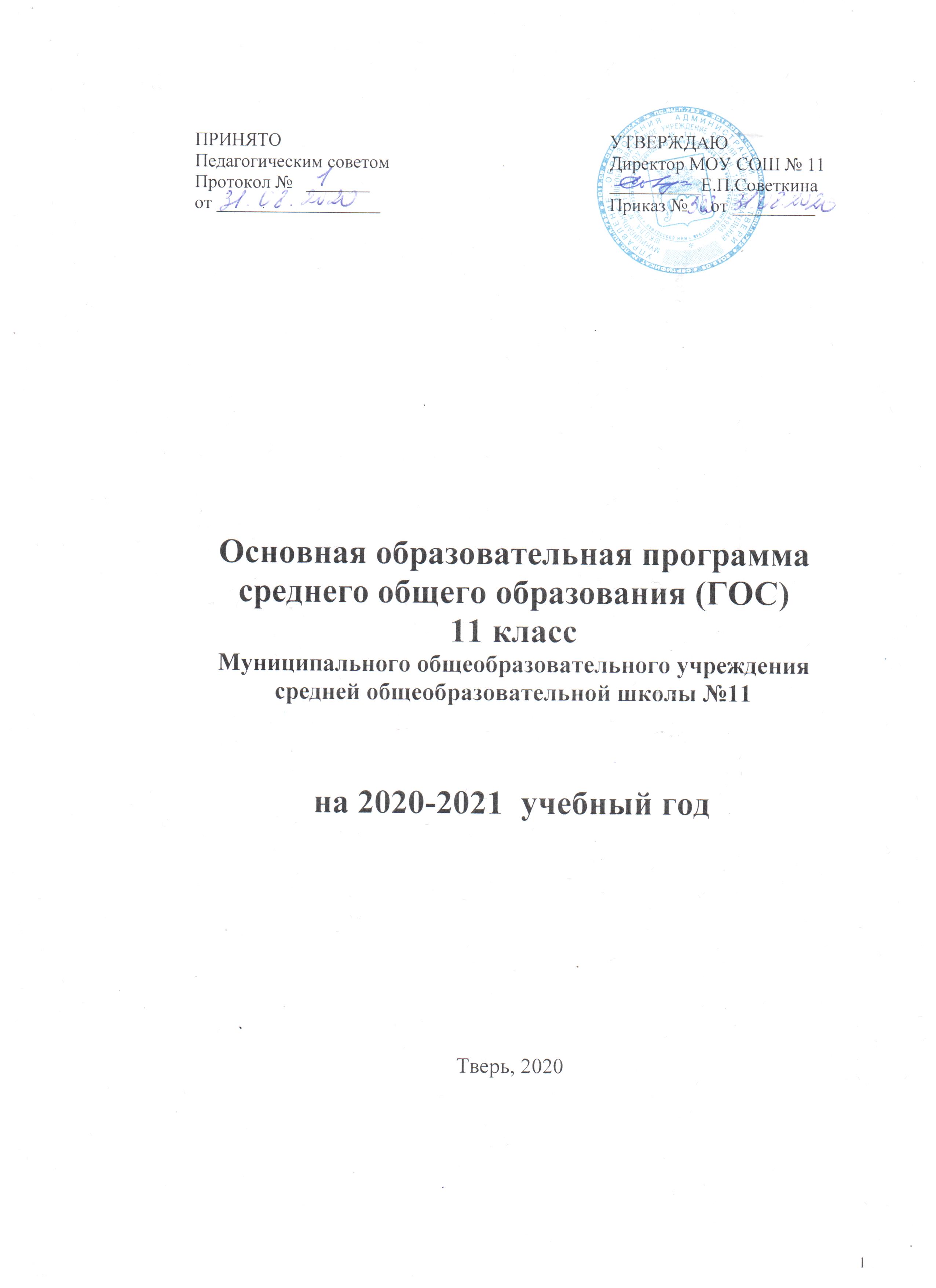 СОДЕРЖАНИЕ1.ЦЕЛЕВОЙ РАЗДЕЛ1.1 Пояснительная записка	31.2. Планируемые результаты освоения обучающимися основной образовательной программы	61.3 Система оценки достижения планируемых результатов освоения основной образовательной программы	82. СОДЕРЖАТЕЛЬНЫЙ РАЗДЕЛ2.1 Программы отдельных учебных предметов, курсов(список утвержденных рабочих программ по предметам)	102.2 Система воспитательной работы. Дополнительное образование	102.3 Программа коррекционной работы	113.ОРГАНИЗАЦИОННЫЙ РАЗДЕЛ3.1 Учебный план среднего общего образования ……………………… 183.2 Календарный учебный график……………………………...…………..243.3 Система условий реализации основной образовательнойПрограммы в соответствии с требованиями ООС	………..241.ЦЕЛЕВОЙ РАЗДЕЛ1.1 Пояснительная записка Образовательная программа МОУ СОШ №11:- является нормативным документом, определяющим стратегические приоритеты, содержательные,	организационные	и	методические	аспекты	образовательной деятельности школы;- разрабатывается, принимается и реализуется школой самостоятельно на основе государственных образовательных стандартов, Федеральным Законом от 29.12.2012 № 273-ФЗ "Об образовании в Российской Федерации», нормативно-правовых документов, регламентирующих деятельность школы;-	является	внутренним	образовательным	стандартом,	обусловленным региональной,	муниципальной     образовательной	политикой,	развитием	системы образования г. Твери;- учитывает образовательный запрос обучающихся и их родителей, способствует реализации прав детей и взрослых на информацию об образовательных услугах, на их выбор и гарантию качества;- является основанием для определения качества реализации школой федеральных стандартов;- определяет цели, задачи, направления развития образования, координирует деятельность всего педагогического коллектива в школе на 2020-2021 учебный год.Образовательная	программа	представляет	собой	систему взаимосвязанных программ	среднего	общего	уровня	образования,	каждая	из	которых является самостоятельным звеном, обеспечивающим определенное направление деятельности образовательного учреждения. Единство этих программ образует завершенную систему обеспечения жизнедеятельности, функционирования и развития МОУ СОШ № 11.Образовательная программа соответствует основным принципам государственной политики РФ в области образования, изложенным в Федеральном Законе "Об образовании в Российской Федерации»:- гуманистический характер образования, приоритет общечеловеческих ценностей, жизни и здоровья человека, свободного развития личности;- воспитание гражданственности, трудолюбия, уважения к правам и свободам человека, любви к окружающей природе, Родине, семье;- единство федерального культурного и образовательного пространства, защита и развитие системой образования национальных культур, региональных культурных традиций и особенностей в условиях многонационального государства;- общедоступность образования, адаптивность системы образования к уровням и особенностям развития и подготовки обучающихся;- обеспечение самоопределения личности, создание условий для ее самореализации, творческого развития;-	формирование	у	обучающихся	адекватной	картины	мира,	соответствующей современному уровню знаний и ступени обучения;- формирование человека и гражданина, интегрированного в современное ему общество и нацеленного на совершенствование этого общества;- содействие взаимопониманию и сотрудничеству между людьми, народами независимо от национальной, религиозной и социальной принадлежности.Образовательная программа разработана с ориентацией на развитие личности ребенка и предполагает возможность получения качественного образования и воспитания с учетом индивидуальных особенностей детей и подростков. Образовательная программа предоставляет возможность родителям удовлетворять потребности в образовательных услугах, придает им уверенность за судьбы детей, работникам образования предоставляет благоприятные условия для самореализации, повышения педагогического мастерства, для развития научно-исследовательской работы, инновационной деятельности.Программа адресована:	обучающимся школы, которые в зависимости от притязаний и возможностей могут выбрать соответствующий образовательный маршрут, направленный на получение среднего общего образования.	родителям обучающихся в 11 классе, так как информирует их о целях, содержании,	организации	образовательного	процесса	и	предполагаемых результатах деятельности МОУ СОШ № 11. Программа определяет сферы ответственности за достижение планируемых результатов школы, обучающихся и их родителей, возможности для взаимодействия;	учителям, работающим в МОУ СОШ №11, и является ориентиром в практической образовательной деятельности;	администрации МОУ СОШ №11 для осуществления координации деятельности педагогического коллектива по выполнению требований к результатам и условиям освоения	обучающимися	основной	образовательной	программы,	для регулирования взаимоотношений субъектов образовательного процесса;	учредителю и органам управления для повышения объективности оценивания образовательных результатов МОУ СОШ №11, для принятия управленческих решений на основе мониторинга эффективности процесса, качества, условий и результатов образовательной деятельности школы.Образовательная программа строится на основе требований к минимуму содержания образования и требований к уровню подготовки выпускников, определенных федеральным	компонентом	и	региональным	компонентом	государственного образовательного стандарта среднего общего образования Тверской области. Компонент образовательного учреждения на всех уровнях образования имеет свою специфику, наполнен содержанием, обеспечивающим преемственность образовательных программ.Цели деятельности школы:- продолжение работы по созданию условий для самостоятельного, осознанного выбора каждой личностью своей стратегии поведения, способа существования, направлений самореализации и самосовершенствования в контексте человеческой культуры;- предоставление возможности каждому ученику школы получения базовой подготовки на уровне функциональной грамотности и образовательной компетенции.Цели образовательных уровней школы («Среднее общее образование»): подготовка обучающихся к продолжению образования, формирование готовности косознанному выбору профессии, к творческой самореализации в изменяющихся условиях общественной жизни; развитие способности к решению задач в различных сферах деятельности на основе теоретических знаний.Достижение поставленных целей при разработке и реализации школой основной	образовательной	программы предусматривает	решение следующих основных задач:— обеспечение соответствия основной образовательной программы требованиям ООС;— обеспечение преемственности начального общего, основного общего, среднего общего образования;— обеспечение	доступности	получения	качественного	образования,	достижение планируемых результатов освоения основной образовательной программы среднего общего образования всеми обучающимися;— установление требований к воспитанию и социализации обучающихся как части образовательной программы и соответствующему усилению воспитательного потенциала школы, обеспечению индивидуализированного	психолого-педагогического сопровождения	каждого     обучающегося,	формированию     образовательного	базиса, основанного не только на знаниях, но и на соответствующем культурном уровне развития личности, созданию необходимых условий для её самореализации;— обеспечение эффективного сочетания урочных и внеурочных форм организации образовательного процесса, взаимодействия всех его участников;— взаимодействие	образовательного	учреждения	при	реализации	основной образовательной программы с социальными партнёрами;— выявление и развитие способностей обучающихся, в том числе одарённых детей, детей с ограниченными возможностями здоровья и инвалидов, их профессиональных склонностей через систему клубов, секций, студий и кружков, организацию общественно полезнойдеятельности,	в	том	числе	социальной	практики,	с  использованием возможностей образовательных учреждений дополнительного образования детей;— организация интеллектуальных и творческих соревнований, научно-технического творчества, проектной и учебно-исследовательской деятельности;— участие обучающихся, их родителей (законных представителей), педагогических работников и общественности в проектировании и развитии внутришкольной социальной среды, школьного уклада;— включение обучающихся в процессы познания и преобразования внешкольной социальной среды города Твери, Московского района г. Твери для приобретения опыта реального взаимодействия и сотрудничества;— социальное	и	учебно-исследовательское	проектирование,	профессиональная ориентация обучающихся при поддержке педагогов, психолога, социального педагога, сотрудничестве с учреждениями профессионального образования, Службой занятости населения по Тверской области;— сохранение и укрепление физического, психологического и социального здоровья обучающихся, обеспечение их безопасности.1.2. Планируемые результаты освоения обучающимися основной образовательной программыПланируемые результаты освоения образовательной программы представляютсобой систему ведущих целевых установок и ожидаемых результатов освоения всех компонентов, составляющих содержательную основу образовательной программы.В соответствии с требованиями ООС система планируемых результатов — личностных, метапредметных и предметных — устанавливает и описывает классы учебно-познавательных и учебно-практических задач, которые осваивают ученики в ходе обучения, особо выделяя среди них те, которые выносятся на итоговую оценку, в том числе государственную итоговую аттестацию выпускников. Успешное выполнение этих задач требует от обучающихся овладения системой учебных действий (универсальных и специфических	для	данного	учебного	предмета: личностных,	регулятивных, коммуникативных,      познавательных)	с учебным материалом,	и      прежде	всего с опорным учебным материалом, служащим основой для последующего обучения.Фактически личностные, метапредметные и предметные планируемые результаты устанавливают и описывают следующие обобщённые классы учебно-познавательных и учебно-практических задач, предъявляемых обучающимся:1) учебно-познавательные задачи, направленные на формирование и оценку умений и навыков, способствующих освоению систематических знаний, в том числе:— первичному ознакомлению, отработке и осознанию теоретических моделей и понятий (общенаучных и базовых для данной области знания), стандартных алгоритмов и процедур;— выявлению и осознанию сущности и особенностей изучаемых объектов, процессов и явлений действительности (природных, социальных, культурных, технических и др.) в соответствии с содержанием конкретного учебного предмета, созданию и использованию моделей изучаемых объектов и процессов, схем;— выявлению и анализу существенных и устойчивых связей и отношений между объектами и процессами;2) учебно-познавательные	задачи,	направленные	на	формирование	и	оценку навыка самостоятельного приобретения, переноса и интеграции знаний как результата использования знако-символических средств и/или логических операций сравнения, анализа, синтеза, обобщения, интерпретации, оценки, классификации по родовидовым признакам, установления аналогий и причинно-следственных связей, построения рассуждений, соотнесения с известным; требующие от обучающихся более глубокого понимания изученного и/или выдвижения новых для них идей, иной точки зрения, создания или исследования новой информации, преобразования известной информации, представления её в новой форме, переноса в иной контекст и т. п.;3) учебно-практические	задачи,	направленные	на	формирование	и оценку навыка разрешения проблем/проблемных	ситуаций,      требующие	принятия решения в ситуации неопределённости, например, выбора или разработки оптимального либо наиболее эффективного решения, создания объекта с заданными свойствами, установления закономерностей или «устранения неполадок» и т. п.;4) учебно-практические	задачи,	направленные	на	формирование	и оценку навыка сотрудничества, требующие совместной работы в парах или группах с распределением ролей/функций и разделением ответственности за конечный результат;5) учебно-практические	задачи,	направленные	на	формирование	и оценку навыка коммуникации,	требующие	создания     письменного	или	устного текста/высказывания с заданными параметрами: коммуникативной задачей, темой, объёмом,	форматом     (например,     сообщения,	комментария,     пояснения,     призыва, инструкции, текста-описания или текста-рассуждения, формулировки и обоснования гипотезы, устного или письменного заключения, отчёта, оценочного суждения, аргументированного мнения и т. п.);6) учебно-практические и учебно-познавательные задачи, направленные на формирование и оценку навыка самоорганизации и саморегуляции, наделяющие обучающихся функциями организации выполнения задания: планирования этапов выполнения работы, отслеживания продвижения в выполнении задания, соблюдения графика подготовки и предоставления материалов, поиска необходимых ресурсов, распределения обязанностей и контроля качества выполнения работы;7) учебно-практические и учебно-познавательные задачи, направленные на формирование и оценку навыка рефлексии, что требует от обучающихся самостоятельной оценки или анализа собственной учебной деятельности с позиций соответствия полученных результатов учебной задаче, целям и способам действий, выявления позитивных и негативных факторов, влияющих на результаты и качество выполнения задания и/или самостоятельной постановки учебных задач (например, что надо изменить, выполнить по-другому, дополнительно узнать и т. п.);8) учебно-практические	и	учебно-познавательные	задачи,	направленные	на  формирование ценностно-смысловых	установок,	что     требует     от	обучающихся выражения ценностных суждений и/или своей позиции по обсуждаемой проблеме на основе имеющихся представлений о социальных и/или личностных ценностях, нравственно-этических     нормах,	эстетических	ценностях,	а     также	аргументации (пояснения или комментария) своей позиции или оценки;9) учебно-практические и учебно-познавательные задачи, направленные на формирование и	оценку ИКТ-компетентности	обучающихся,	требующие	педагогически целесообразного использования ИКТ в целях повышения эффективности процесса формирования всех перечисленных выше ключевых навыков     (самостоятельного приобретения и переноса знаний, сотрудничества и коммуникации, решения проблем и самоорганизации, рефлексии и ценностно-смысловых ориентаций), а также собственно навыков использования ИКТ.Успешное	освоение	перечисленных	выше	задач,	предъявляемых обучающимся, позволяет говорить о сформированной модели личности выпускника, что является ожидаемым результатом работы школы.Модель выпускника средней школы Выпускник средней школы должен:1. Успешно освоить все программы по предметам школьного учебного плана.2. Овладеть видами деятельности в различных жизненных ситуациях: трудовыми, учебными, игровыми, познавательным, а также средствами и способами деятельности: планированием, проектированием, моделированием, прогнозированием, исследованием.3. Овладеть ключевыми компетентностями:• компетентностью в сфере самостоятельной познавательной деятельности, основанной на усвоении способов приобретения знаний из различных источников информации;• компетентностью в сфере гражданско-общественной деятельности (выполнение ролей гражданина, избирателя, потребителя)1.3 Система оценки достижения планируемых результатов освоения основной образовательной программыСистема оценки достижения планируемых результатов призвана способствовать поддержанию единства всей системы образования, обеспечению преемственности в системе непрерывного образования. Её основными функциями являются ориентация образовательного процесса на достижение планируемых результатов освоения основной образовательной программы основного общего и среднего общего образования и обеспечение эффективной обратной связи, позволяющей осуществлять управление образовательным процессом.Итоговая оценка результатов освоения основной образовательной программы среднего общего образования определяется по результатам промежуточной и итоговой аттестации обучающихся.Особенности оценки предметных результатовОценка	предметных	результатов	представляет	собой	оценку	достижения обучающимся планируемых результатов по отдельным предметам. Формирование этих результатов обеспечивается за счёт основных компонентов образовательного процесса — учебных предметов.Основными	составляющими	системы	внутришкольного	мониторинга образовательных     достижений	являются	материалы,	фиксирующие     текущие	и промежуточные учебные и личностные достижения, что позволяет достаточно полно и всесторонне оценивать как динамику формирования отдельных личностных качеств, так и динамику овладения метапредметными действиями и предметным содержанием. Внутришкольный мониторинг образовательных достижений ведётся каждым учителем-предметником и фиксируется с помощью классных журналов, дневников учащихся на бумажных и электронных носителях.2. СОДЕРЖАТЕЛЬНЫЙ РАЗДЕЛ2.1Программы отдельных учебных предметов, курсовСодержание раздела представлено в Приложении 12.2 Система воспитательной работы. Цели, стоящие перед педагогическим коллективом школы в воспитательной деятельности:1. Способствовать организации здоровой социокультурной среды для становления социально активной жизнестойкой личности, способной самостоятельно и ответственно строить собственную жизнь.2. Воспитать духовно-нравственную, творческую, деятельную, толерантную, развивающуюся, здоровую личность, способную к успешной социализации в обществе и активной адаптации на рынке труда.Выше перечисленные цели реализуются через систему задач:1. Профилактика безнадзорности и правонарушений несовершеннолетних. 2. Организация занятости детей во внеурочное время.3.	Совершенствование	работы	по	сотрудничеству	с	социокультурными организациями.4. Социальная защита прав несовершеннолетних и их семей.5. Создание благоприятных условий для полноценной жизни учащихся и семей «группы риска».В основу внеучебной воспитательной деятельности необходимо положитьследующие направления:Гражданско – патриотическое воспитание. Нравственное и духовное воспитание.Воспитание положительного отношения к труду и творчеству. Интеллектуальное воспитание.Здоровьесберегающее воспитание. Социокультурное и медиакультурное воспитание Культуротворческое и эстетическое воспитание. Правовое воспитание и культура безопасности. Воспитание семейных ценностей. Формирование коммуникативной культуры. Экологическое воспитание.Воспитательная работа проводится на основе годового плана воспитательной работы школы, планов классных руководителей, планов работы методических объединений, плана работы школьной библиотеки, плана работ педагога - психолога, социального педагога.Традиционные ежегодные мероприятия:	«День	знаний»,	«День	пожилого человека», «День Учителя», «День матери», «День освобождения г.Калинина от немецко – фашистских захватчиков», «Новый год», День защитника Отечества,   «Последний звонок». Эти мероприятия носят общешкольный характер, происходит единение разных поколений, преемственность начальной, средней и старшей школы, учащиеся разных возрастов лучше узнают друг друга, младшие подражают старшим.Психологическое сопровождение воспитательного процесса осуществляется по следующим направлениям:диагностика межличностных отношений в коллективе;развитие	личностной	и	коммуникационной	сфер	обучающихся, консультирование родителей обучающихся	по проблемам обучения, воспитания, развития, личностного роста;проведение	профориентационных	занятий	с	целью	формирования психологической готовности к совершению осознанного профессионального выбора,        повышения	компетентности	старшеклассников     в	области планирования карьеры;психологическое просвещение педагогов в рамках семинаров, консультаций по возрастным, психофизиологическим особенностям подростков.2.3 Программа коррекционной работы.Программа коррекционной работы направлена на:	преодоление затруднений обучающихся в учебной деятельности; 	овладение навыками адаптации учащихся к социуму;	психолого-педагогическое сопровождение школьников, имеющих проблемы в обучении;	развитие творческого потенциала учащихся (одаренных детей);Цели программы коррекционной работы:1.	Создание	системы	комплексной	помощи	обучающимся	с	ограниченнымивозможностями здоровья в освоении основной образовательной программы среднего общего образования, коррекция недостатков в физическом и (или) психическом развитии обучающихся, их социальная адаптация.2. Диагностика трудностей обучения, межличностного взаимодействия, отдельныхиндивидуальных	психофизиологических	особенностей	школьников	(особенности мышления, памяти, внимания, пространственной ориентации)Для реализации целей решится следующие задачи:1. Своевременное выявление обучающихся с трудностями адаптации, обусловленными ограниченными возможностями здоровья.2.	Определение	особенностей	организации	образовательного	процесса	для рассматриваемой категории детей в соответствии с индивидуальными особенностями каждого ребёнка, структурой нарушения развития и степенью его выраженности.3. Осуществление индивидуально ориентированной психолого-медико-педагогической помощи детям с ограниченными возможностями здоровья с учётом особенностей психического и (или) физического развития, индивидуальных возможностей детей (в соответствии с рекомендациями психолого-медико-педагогической комиссии).4.	Разработка	и	реализация	индивидуальных	учебных	планов,	организация индивидуальных и (или) групповых занятий для детей с выраженным нарушением в физическом и (или) психическом развитии.5.	Обеспечение	возможности	обучения	и	воспитания	по	дополнительным образовательным      программам      и	получения	дополнительных      образовательных коррекционных услуг.6. Реализация системы мероприятий по социальной адаптации детей с ограниченными возможностями здоровья.7.	Оказание	консультативной	и	методической	помощи	родителям	(законным представителям) детей с ограниченными возможностями здоровья по медицинским, социальным, правовым и другим вопросам.Реализация программы осуществляется на основе следующих принципов:Соблюдение интересов ребёнка.Принцип определяет позицию специалиста, который призван решать проблему ребёнка с максимальной пользой и в интересах ребёнка.Системность. Принцип обеспечивает единство диагностики, коррекции и развития, т. е. системный подход к анализу особенностей развития и коррекции нарушений детей с ограниченными возможностями здоровья, а также всесторонний многоуровневый подход специалистов различного профиля, взаимодействие и согласованность их действий в решении проблем ребёнка; участие в данном процессе всех участников образовательного процесса.Непрерывность.Принцип	гарантирует	ребёнку	и	его	родителям	(законным	представителям) непрерывность помощи до полного решения проблемы или определения подхода к её решению.Вариативность.Принцип предполагает создание вариативных условий для получения образования детьми, имеющими различные недостатки в физическом и (или) психическом развитии.Рекомендательный характер оказания помощи.Принцип обеспечивает соблюдение гарантированных законодательством прав родителей (законных представителей) детей с ограниченными возможностями здоровья выбирать формы получения детьми образования, образовательные учреждения, защищать законные права и интересы детей, включая обязательное согласование с родителями (законными представителями)	вопроса	о	направлении	(переводе)	детей	с	ограниченными возможностями здоровья в специальные (коррекционные) образовательные учреждения. Программа коррекционной     деятельности образовательного	учреждения позволяет каждому члену педагогического коллектива «увидеть», как протекает учебный процесс у ребенка, определить характер трудностей, особенности усвоения им знаний-умений и способов действий.Программа позволяет оценить усилия коллектива и изменения, произошедшие в развитии обучающегося.Диагностический модульЦель:	выявление	характера	и	интенсивности	трудностей	развития	детей	сограниченными возможностями здоровья, проведение их комплексного обследования и подготовку рекомендаций по оказанию им психолого-медико-педагогической помощи.Консультативный модульЦель: обеспечение непрерывности специального индивидуального сопровождения детей с ограниченными возможностями здоровья и их семей по вопросам реализации дифференцированных	психолого-педагогических	условий	обучения,	воспитания; коррекции, развития и социализации обучающихсяИнформационно – просветительский модульЦель:	организация	информационно-просветительской	деятельности	по	вопросам инклюзивного образования со всеми участниками образовательного процессаПлан мероприятий по реализации программы на 2020-2021 уч.г.3.ОРГАНИЗАЦИОННЫЙ РАЗДЕЛ3.1 Учебный план среднего общего образования (11 кл.)ПОЯСНИТЕЛЬНАЯ ЗАПИСКАк учебному плану МОУ СОШ №11 на 2020-2021 учебный годУчебный план МОУ СОШ № 11 на 2020-2021 учебный год составлен на основе Федерального базисного учебного плана (приказ Минобразования РФ от 09.03.2004 №1312) в ред. приказов Минобрнауки РФ от 20.08.2008 №241, от 30.08.2010 №889, от 03.06.2011 №1994, от 01.02.2012 №74) с учетом имеющихся учебных программ и требований СанПина к пятидневной учебной неделе.Основные цели и задачи учебного плана МОУ СОШ № 11 на 2020-2021 учебный год МОУ СОШ №11 реализует образовательные программы	среднего общегообразования, совершенствует педагогическую систему с целью обеспечения доступности, качества и эффективности образования на основе культуро- и здоровьеформирующей среды. Образовательные программы и учебный план строятся на основе требований к минимуму содержания образования и требований к уровню подготовки выпускников, определенныхфедеральным	и	региональным	компонентами	государственного образовательного стандарта среднего общего образования Тверской области. Компонент образовательного учреждения на всех уровнях обучения имеет свою специфику, наполнен содержанием, обеспечивающим преемственность образовательных программ. В связи с этим определены следующие основные цели:-	прочное освоение предметных знаний, умений, основ наук в соответствии с базисным компонентом учебного плана на уровне требований федеральных стандартов;-	обеспечение	современного	качества	образования	на основе	сохранения	его фундаментальности и соответствия актуальным потребностям личности, общества и государства;-	совершенствование содержания и технологий образования на основе внедрения модели профильного обучения на старшей ступени с учетом дальнейшей интеграции обучающихся в обществе;-	обеспечение	непрерывности	и	преемственности	содержания	общего	и дополнительного образования как средства становления ценностного отношения к патриотическому и толерантному поведению в социуме;-	внедрение новых образовательных технологий и принципов организации учебного процесса, обеспечивающих эффективную реализацию новых моделей и содержания образования	на	основе	использования	современных	информационных	и коммуникационных технологий;-	создание условий для формирования, укрепления и сохранения психофизического здоровья обучающихся за счет использования инновационных и здоровьесберегающих технологий;-	формирование гуманной, духовной, социально мобильной, здоровой личности учащихся, востребованной в современном обществе.Учебный план школы является нормативным правовым актом, устанавливающим перечень учебных предметов и объем учебного времени, отводимого на их изучение по уровню среднего общего образования и учебным годам.В структуре учебного плана школы сохранены без изменений принципиальные положения и нормативные основы федерального базисного учебного плана, являющиеся нормами прямого действия для установления прав, полномочий и ответственности общеобразовательного учреждения и органов управления образованием по вопросам разработки, согласования и утверждения учебного плана школы.Учебный план школы соответствует требованиям регионального базисного учебного плана. Школа самостоятельно перераспределяет нагрузку в течение учебного года, использует модульный подход, строит учебный план на принципах дифференциации и вариативности.Обучение в 11 классе осуществляется в соответствии с федеральным базисным учебным планом.Обязательные учебные предметы на базовом уровне – учебные предметы федерального компонента, направлены на завершение общеобразовательной подготовки обучающихся и являются обязательными для всех учащихся во всех профилях обучения. Федеральный базисный учебный план предполагает функционально полный, но минимальный их набор.На базовом уровне изучаются следующие обязательные предметы: «русский язык», «литература», «иностранный язык», «математика», «информатика и ИКТ», «история»,	«обществознание»,	«биология»,	«география»,	«химия»,	«физика», «астрономия», «физическая культура», «ОБЖ», «МХК», «технология».Учебный  предмет «Русский язык» изучается в 11 классе по 1 часу в неделю .  На изучение учебного предмета «Литература»  в 11 классе отводится 3 часа в неделю. «Иностранный язык»  - 3 часа в неделю. При  проведении занятий возможно деление классов на две группы. Курс математики изучается в 11 классе в объеме  4 часа в неделю.На учебный предмет «Информатика и ИКТ» выделяется 1 час в неделю. При  проведении занятий возможно деление классов на две группы. Учебный предмет «История» - 2 часа в неделю. «Обществознание» является интегрированным, включает модули «Экономика» и «Право» и изучается по 2 часа в неделю.В связи с отсутствием УМК и необходимых кадровых условий, вместо интегрированного курса «Естествознание» вводятся самостоятельные предметы  «Физика», «Химия», «Биология» и «География». «Биология» и «География» изучаются по 1 часу в неделю.  «Физика» - 2 часа. На изучение учебного предмета «Химия» выделяется  1 час.«Мировая художественная культура (МХК)» изучается в 11 классе в объеме 1 час в неделю.«Технология» изучается по 1 час в неделю.На учебный предмет «Физическая культура» отводится по 3 часа  в 11 классе. При  проведении занятий возможно деление классов на две группы (юноши и девушки). На основании изменений, внесенных в федеральный базисный учебный план приказом Министерства образования и науки Российской Федерации от 20 августа . № 241, учебный предмет «Основы безопасности жизнедеятельности» является обязательным и преподается в 11 классе по 1 часу в неделю.С целью создания условий для существенной дифференциации и индивидуализации содержания образования на старшей ступени обучения введены элективные курсы. Элективные учебные предметы – это обязательные   учебные предметы по выбору обучающихся (компонент образовательного учреждения). Таким образом, компонент образовательного учреждения используется для организации элективных курсов  в  11 классе  7 часов в неделю.Элективные курсы в 11 классеТаким образом, учебная нагрузка на каждого обучающегося 10-11 классов составляет 34 часа.Сроки промежуточной аттестацииПромежуточная аттестация в 11 классах.         Промежуточная аттестация  осуществляется на основании  «Положения о проведении промежуточной аттестации учащихся и осуществления текущего контроля их успеваемости», утверждённого приказом № 683  от 31.08.2017г.  Форму проведения   годовой аттестации (диктант, изложение, сочинение, комплексный анализ текста,  итоговая контрольная работа, тест, зачет, итоговый опрос, собеседование, защита проектов, защита реферата,  и др.) определяет учитель. Промежуточная аттестация проводится  в 11 классе – по полугодиям. Основной задачей промежуточной аттестации является установление соответствия знаний обучающихся требованиям государственных общеобразовательных программ, глубины и прочности полученных знаний, их практическому применению.Проведение государственной итоговой аттестации в 11 классах. Государственная	итоговая	аттестация	обучающихся,	освоившихобщеобразовательные программы среднего общего образования, регламентирована приказами Федеральной службы по надзору в сфере образования Российской ФедерацииСроки проведения государственной итоговой аттестации обучающихся, освоивших общеобразовательные программы среднего общего образования, устанавливаются приказами Федеральной службы по надзору в сфере образования Российской Федерации.Недельный учебный план среднего общего образования на 2020 - 2021 учебный годУниверсальное обучение. (5-ти дневная учебная неделя)Годовой учебный план среднего общего образования на 2020 - 2021 учебный годУниверсальное обучение. (5-ти дневная учебная неделя)3.2 Календарный учебный графикПродолжительность учебного года для обучающихся 11 классов – 34 учебных недели. Продолжительность учебного года по четвертям для 11 классовПродолжительность каникул в течение учебного года:Сроки промежуточной аттестации:3.3 Система условий реализации основной образовательной программыКадровое обеспечениеОбразовательное учреждение укомплектовано кадрами, имеющими необходимую квалификацию для решения задач, определённых программой СОО.Кадровое обеспечение представлено в таблице:Материально-технические условия реализации основной образовательной программы             Школа	оснащена	современным	компьютерным,	учебным	и спортивным оборудованием.       В школе имеется два кабинета информатики, информационный центр, оснащенный персональными компьютерами, печатно-копировальным документ - центром, цветным принтером. Кроме того, в школе имеется  спортивный зал,  актовый зал, столовая на 140 посадочных мест, библиотека с читальным залом и медиатекой.Имеются медицинский и процедурный кабинеты, кабинеты психолога.                                    Финансовое обеспечение реализации        основной образовательной программы основного общего образования Финансовое  обеспечение	задания	учредителя по  реализации	основнойобразовательной программы основного и среднего общего образования осуществляется на основе нормативного подушевого финансирования. Введение нормативного подушевого финансирования определяет механизм формирования расходов и доведения средств на реализацию государственных гарантий прав граждан на получение общедоступного и бесплатного общего образования в соответствии с требованиями ООС.Образовательное учреждение самостоятельно определяет: • соотношение базовой и стимулирующей части фонда оплаты труда;• соотношение фонда оплаты труда педагогического, административно-управленческого и учебно-вспомогательного персонала;• порядок распределения стимулирующей части фонда оплаты труда в соответствии с региональными и муниципальными нормативными актами.Учебно-методический комплекс                                                                  ПРИЛОЖЕНИЕ 1                                    Рабочие программы учебных предметовРусский язык.Пояснительная записка.Программа разработана в соответствии с Федеральным законом  «Об образовании в Российской Федерации» п.3.6 ст.28, Типовым положением об общеобразовательном учреждении, требованиями Федерального Государственного образовательного стандарта начального общего образования и основного общего образования (далее ФГОС), Федеральным государственным образовательным стандартом начального общего образования (ФГОС НОО) (Приказ Минобрнауки РФ от 06 октября 2009 г. N 373),  Федеральным государственным образовательным стандартом основного общего образования (ФГОС ООО) (Приказ Минобрнауки РФ от 17 декабря 2010 г. N 1897), Федеральным государственным образовательным стандартом среднего общего образования (Приказ Министерства образования и науки РФ от 17 мая 2012 г. N 413),  Уставом муниципального образовательного учреждения – средней общеобразовательной школы №11 г. Твери (далее МОУ-СОШ №11), примерной программой по русскому языку (базовый уровень), Программы по русскому языку для 10-11 классов общеобразовательных учреждений» / А.И. Власенков, Л.М. Рыбченкова. - М.: Просвещение (2018).             Программа детализирует и раскрывает содержание стандарта, определяет общую стратегию обучения, воспитания и развития, учащихся средствами учебного предмета в соответствии с целями изучения русского языка, которые определены стандартом.Цели и задачи изучения курса русский язык Главная цель обучения русскому языку в общеобразовательном учебном заведении состоит в том, чтобы обеспечить языковое развитие обучающихся, помочь им овладеть речевой деятельностью: сформировать умения и навыки грамотного письма, рационального чтения, полноценного восприятия звучащей речи, научить их свободно говорить и писать на родном языке, пользоваться им в жизни как основным средством общения.Цель изучения курса русский язык в 11 классеКурс русского языка в 10 классе  направлен на достижение следующих целей:-воспитание гражданина и патриота; формирование представления о русском языке как духовной, нравственной и культурной ценности народа; осознание национального своеобразия русского языка; овладение культурой межнационального общения;-дальнейшее развитие и совершенствование способности и готовности к речевому взаимодействию и социальной адаптации; готовности к трудовой деятельности, осознанному выбору профессии; навыков самоорганизации и саморазвития; информационных умений и навыков;-освоение знаний о русском языке как многофункциональной знаковой системе и общественном явлении; языковой норме и ее разновидностях; нормах речевого поведения в различных сферах общения;-овладение умениями опознавать, анализировать, классифицировать языковые факты, оценивать их с точки зрения нормативности; различать функциональные разновидности языка и моделировать речевое поведение в соответствии с задачами общения;-применение полученных знаний и умений в собственной речевой практике; повышение уровня речевой культуры, орфографической и пунктуационной грамотности.Общие задачи изучения предмета русский язык в 11 классеВ соответствии с целями преподавания русского языка основные задачи курса русского языка в старших классах по данной программе сводятся к следующему:  -дать представление о связи языка и истории, культуры русского и других народов, о национальном своеобразии русского языка;-закрепить и углубить знания учащихся об основных единицах и уровнях языка, развить умения по фонетике, лексике, фразеологии, грамматике, правописанию;-закрепить и расширить знания о языковой норме, развивая умение анализировать языковые единицы с точки зрения правильности, точности и уместности их употребления и совершенствуя навык применения в практике речевого общения основных норм современного русского литературного языка;-совершенствовать орфографическую и пунктуационную грамотность учащихся;-обеспечить дальнейшее овладение функциональными стилями речи с одновременным расширением знаний учащихся о стилях, их признаках, правилах использования;-развивать и совершенствовать способность учащихся создавать устные и письменные монологические и диалогические высказывания различных типов и жанров в разных сферах общения; осуществлять речевой самоконтроль;-оценивать устные и письменные высказывания с точки зрения языкового оформления, эффективности достижения поставленных коммуникативных задач;-формировать и совершенствовать основные информационные умения и навыки: чтение и информационная переработка текстов разных типов, стилей и жанров, работа с различными информационными источниками.Общая характеристика программы курса русский язык                  Обучение родному языку в школе рассматривается современной методикой не просто как процесс овладения определенной суммой знаний о русском языке и системой соответствующих умений и навыков, а как процесс речевого, речемыслительного, духовного развития школьника. Владение русским языком, умение общаться, добиваться успеха в процессе коммуникации являются теми характеристиками личности, которые во многом определяют достижения выпускника школы практически во всех областях жизни, способствуют его социальной адаптации к изменяющимся условиям современного мира.  Как средство познания действительности русский язык обеспечивает развитие интеллектуальных и творческих способностей старшеклассника, развивает его абстрактное мышление, память и воображение, формирует навыки самостоятельной учебной деятельности, самообразования и самореализации личности. Будучи формой хранения и усвоения различных знаний, русский язык неразрывно связан со всеми школьными предметами и влияет на качество их усвоения, а в перспективе способствует овладению будущей профессией.Характеристика содержания курса «Русский язык 11 класс»Концептуальная новизна курса русского языка в 11 классе состоит в том, что на базовом уровне обучения русскому языку решаются проблемы, связанные с формированием общей культуры, с развивающими и воспитательными задачами образования, с задачами социализации личности. Предлагаемая рабочая программа обеспечивает в процессе изучения русского языка формирование и совершенствование общеучебных умений и навыков, базирующихся на видах речевой деятельности и предполагающих  развитие речемыслительных способностей: коммуникативных (владение всеми видами речевой деятельности и основами культуры устной и письменной речи, базовыми умениями и навыками использования языка в жизненно важных для учащихся сферах и ситуациях общения), интеллектуальных (сравнение и сопоставление, соотнесение, синтез, обобщение, абстрагирование, оценивание и классификация), информационных (умение осуществлять библиографический поиск, извлекать информацию из различных источников, умение работать с текстом), организационных (умение формулировать цель деятельности, планировать ее, осуществлять самоконтроль, самооценку, самокоррекцию) и создаёт условия  для развития  общекультурного уровня  старшеклассника, способного к продолжению обучения в образовательных учреждениях высшей школы.Важной особенностью предлагаемой   программы является принципиальная новизна подходов к реализации преподавания русского языка в 10-11 классах. На первый план выдвигается компетентностный подход, на основе которого структурировано содержание данной рабочей программы, направленное на развитие и совершенствование коммуникативной, языковой, лингвистической (языковедческой) и культуроведческой компетенций.Коммуникативная компетенция – овладение всеми видами речевой деятельности и основами культуры устной и письменной речи, умениями и навыками использования языка в различных сферах и ситуациях общения, соответствующих опыту, интересам, психологическим особенностям учащихся старшей школы.Языковая и лингвистическая (языковедческая) компетенции – систематизация знаний о языке как знаковой системе и общественном явлении, его устройстве, развитии и функционировании; общих сведений о лингвистике как науке; овладение основными нормами русского литературного языка, обогащение словарного запаса и грамматического строя речи учащихся; совершенствование способности к анализу и оценке языковых явлений и фактов, умения пользоваться различными лингвистическими словарями.Культуроведческая компетенция – осознание языка как формы выражения национальной культуры, взаимосвязи языка и истории народа, национально-культурной специфики русского языка, владение нормами русского речевого этикета, культурой межнационального общения.В основу рабочей программы положены актуальные в настоящее время идеи личностно ориентированного и деятельностного подходов к обучению русскому языку. Особенностью такого обучения является синтез языкового, речемыслительного и духовного развития учащихся старшей школы, установление взаимосвязи между процессами изучения и использования языка, смещение традиционного акцента на запоминание теоретического материала к осмыслению функционального потенциала языкового явления и овладению навыками уместного использования его в разных ситуациях речевого общения.  В соответствии с вышеуказанными подходами содержание представленной программы направлено на реализацию единства процесса усвоения основ лингвистики и процесса формирования коммуникативных умений, что предполагает не только усвоение учащимися лингвистических знаний, но и освоение ими элементов современной теории речевого общения с целью формирования у них умений уместного использования языковых средств в разнообразных сферах общения.Данный вариант рабочей программы, целиком базирующийся на основе федерального компонента государственного стандарта среднего(полного) общего образования, отличается от авторской программы А.И. Власенкова, Л.М. Рыбченковой тем, что в неё дополнительно включены темы, предписанные федеральным компонентом стандарта:«Сферы и ситуации речевого общения. Компоненты речевой ситуации», «Культура учебно-научного и делового общения », « Культура разговорной речи», «Культура публичной речи», «Информационная переработка текста», «Формы существования русского национального языка( литературный язык, просторечие, народные говоры, профессиональные разновидности, жаргон, арго)», «Нормы литературного языка, их соблюдение в речевой практике», « Синонимия в системе русского языка», «Словари русского языка и лингвистические справочники, их использование», « Взаимообогащение языков как результат взаимодействия национальных культур», «Соблюдение норм речевого поведения в различных сферах общения». Освоение тем, предусмотренных федеральным компонентом государственного стандарта, связанных с оценкой коммуникативных качеств и эффективности речи, с развитием навыков  использования различных видов чтения в зависимости от коммуникативной задачи и характера текста, с развитием навыков диалогической и монологической речи, с совершенствованием умений и навыков создания текстов разных функционально-смысловых типов, стилей и жанров осуществляется в практическом применении непосредственно на уроках русского языка в процессе выполнения специально подобранных заданий.Ярко выраженной особенностью данной программы является её практическая направленность. На старшей ступени обучения (10-11 классы) подростки проявляют интерес к выбору процессии, профессиональной ориентации, строят планы на будущее. В связи с этим одной из задач обучения на данном этапе является развитие и совершенствование способности учащихся к речевому взаимодействию и социальной адаптации.  Предлагаемая рабочая программа предусматривает углубление и расширение знаний о языковой норме и ее разновидностях, коммуникативных качествах речи, нормах речевого поведения в различных сферах общения, совершенствование умений моделировать свое речевое поведение в соответствии с условиями и задачами общения. Особое внимание в программе уделяется научному, публицистическому и художественному стилям речи, практическому овладению учениками данными стилями; это связано с практическими потребностями, возникающими у учащихся в связи с обучением и окончанием школы, вступлением в активную самостоятельную жизнь (владение языком таблиц, схем, рекламы, умение создавать текст в различных научно-популярных вариантах, овладение культурой публичной речи).Общее содержание рабочей программы направлено на повторение и углубление знаний учащихся по фонетике, лексике, фразеологии, грамматике; дальнейшее совершенствование орфографической, пунктуационной и речевой грамотности учащихся, изучение лингвистики текста,  а также закрепление и расширение знаний о коммуникативных качествах речи, об основных нормах современного русского языка, так как овладение основными нормами русского литературного языка способствует формированию умений опознавать, классифицировать, оценивать языковые факты с точки зрения нормативности, целесообразности их употребления в речи, что является необходимым условием успешной коммуникации.Место курса в учебном планеУчебный предмет «Русский язык и литература» входит в предметную область«Филология». На изучение курса отводится 68 ч (34 учебных часа в 10 классе-1 час в неделю и 34 учебных часа в 11 классе – 1 ч в неделю).В учебном плане МОУ СОШ №11 на 2020-2021 учебный год на изучение предмета«Русский язык и литература» в 11 классе предусмотрено 34 часа, из расчета 1 час в неделю.Планируемые результатыЛичностными результатами освоения выпускниками средней (полной) школы программы базового уровня по русскому (родному) языку являются: 1) осознание феномена родного языка как духовной, культурной, нравственной основы личности; осознание себя как языковой личности; понимание зависимости успешной социализации человека, способности его адаптироваться в изменяющейся социокультурной среде, готовности к самообразованию от уровня владения русским языком; понимание роли родного языка для самореализации, самовыражения личности в различных областях человеческой деятельности;2) представление о речевом идеале; стремление к речевому самосовершенствованию; способность анализироватьи оценивать нормативный, этический и коммуникативный аспекты речевого высказывания; 3) увеличение продуктивного, рецептивного и потенциального словаря; расширение круга используемых языковых и речевых средств. Метапредметными результатами освоения выпускниками средней (полной) школы программы базового уровня по русскому (родному) языку являются:-владение всеми видами речевой деятельности в разных коммуникативных условиях,-разными видами чтения и аудирования;-способностью адекватно понять прочитанное или прослушанное высказывание и передать его содержание в соответствии с коммуникативной задачей;- умениями и навыками работы с научным текстом, с различными источниками научно-технической информации;умениями выступать перед аудиторией старшеклассников с докладом;-защищать реферат, проектную работу; участвовать в спорах, диспутах, свободно и правильно излагая свои мысли в устной и письменной форме;-умениями строить продуктивное речевое взаимодействие в сотрудничестве со сверстниками и взрослыми, учитывать разные мнения и интересы, обосновывать собственную позицию, договариваться и приходить к общему решению;-осуществлять коммуникативную рефлексию;-разными способами организации интеллектуальной деятельности и представления ее результатов в различных формах: приемами отбора и систематизации материала на определенную тему;- умениями определять цели предстоящей работы (в том числе в совместной деятельности), проводить самостоятельный поиск информации, анализировать и отбирать ее;-способностью предъявлять результаты деятельности (самостоятельной, групповой) в виде рефератов, проектов; оценивать достигнутые результаты и адекватно формулировать их в устной и письменной форме; - способность пользоваться русским языком как средством получения знаний в разных областях современной науки, совершенствовать умение применять полученные знания, умения и навыки анализа языковых явлений на межпредметном уровне,-готовность к получению высшего образования по избранному профилю, подготовка к различным формам учебно-познавательной деятельности в вузе;- овладение социальными нормами речевого поведения в различных ситуациях неформального межличностного и межкультурного общения, а также в процессе индивидуальной, групповой, проектной деятельности.Предметными результатами освоения выпускниками средней (полной) школы программы базового уровня по русскому (родному) языку являются:- представление о единстве и многообразии языкового и культурного пространства России и мира, об основных функциях языка, о взаимосвязи языка и культуры, истории народа;-) осознание русского языка как духовной, нравственной и культурной ценности народа, как одного из способов приобщения к ценностям национальной и мировой культуры;- владение всеми видами речевой деятельности: аудирование и чтение:-  адекватное понимание содержания устного и письменного высказывания, основной и дополнительной, явной и скрытой (подтекстовой) информации; -  осознанное использование разных видов чтения (поисковое, просмотровое, ознакомительное, изучающее, реферативное) и аудирования (с полным пониманием аудиотекста, с пониманием основного содержания, с выборочным извлечением информации) в зависимости от коммуникативной задачи; - способность извлекать необходимую информацию из различных источников: учебно-научных текстов, средств массовой информации, в том числе представленных в электронном виде на различных информационных носителях, официально-деловых текстов, справочной литературы;-  владение умениями информационной переработки прочитанных и прослушанных текстов и представление их в виде тезисов, конспектов, аннотаций, рефератов; говорение и письмо: -   создание устных и письменных монологических и диалогических высказываний различных типов и жанров в учебно-научной (на материале изучаемых учебных дисциплин), социально-культурной и деловой сферах общения;-  подготовленное выступление перед аудиторией с докладом; защита реферата, проекта;-  применение в практике речевого общения орфоэпических, лексических, грамматических, стилистических норм современного русского литературного языка; использование в собственной речевой практике синонимических ресурсов русского языка; соблюдение на письме орфографических и пунктуационных норм; -соблюдение норм речевого поведения в социальнокультурной, официально-деловой и учебно-научной сферах общения, в том числе в совместной учебной деятельности, при обсуждении дискуссионных проблем, на защите реферата, проектной работы; -  осуществление речевого самоконтроля; анализ речи с точки зрения ее эффективности в достижении поставленных коммуникативных задач; владение разными способами редактирования текстов;- освоение базовых понятий функциональной стилистики и культуры речи: функциональные разновидности языка, речевая деятельность и ее основные виды, речевая ситуация и ее компоненты, основные условия эффективности речевого общения; литературный язык и его признаки, языковая норма, виды норм; нормативный, коммуникативный и этический аспекты культуры речи;- проведение разных видов языкового анализа слов, предложений и текстов различных функциональных стилей и разновидностей языка; анализ языковых единиц с точки зрения правильности, точности и уместности их употребления; проведение лингвистического анализа текстов разной функционально-стилевой и жанровой принадлежности; оценка коммуникативной и эстетической стороны речевого высказывания.В результате изучения русского языка ученик должен знать/понимать:-связь языка и истории, культуры русского и других народов;-смысл понятий: речевая ситуация и ее компоненты, литературный язык, языковая норма, культура речи;-основные единицы и уровни языка, их признаки и взаимосвязь;-орфоэпические, лексические, грамматические, орфографические и пунктуационные нормы современного русского литературного языка; нормы речевого поведения в социально-культурной, учебно-научной, официально-деловой сферах общения;уметь:информационно-смысловая переработка текста в процессе чтения и аудирования:-адекватно воспринимать информацию и понимать читаемый и аудируемый текст, комментировать и оценивать информацию исходного текста, определять позицию автора;-использовать основные виды чтения (просмотровое, ознакомительно-изучающее, ознакомительно-реферативное, сканирование и др.) в зависимости от коммуникативной задачи;-осознавать коммуникативную цель слушания текста и в соответствии с этим организовывать процесс аудирования;-осознавать языковые, графические особенности текста, трудности его восприятия и самостоятельно организовывать процесс чтения в зависимости от коммуникативной задачи;-извлекать необходимую информацию из различных источников: учебно-научных текстов, справочной литературы, средств массовой информации, в том числе представленных в электронном виде на различных информационных носителях;-свободно пользоваться справочной литературой по русскому языку;-передавать содержание прослушанного или прочитанного текста в виде развернутых и сжатых планов, полного и сжатого пересказа, схем, таблиц, тезисов, резюме, конспектов, аннотаций, сообщений, докладов, рефератов; уместно употреблять цитирование;-использовать информацию исходного текста других видов деятельности (при составлении рабочих материалов, при выполнении проектных заданий, подготовке докладов, рефератов);создание устного и письменного речевого высказывания:-создавать устные и письменные монологические и диалогические высказывания различных типов и жанров;- формулировать основную мысль (коммуникативное намерение) своего высказывания, развивать эту мысль, убедительно аргументировать свою точку зрения;-выстраивать композицию письменного высказывания, обеспечивая последовательность и связность изложения, выбирать языковые средства, обеспечивающие правильность, точность и выразительность речи;-высказывать свою позицию по вопросу, затронутому в прочитанном или прослушанном тексте, давать оценку художественным особенностям исходного текста;-владеть основными жанрами публицистики, создавать собственные письменные тексты проблемного характера на актуальные социально-культурные, нравственно-этические, социально-бытовые темы, использовать в собственной речи многообразие грамматических форм и лексическое богатство языка;-создавать устное высказывание на лингвистические темы;-владеть приемами редактирования текста, используя возможности лексической и грамматической синонимии;-оценивать речевое высказывание с опорой на полученные речеведческие знания;анализ текста и языковых единиц:-проводить разные виды языкового разбора;-опознавать и анализировать языковые единицы с точки зрения правильности, точности и уместности их употребления;-анализировать тексты различных функциональных стилей и разновидностей языка с точки зрения содержания, структуры, стилевых особенностей, эффективности достижения поставленных коммуникативных задач и использования изобразительно-выразительных средств языка;соблюдение языковых норм и правил речевого поведения:-применять в практике речевого общения основные орфоэпические, лексические;-грамматические нормы современного русского литературного языка;-соблюдать в процессе письма изученные орфографические и пунктуационные нормы;-эффективно использовать языковые единицы в речи;-соблюдать нормы речевого поведения в социально-культурной, учебно-научной, официально-деловой сферах общения;-участвовать в спорах, диспутах, дискуссиях, владеть умениями доказывать, отстаивать свою точку зрения, соглашаться или не соглашаться с мнением оппонента в соответствии с этикой речевого взаимодействия;-фиксировать замеченные нарушения норм в процессе аудирования, различать грамматические ошибки и речевые недочеты, тактично реагировать на речевые погрешности в высказываниях собеседников.Содержание курса «Русский   язык в 11 классе»Синтаксис и пунктуацияОбобщение и повторение синтаксиса. Грамматическая основа простого предложения, виды его осложнения, типы сложных предложений, предложения с прямой речью. Способы оформления чужой речи, цитирование.Нормативное построение словосочетаний и предложений разных типов. Интонационное богатство русской речи.Принципы и функции русской пунктуации. Смысловая роль знаков препинания. Роль пунктуации в письменном обращении. Авторское употребление знаков препинания.Синтаксическая синонимия как источник богатства и выразительности русской речи. Синтаксический разбор словосочетания, простого и сложного предложений, предложения с прямой речью. Правильное построение предложений. Нормативное согласование сказуемого с подлежащим. Правильное построение предложений с обособленными членами, придаточными частями. Синонимия грамматических форм и их стилистические и смысловые возможности. СловосочетаниеКлассификация словосочетаний. Виды синтаксической связи. Синтаксический разбор словосочетаний Грамматические нормы.. Нормативное построение словосочетаний по типу согласования, управления. Правильное употребление предлогов в составе словосочетаний.ПредложениеПонятие о предложении. Классификация предложений. Предложения простые и сложные. Виды предложений по цели высказывания. Виды предложений по эмоциональной окраске. Предложения утвердительные и отрицательные. Виды предложений по структуре. Двусоставные и односоставные предложения. Главные члены предложения. Тире между подлежащим и сказуемым. Распространённые и нераспространённые предложения. Второстепенные члены предложения. Полные и неполные предложения. Тире в неполном предложении. Соединительное тире. Интонационное тире. Порядок слов простом предложении. Инверсия. Синонимия разных типов простого предложения Простое осложнённое предложение. Однородные члены предложения. Знаки препинания в предложениях с однородными членами. Знаки препинания при однородных и неоднородных определениях. Знаки препинания при однородных и неоднородных приложениях. Знаки препинания при однородных членах, соединённых неповторяющимися союзами. . Знаки препинания при однородных членах, соединённых повторяющимися и парными союзамиОбобщающие слова при однородных членах предложения. Знаки препинания при обобщающих словах.Обособленные члены предложения. Знаки препинания при обособленных членах предложения. Обособленные и необособленные определения. Обособленные приложения, дополнения. Обособленные обстоятельства. Уточняющие, пояснительные и присоединительные члены предложения.Параллельные синтаксические конструкции. Знаки препинания при сравнительном обороте.Знаки препинания при словах и конструкциях, грамматически не связанных с предложением. Знаки препинания при обращениях. Знаки препинания при вводных словах, словосочетаниях. Знаки препинания при вставных конструкциях. Знаки препинания при междометиях. Утвердительные, отрицательные, вопросительно- восклицательные слова. Сложное предложениеПонятие о сложном предложении. Сложносочинённое предложение. Знаки препинания в сложносочинённом предложении. Синтаксический разбор сложносочинённого предложения.Сложноподчинённое предложение. Главное и придаточное предложения. Типы придаточных предложений. Знаки препинания в сложноподчинённом предложении с одним или несколькими придаточными. Синтаксический разбор сложноподчинённого предложения с несколькими придаточными.Бессоюзное сложное предложение. Знаки препинания в бессоюзном предложении. Точка с запятой в бессоюзном сложном предложении. Двоеточие в бессоюзном сложном предложении. Тире в бессоюзном сложном предложении. Синтаксический разбор бессоюзного сложного предложения. Предложения с чужой речьюСпособы передачи чужой речи. Знаки препинания при прямой речи. Знаки препинания при диалоге. Цитаты. Знаки препинания при цитатах Употребление знаков препинанияСочетание знаков препинания. Вопросительный и восклицательный знаки. Запятая и тире. Многоточие и другие знаки препинания. Скобки и другие знаки препинания. Кавычки и другие знаки препинания. Факультативные знаки препинания. Авторские знаки препинания.Орфографические нормы. Разделы русской орфографии и основные принципы написания: 1) правописание морфем; 2) слитные, дефисные и раздельные написания; 3) употребление прописных и строчных букв; 4) правила переноса слов; 5) правила графического сокращения слов.Пунктуационные нормы. Принципы русской пунктуации. Разделы русской пунктуации и система правил, включенных в каждый из них: 1) знаки препинания в конце предложений; 2) знаки препинания внутри простого предложения; 3) знаки препинания между частями сложного предложения; 4) знаки препинания при передаче чужой речи; 5) знаки препинания в связном тексте. Абзац как пунктуационный знак, передающий смысловое членение текста.Учебно-тематический планЛитератураПояснительная запискаРабочая учебная программа по литературе составлена для 11 класса общеобразовательной школы на основе Федерального компонента государственного стандарта общего образования, утвержденного приказом Минобразования России, программы для общеобразовательных учреждений, допущенной Министерством образования и науки Российской Федерации, под редакцией В.Я.Коровиной (М.: «Просвещение», 2006 г.) и  учебников «Русская литература XIX века. 10 класс» (ч.1,2) для общеобразовательных учреждений (автор – В.И.Коровин, М. «Просвещение», 2006г.), «Русская литература ХХ века.11 класс» (ч.1,2) для общеобразовательных учебных заведений (авторы – В.П.Журавлев и др., М. «Просвещение», 2005г.).  Общая характеристика учебного предмета.Литература - базовая учебная дисциплина, формирующая духовный облик и нравственные ориентиры молодого поколения. Ей принадлежит ведущее место в эмоциональном, интеллектуальном и эстетическом развитии школьника, в формировании его миропонимания и национального самосознания, без чего невозможно духовное развитие нации в целом. Специфика литературы как школьного предмета определяется сущностью литературы как феномена культуры: литература эстетически осваивает мир, выражая богатство и многообразие человеческого бытия в художественных образах. Она обладает большой силой воздействия на читателей, приобщая их к нравственно-эстетическим ценностям нации и человечества.Изучение литературы на базовом уровне среднего (полного) общего образования направлено на достижение следующих целей:Воспитание духовно развитой личности, готовой к самопознанию и самосовершенствованию, способной к созидательной деятельности в современном мире; формирование гуманистического мировоззрения, национального самосознания, гражданской позиции, чувства патриотизма, любви и уважения к литературе и ценностям отечественной культуры.Развитие представлений о специфике литературы в ряду других искусств; культуры читательского восприятия художественного текста, понимания авторской позиции, исторической и эстетической обусловленности литературного процесса; образного и аналитического мышления, эстетических и творческих способностей учащихся, читательских интересов, художественного вкуса; устной и письменной речи обучающихся.Освоение текстов художественных произведений в единстве содержания и формы, основных историко-литературных сведений и теоретико-литературных понятий; формирование общего представления об историко-литературном процессе.Совершенствование умений анализа и интерпретации литературного произведения как художественного целого в его историко-литературной обусловленности с использованием теоретико-литературных знаний; написания сочинений различных типов; поиска, систематизации и использование необходимой информации, в том числе в сети Интернета.  	На уроках литературы ученики должны решить следующие задачи: сформировать представление о художественной литературе как искусстве слова и ее месте в культуре страны и народа; осознать своеобразие и богатство литературы как искусства; освоить теоретические понятия, которые способствуют более глубокому постижению конкретных художественных произведений;овладеть знаниями и умениями, которые помогут глубокой и доказательной оценке художественных произведений и их выбору для самостоятельного чтения;воспитать культуру чтения, сформировать потребность в чтении;использовать изучение литературы для повышения речевой культуры, совершенствования собственной устной и письменной речи.В процессе обучения используются репродуктивный и продуктивный методы обучения, информационные технологии; учебно-наглядные пособия, экранные и звуковые средства обучения, репродукции картин, иллюстрации к произведениям, справочная литература.Программа построена с учетом принципов системности, научности и доступности, а также преемственности и перспективности между различными разделами курса.Программа предусматривает прочное усвоение материала.Программа включает базовые знания и умения, которыми должны овладеть все обучающиеся.Программа предусматривает различные формы контроля знаний обучающихся: тестирование, ответы (как письменные, так и устные) на вопросы, сочинения.Структура курса:Литература начала ХХ векаСеребряный век русской поэзии.Литература 20-х годов ХХ века.Литература 30-х годов ХХ века.Литература « потерянного поколения».Литература периода ВОВ.Литература 50-90-х годов ХХ века.Из литературы народов России.Литература конца ХХ- начала ХХI века.Из зарубежной литературы.Курс литературы опирается на следующие виды деятельности по освоению содержания художественных произведений и теоретико-литературных понятий:Осознанное, творческое чтение художественных произведений разных жанров.Выразительное чтение.Различные виды пересказа.Заучивание наизусть стихотворных текстов.Определение принадлежности литературного (фольклорного) текста к тому или иному роду и жанру.Анализ текста, выявляющий авторский замысел и различные средства его воплощения; определение мотивов поступков героев и сущности конфликта.Выявление языковых средств художественной образности и определение их роли в раскрытии идейно-тематического содержания произведения.Участие в дискуссии, утверждение и доказательство своей точки зрения с учетом мнения оппонента.Подготовка рефератов, докладов; написание сочинений на основе и по мотивам литературных произведений.Место предмета в базисном учебном плане.Федеральный базисный учебный план для образовательных учреждений Российской Федерации отводит 210 часов для обязательного изучения учебного предмета «Литература» на этапе среднего (полного) общего образования. В 10–11 классах выделяется по 105 часов (из расчета 3 учебных часа в неделю).При составлении планирования уроков   предусмотрены в рамках отведенного времени часы на развитие письменной речи учащихся.Общеучебные умения, навыки и способы деятельности.Программа предусматривает формирование у учащихся общеучебных умений и навыков, универсальных способов деятельности и ключевых компетенций. В этом направлении приоритетами для учебного предмета «Литература» на этапе среднего (полного) общего образования являются:поиск и выделение значимых функциональных связей и отношений между частями целого, выделение характерных причинно-следственных связей;сравнение, сопоставление, классификация;самостоятельное выполнение различных творческих работ;способность устно и письменно передавать содержание текста в сжатом или развернутом виде;осознанное беглое чтение, проведение информационно-смыслового анализа текста, использование различных видов чтения (ознакомительное, просмотровое, поисковое и др.);владение монологической и диалогической речью, умение перефразировать мысль, выбор и использование выразительных средств языка и знаковых систем (текст, таблица, схема, аудиовизуальный ряд и др.) в соответствии с коммуникативной задачей;составление плана, тезисов, конспекта;подбор аргументов, формулирование выводов, отражение в устной или письменной форме результатов своей деятельности;использование для решения познавательных и коммуникативных задач различных источников информации, включая энциклопедии, словари, Интернет-ресурсы и др. базы данных;самостоятельная организация учебной деятельности, владение навыками контроля и оценки своей деятельности, осознанное определение сферы своих интересов и возможностей.2. Содержание тем учебного курса Литература XX векаВведениеРусская литература ХХ в.в. контексте мировой культуры. Основные темы и проблемы (ответственность человека за свои поступки, человек на войне, тема исторической памяти, человек и окружающая его живая природа). Обращение к народному сознанию в поисках нравственного идеала. Взаимодействие зарубежной, русской литературы и литературы других народов России, отражение в них “вечных” проблем бытия.Литература первой половины XX векаОбзор русской литературы первой половины XX векаТрадиции и новаторство в литературе рубежа XIXХХ вв. Реализм и модернизм. Трагические события первой половины XX в. и их отражение в русской литературе и литературах других народов России. Конфликт человека и эпохи. Развитие реалистической литературы, ее основные темы и герои. Советская литература и литература русской эмиграции. “Социалистический реализм”. Художественная объективность и тенденциозность в освещении исторических событий. Проблема “художник и власть”. И. А. БунинЖизнь и творчество (обзор).Стихотворения: «Вечер», «Не устану воспевать вас, звезды!..», «Последний шмель».Философичность и тонкий лиризм стихотворений Бунина. Пейзажная лирика поэта. Живописность и лаконизм бунинского поэтического слова. Традиционные темы русской поэзии в лирике Бунина. Рассказы: «Господин из Сан-Франциско», «Чистый понедельник», «Лёгкое дыхание», цикл «Темные аллеи».Развитие традиций русской классической литературы в прозе Бунина. Тема угасания "дворянских гнезд" в рассказе “Антоновские яблоки”. Исследование национального характера. “Вечные” темы в рассказах Бунина (счастье и трагедия любви, связь человека с миром природы, вера и память о прошлом). Психологизм бунинской прозы. Принципы создания характера. Роль художественной детали. Символика бунинской прозы. Своеобразие художественной манеры Бунина. А. И. КупринЖизнь и творчество (обзор).Повесть «Гранатовый браслет».Своеобразие сюжета повести. Споры героев об истинной, бескорыстной любви. Утверждение любви как высшей ценности. Трагизм решения любовной темы в повести. Символический смысл художественных деталей, поэтическое изображение природы. Мастерство психологического анализа. Роль эпиграфа в повести, смысл финала. М. ГорькийЖизнь и творчество (обзор).Рассказ «Старуха Изергиль».Романтизм ранних рассказов Горького. Проблема героя в прозе писателя. Тема поиска смысла жизни. Проблемы гордости и свободы. Соотношение романтического идеала и действительности в философской концепции Горького. Прием контраста, особая роль пейзажа и портрета в рассказах писателя. Своеобразие композиции рассказа.    Пьеса «На дне».Сотрудничество писателя с Художественным театром. “На дне” как социально-философская драма. Смысл названия пьесы. Система образов. Судьбы ночлежников. Проблема духовной разобщенности людей. Образы хозяев ночлежки. Споры о человеке. Три правды в пьесе и их драматическое столкновение: правда факта (Бубнов), правда утешительной лжи (Лука), правда веры в человека (Сатин). Проблема счастья в пьесе. Особая роль авторских ремарок, песен, притч, литературных цитат. Новаторство Горького-драматурга. Афористичность языка.Обзор русской поэзии конца XIX – начала XX в.Серебряный век как своеобразный "русский ренессанс". Литературные течения поэзии русского модернизма: символизм, акмеизм, футуризм. Поэты, творившие вне литературных течений. Символизм Истоки русского символизма. Влияние западноевропейской философии и поэзии на творчество русских символистов. Связь с романтизмом. Понимание символа символистами (задача предельного расширения значения слова, открытие тайн как цель нового искусства). Конструирование мира в процессе творчества, идея “творимой легенды”. Музыкальность стиха. "Старшие символисты" (В. Я. Брюсов, К. Д. Бальмонт, Ф. К. Сологуб) и "младосимволисты" (А. Белый, А. А. Блок).В. Я. БрюсовЖизнь и творчество (обзор).Стихотворения: «Сонет к форме», «Юному поэту», «Грядущие гунны». Основные темы и мотивы поэзии Брюсова. Своеобразие решения темы поэта и поэзии. Культ формы в лирике Брюсова. К. Д. БальмонтЖизнь и творчество (обзор).Стихотворения: «Я мечтою ловил уходящие тени…», «Безглагольность», «Я в этот мир пришел, чтоб видеть солнце…». Основные темы и мотивы поэзии Бальмонта. Музыкальность стиха, изящество образов. Стремление к утонченным способам выражения чувств и мыслей.А. Белый Жизнь и творчество (обзор).Стихотворения: «Раздумье», «Русь», «Родине». Интуитивное постижение действительности. Тема родины, боль и тревога за судьбы России. Восприятие революционных событий как пришествия нового Мессии. Акмеизм Истоки акмеизма. Программа акмеизма в статье Н. С. Гумилева "Наследие символизма и акмеизм". Утверждение акмеистами красоты земной жизни, возвращение к “прекрасной ясности”, создание зримых образов конкретного мира. Идея поэта-ремесленника. Н. С. Гумилев Жизнь и творчество (обзор).Стихотворения: «Жираф», «Волшебная скрипка», «Заблудившийся трамвай», «Капитаны». Героизация действительности в поэзии Гумилева, романтическая традиция в его лирике. Своеобразие лирических сюжетов. Экзотическое, фантастическое и прозаическое в поэзии Гумилева. Футуризм Манифесты футуризма, их пафос и проблематика. Поэт как миссионер “нового искусства”. Декларация о разрыве с традицией, абсолютизация “самовитого” слова, приоритет формы над содержанием, вторжение грубой лексики в поэтический язык, неологизмы, эпатаж. Звуковые и графические эксперименты футуристов. Группы футуристов: эгофутуристы (И. Северянин), кубофутуристы (В. В. Маяковский, В. Хлебников), "Центрифуга" (Б. Л. Пастернак).И. СеверянинЖизнь и творчество (обзор).Стихотворения: «Интродукция», «Эпилог» («Я, гений Игорь-Северянин…»),  «Двусмысленная слава». Эмоциональная взволнованность и ироничность поэзии Северянина, оригинальность его словотворчества.В. В. ХлебниковЖизнь и творчество (обзор).Стихотворения: «Заклятие смехом», «Бобэоби пелись губы…», «Еще раз, еще раз…».Слово в художественном мире поэзии Хлебникова. Поэтические эксперименты. Хлебников как поэт-философ.Крестьянская поэзияПродолжение традиций русской реалистической крестьянской поэзии XIX в. в творчестве Н. А. Клюева, С. А. Есенина.Н. А. Клюев. Жизнь и творчество (обзор).Стихотворения: «Осинушка», «Я люблю цыганские кочевья...», «Из подвалов, из темных углов...». Особое место в литературе начала века крестьянской поэзии. Крестьянская тематика, изображение труда и быта деревни, тема родины, неприятие городской цивилизации. Выражение национального русского самосознания. Религиозные мотивы. А. А. Блок Жизнь и творчество.Стихотворения: «Незнакомка», «Россия», «Ночь, улица, фонарь, аптека…», «В ресторане», «Река раскинулась. Течет, грустит лениво…» (из цикла «На поле Куликовом»), «На железной дороге», «Вхожу я в темные храмы…», «О, я хочу безумно жить…», «Скифы».Мотивы и образы ранней поэзии, излюбленные символы Блока. Образ Прекрасной Дамы. Романтический мир раннего Блока, музыкальность его стихотворений. Тема города в творчестве Блока. Образы “страшного мира”. Соотношение идеала и действительности в лирике Блока. Тема Родины и основной пафос патриотических стихотворений. Тема исторического пути России в цикле “На поле Куликовом” и стихотворении “Скифы”. Лирический герой поэзии Блока, его эволюция. Поэма «Двенадцать».  История создания поэмы, авторский опыт осмысления событий революции. Соотношение конкретно-исторического и условно-символического планов в поэме. Сюжет поэмы, ее герои, своеобразие композиции. Строфика, интонации, ритмы поэмы, ее основные символы. Образ Христа и многозначность финала поэмы. Авторская позиция  и способы ее выражения в поэме.В. В. Маяковский Жизнь и творчество.Стихотворения: «А вы могли бы?», «Послушайте!», «Скрипка и немножко нервно», «Лиличка!», «Юбилейное», «Прозаседавшиеся». Стихотворения: «Нате!», «Разговор с фининспектором о поэзии», «Письмо Татьяне Яковлевой».Маяковский и футуризм. Дух бунтарства в ранней лирике. Поэт и революция, пафос революционного переустройства мира. Новаторство Маяковского (ритмика, рифма, неологизмы, гиперболичность, пластика образов, неожиданные метафоры, необычность строфики и графики стиха). Особенности любовной лирики. Тема поэта и поэзии, осмысление проблемы художника и времени. Сатирические образы в  творчестве Маяковского. С. А. ЕсенинЖизнь и творчество.Стихотворения: «Гой ты, Русь, моя родная!..», «Не бродить, не мять в кустах багряных…», «Мы теперь уходим понемногу…», «Письмо матери», «Спит ковыль. Равнина дорогая…», «Шаганэ ты моя, Шаганэ…», «Не жалею, не зову, не плачу…», «Русь Советская»,  «Письмо к женщине», «Собаке Качалова», «Я покинул родимый дом…», «Неуютная жидкая лунность…».Традиции А. С. Пушкина и А.В. Кольцова в есенинской лирике. Тема родины в поэзии Есенина. Отражение в лирике особой связи природы и человека. Цветопись, сквозные образы лирики Есенина. Светлое и трагическое в поэзии Есенина. Тема быстротечности человеческого бытия в поздней лирике поэта. Народно-песенная основа, музыкальность лирики Есенина. М. И. ЦветаеваЖизнь и творчество (обзор).Стихотворения: «Моим стихам, написанным так рано…», «Стихи к Блоку» («Имя твое – птица в руке…»), «Кто создан из камня, кто создан из глины…», «Тоска по родине! Давно…»,  «Идешь, на меня похожий…», «Куст».Основные темы творчества Цветаевой. Конфликт быта и бытия, времени и вечности. Поэзия как напряженный монолог-исповедь. Фольклорные и литературные образы и мотивы в лирике Цветаевой. Своеобразие поэтического стиля. О. Э. МандельштамЖизнь и творчество (обзор).Стихотворения: «Notre Dame», «Бессонница. Гомер. Тугие паруса…», «За гремучую доблесть грядущих веков…», «Я вернулся в мой город, знакомый до слез…», «Невыразимая печаль», «Tristia». Историзм поэтического мышления Мандельштама, ассоциативная манера его письма. Представление о поэте как хранителе культуры. Мифологические и литературные образы в поэзии Мандельштама.  А. А. АхматоваЖизнь и творчество.Стихотворения: «Песня последней встречи», «Сжала руки под темной вуалью…», «Мне ни к чему одические рати…», «Мне голос был. Он звал утешно…», «Родная земля», «Я научилась просто, мудро жить…», «Бывает так: какая-то истома…».Отражение в лирике Ахматовой глубины человеческих переживаний. Темы любви и искусства. Патриотизм и гражданственность поэзии Ахматовой. Разговорность интонации и музыкальность стиха. Фольклорные и литературные образы и мотивы в лирике Ахматовой. Поэма «Реквием». История создания и публикации. Смысл названия поэмы, отражение в ней личной трагедии и народного горя. Библейские мотивы и образы в поэме. Победа исторической памяти над забвением как основной пафос “Реквиема”. Особенности жанра и композиции поэмы, роль эпиграфа, посвящения и эпилога.Б. Л. Пастернак Жизнь и творчество (обзор).Стихотворения: «Февраль. Достать чернил и плакать!..», «Определение поэзии», «Во всем мне хочется дойти…», «Гамлет», «Зимняя ночь», «Снег идет», «Быть знаменитым некрасиво…».Поэтическая эволюция Пастернака: от сложности языка к простоте поэтического слова. Тема поэта и поэзии (искусство и ответственность, поэзия и действительность, судьба художника и его роковая обреченность на страдания). Философская глубина лирики Пастернака. Тема человека и природы. Сложность настроения лирического героя. Соединение патетической интонации и разговорного языка.Роман «Доктор Живаго» (обзор).История создания и публикации романа. Цикл “Стихотворения Юрия Живаго” и его связь с общей проблематикой романа. М. А. БулгаковЖизнь и творчество.Роман «Мастер и Маргарита».История создания и публикации романа. Своеобразие жанра и композиции романа. Роль эпиграфа. Эпическая широта и сатирическое начало в романе. Сочетание реальности и фантастики. Москва и Ершалаим. Образы Воланда и его свиты. Библейские мотивы и образы в романе. Человеческое и божественное в облике Иешуа. Фигура Понтия Пилата и тема совести. Проблема нравственного выбора в романе. Изображение любви как высшей духовной ценности. Проблема творчества и судьбы художника. Смысл финальной главы романа. А. П. Платонов Жизнь и творчество.Повесть «Котлован».Традиции Салтыкова-Щедрина в прозе Платонова. Высокий пафос и острая сатира в “Котловане”. Утопические идеи “общей жизни” как основа сюжета повести. “Непростые” простые герои Платонова.  Тема смерти в повести. Самобытность языка и стиля писателя.М. А. Шолохов Жизнь и творчество.Роман-эпопея «Тихий Дон» (обзорное изучение).История создания романа. Широта эпического повествования. Сложность авторской позиции. Система образов в романе. Семья Мелеховых, быт и нравы донского казачества. Глубина постижения исторических процессов в романе. Изображение гражданской войны как общенародной трагедии. Тема разрушения семейного и крестьянского укладов. Судьба Григория Мелехова как путь поиска правды жизни. "Вечные" темы в романе: человек и история, война и мир, личность и масса. Утверждение высоких человеческих ценностей. Женские образы. Функция пейзажа в романе. Смысл финала. Художественное своеобразие романа. Язык прозы Шолохова. Обзор русской литературы второй половины XX века Великая Отечественная война и ее художественное осмысление в русской литературе и литературах других народов России. Новое понимание русской истории. Влияние «оттепели» 60-х годов на развитие литературы. Литературно-художественные журналы, их место в общественном сознании. «Лагерная» тема. «Деревенская» проза. Постановка острых нравственных и социальных проблем (человек и природа, проблема исторической памяти, ответственность человека за свои поступки, человек на войне). Обращение к народному сознанию в поисках нравственного идеала в русской литературе и литературах других народов России.Поэтические искания. Развитие традиционных тем русской лирики (темы любви, гражданского служения, единства человека и природы). А. Т. Твардовский Жизнь и творчество (обзор).Стихотворения: «Вся суть в одном-единственном завете…», «Памяти матери», «Я знаю, никакой моей вины…»,  «Дробится рваный цоколь монумента...», «О сущем».Исповедальный характер лирики Твардовского.  Служение народу как ведущий мотив творчества поэта. Тема памяти в лирике Твардовского. Роль некрасовской традиции в творчестве поэта.В. Т. ШаламовЖизнь и творчество (обзор). Рассказы: «Последний замер», «Шоковая терапия».История создания книги “Колымских рассказов”. Своеобразие раскрытия “лагерной” темы. Характер повествования. А. И. СолженицынЖизнь и творчество (обзор). Повесть «Один день Ивана Денисовича».Своеобразие раскрытия “лагерной” темы в повести. Проблема русского национального характера в контексте трагической эпохи. В. М. ШукшинРассказы: «Верую!», «Алеша Бесконвойный».Изображение народного характера и картин народной жизни в рассказах. Диалоги в шукшинской прозе. Особенности повествовательной манеры Шукшина.В. В. БыковПовесть «Сотников».Нравственная проблематика произведения. Образы Сотникова и Рыбака, две “точки зрения” в повести. Образы Петра, Демчихи и девочки Баси. Авторская позиция и способы ее выражения в произведении. Мастерство психологического анализа.  В. Г. РаспутинПовесть «Прощание с Матерой».Проблематика повести и ее связь с традицией классической русской прозы. Тема памяти и преемственности поколений. Образы стариков в повести. Проблема утраты душевной связи человека со своими корнями. Символические образы в повести. Н. М. РубцовСтихотворения: «Видения на холме», «Листья осенние.Своеобразие художественного мира Рубцова. Мир русской деревни и картины родной природы в изображении поэта. Переживание утраты старинной жизни. Тревога за настоящее и будущее России. Есенинские традиции в лирике Рубцова. И. А. БродскийСтихотворения: «Воротишься на родину. Ну что ж…», «Сонет» («Как жаль, что тем, чем стало для меня…»).Своеобразие поэтического мышления и языка Бродского. Необычная трактовка традиционных тем русской и мировой поэзии. Неприятие абсурдного мира и тема одиночества человека в “заселенном пространстве”. Б. Ш. Окуджава Стихотворения: «Полночный троллейбус», «Живописцы».Особенности «бардовской» поэзии 60-х годов. Арбат как художественная Вселенная, воплощение жизни обычных людей в поэзии Окуджавы. Обращение к романтической традиции. Жанровое своеобразие песен Окуджавы.А. В. ВампиловПьеса «Утиная охота».Проблематика, основной конфликт и система образов в пьесе. Своеобразие ее композиции. Образ Зилова как художественное открытие драматурга. Психологическая раздвоенность в характере героя. Смысл финала пьесы. Литературное творчество народов РоссииП.С. БахлыковЖизнь и творчество (обзор).Обзор литературы последнего десятилетия Основные тенденции современного литературного процесса. Постмодернизм. Последние публикации в журналах, отмеченные премиями, получившие общественный резонанс, положительные отклики в печати.Зарубежная XX векаГуманистическая направленность произведений зарубежной литературы XX в. Проблемы самопознания, нравственного выбора. Основные направления в литературе первой половины ХХ в. Реализм и модернизм. Б. Шоу Жизнь и творчество (обзор).Пьеса «Пигмалион». Своеобразие конфликта в пьесе. Англия в изображении Шоу. Прием иронии. Парадоксы жизни и человеческих судеб в мире условностей и мнимых ценностей Чеховские традиции в творчестве Шоу. Г. Аполлинер Жизнь и творчество (обзор).Стихотворение «Мост Мирабо». Непосредственность чувств, характер лирического переживания в поэзии Аполлинера. Музыкальность стиха. Особенности ритмики и строфики. Экспериментальная направленность аполлинеровской поэзии. Э. Хемингуэй Жизнь и творчество (обзор).Повесть «Старик и море».Проблематика повести. Раздумья писателя о человеке, его жизненном пути. Образ рыбака Сантьяго. Роль художественной детали и реалистической символики в повести. Своеобразие стиля Хемингуэя.  3. Учебно — тематическое планирование(102 часа)4. Требования к уровню подготовки учащихсяПриоритетами для учебного предмета "Литература" на этапе среднего (полного) общего образования являются:поиск и выделение значимых функциональных связей и отношений между частями целого, выделение характерных причинно-следственных связей;сравнение, сопоставление, классификация;самостоятельное выполнение различных творческих работ;способность устно и письменно передавать содержание текста в сжатом или развернутом виде;осознанное беглое чтение, проведение информационно-смыслового анализа текста, использование различных видов чтения (ознакомительное, просмотровое, поисковое и др.);владение монологической и диалогической речью, умение перефразировать мысль, выбор и использование выразительных средств языка и знаковых систем (текст, таблица, схема, аудиовизуальный ряд и др.) в соответствии с коммуникативной задачей;составление плана, тезисов, конспекта;подбор аргументов, формулирование выводов, отражение в устной или письменной форме результатов своей деятельности;использование для решения познавательных и коммуникативных задач различных источников информации, включая энциклопедии, словари, Интернет-ресурсы и др. базы данных;самостоятельная организация учебной деятельности, владение навыками контроля и оценки своей деятельности, осознанное определение сферы своих интересов и возможностей.Поэтому в результате изучения литературы с использованием данного УМК ученики 11 класса должны уметь: чтение и восприятие- прочитать программные произведения, предназначенные для текстуального и обзорного изучения; воспроизводить их конкретное содержание (главные герои, основные сюжетные линии и события); дать оценку героям и событиям;чтение, истолкование и оценка - анализировать и оценивать изученное произведение как художественное единство; характеризовать следующие его компоненты: проблематика и идейный смысл; группировка героев относительно главного конфликта и система образов; особенности композиции; взаимосвязь узловых эпизодов; средства изображения образов – персонажей (портрет, пейзаж, интерьер, авторская характеристика, речевая характеристика); род и жанр произведения, способ авторского повествования; своеобразие авторской речи; авторское отношение к изображаемому;- давать оценку изученному лирическому произведению на основе личностного восприятия и осмысления его художественных особенностей;- применять сведения по истории и теории литературы при истолковании и оценке изученного художественного произведения;- знать основные  факты о жизни и творчестве  изучаемых писателей;- объяснять связь произведений со временем написания и современностью;- объяснять сходство и различие произведений разных писателей;- соотносить произведение с литературным направлением эпохи, называть основные черты этих направлений;чтение и речевая деятельность- владеть монологическими и диалогическими формами устной и письменной речи;- пересказывать текст художественного произведения, руководствуясь заданием (характеристика образа – персонажа, основная проблема произведения, особенности композиции);- анализировать эпизод изученного произведения;- составлять планы, тезисы статей на литературную тему;- писать сочинения на литературную тему разных жанров;- выразительно читать художественное произведение, в том числе выученные наизусть. Иностранный язык (английский)Пояснительная запискаРабочая программа составлена в соответствии со следующими нормативными документами:Федеральный закон «Об образовании в Российской Федерации» от 29.12.2012 № 273-ФЗ;Федеральный компонент Государственного образовательного стандарта среднего (полного) образования; Федеральный базисный учебный план (приказ Минобразования РФ от 9 марта 2004 года № 1312 (в редакции от 20 августа 2008 года);Приказ Министерства образования и науки РФ от 01.02.2012 № 74 «О внесении изменений в федеральный базисный учебный план и примерные учебные планы для образовательных учреждений РФ, реализующих программы общего образования, утвержденные приказом Министерства образования РФ от 9 марта 2004 г. № 1312»;Федеральный перечень учебников, рекомендованных Министерством образования и науки Российской Федерациик использованию в текущем учебном году;Апальков В.Г. Авторская рабочая программа «АНГЛИЙСКИЙ В ФОКУСЕ, 10–11» , М.: Просвещение, 2014.Цели и задачи курса:В процессе изучения английского языка, согласно данной рабочей программе, реализуются следующие цели:1. Дальнейшее развитие иноязычной коммуникативной компетенции:речевая компетенция — совершенствование коммуникативных умений в четырёх основных видах речевой деятельности (говорении, аудировании, чтении, письме);языковая компетенция — систематизация ранее изученного материала, овладение новыми языковыми средствами в соответствии с отобранными темами и сферами общения: увеличение объёма используемых лексических единиц; развитие навыка оперирования языковыми единицами в коммуникативных целях;социокультурная компетенция — увеличение объёма знаний о социокультурной специфике страны/стран изучаемого языка, совершенствование умений строить своё речевое и неречевое поведение адекватно этой специфике, формирование умений выделять общее и специфическое в культуре родной страны и страны изучаемого языка;компенсаторная компетенция — дальнейшее развитие умений выходить из положения в условиях дефицита языковых средств при получении и передаче иноязычной информации;учебно-познавательная компетенция — развитие общих и специальных учебных умений, позволяющих совершенствовать учебную деятельность по овладению иностранным языком, удовлетворять с его помощью познавательные интересы в других областях знаний;2. Развитие и воспитание способности и готовности к самостоятельному и непрерывному изучению иностранного языка, дальнейшему самообразованию с его помощью, использованию иностранного языка в других областях знаний; способности к самооценке через наблюдение за собственной речью на родном и иностранном языках, личностному самоопределению учащихся в отношении их будущей профессии; социальная адаптация учащихся, формирование качеств гражданина и патриота.Задачи программы1. Расширение лингвистического кругозора старших школьников; обобщение ранее изученного языкового материала, необходимого для овладения устной и письменной речью на иностранном языке на допороговом уровне (А 2);2. Использование двуязычных и одноязычных (толковых) словарей и другой справочной литературы;3. развитие умений ориентироваться в письменном и аудиотексте на иностранном языке;4. развитие умений обобщать информацию, выделять её из различных источников;5. использование выборочного перевода для достижения понимания текста;6. интерпретация языковых средств, отражающих особенности культуры англоязычных стран;7. участие в проектной деятельности межпредметного характера, в том числе с использованием Интернета.Общая характеристика учебного предметаИностранный язык (в том числе английский) входит в общеобразовательную область «Филология». Язык является важнейшим средством общения, без которого невозможно существование и развитие человеческого общества. Происходящие сегодня изменения в общественных отношениях, средствах коммуникации (использование новых информационных технологий) требуют повышения коммуникативной компетенции школьников, совершенствования их филологической подготовки. Все это повышает статус предмета «иностранный язык» как общеобразовательной учебной дисциплины.Основное назначение иностранного языка состоит в формировании коммуникативной компетенции, т.е. способности и готовности осуществлять иноязычное межличностное и межкультурное общение с носителями языка.Иностранный язык как учебный предмет характеризуется межпредметностью (содержанием речи на иностранном языке могут быть сведения из разных областей знания, например, литературы, искусства, истории, географии, математики и др.); многоуровневостью (с одной стороны необходимо овладение различными языковыми средствами, соотносящимися с аспектами языка: лексическим, грамматическим, фонетическим, с другой - умениями в четырех видах речевой деятельности); полифункциональностью (может выступать как цель обучения и как средство приобретения сведений в самых различных областях знания).Являясь существенным элементом культуры народа – носителя данного языка и средством передачи ее другим, иностранный язык способствует формированию у школьников целостной картины мира. Владение иностранным языком повышает уровень гуманитарного образования школьников, способствует формированию личности и ее социальной адаптации к условиям постоянно меняющегося поликультурного, полиязычного мира. Иностранный язык расширяет лингвистический кругозор учащихся, способствует формированию культуры общения, содействует общему речевому развитию учащихся. В этом проявляется взаимодействие всех языковых учебных предметов, способствующих формированию основ филологического образования школьников.Примерная программа нацелена на реализацию личностно-ориентированного, коммуникативно-когнитивного, социокультурного деятельностного подхода к обучению иностранным языкам (в том числе английскому).В качестве интегративной цели обучения рассматривается формирование иноязычной коммуникативной компетенции, то есть способности и реальной готовности школьников осуществлять иноязычное общения и добиваться взаимопонимания с носителями иностранного языка, а также развитие и воспитание школьников средствами учебного предмета.Личностно-ориентированный подход, ставящий в центр учебно-воспитательного процесса личность ученика, учет его способностей, возможностей и склонностей, предполагает особый акцент на социокультурной составляющей иноязычной коммуникативной компетенции. Это должно обеспечить культуроведческую направленность обучения, приобщение школьников к культуре страны/стран изучаемого языка, лучшее осознание культуры своей собственной страны, умение ее представить средствами иностранного языка, включение школьников в диалог культур.Описание места предмета «иностранный язык» в учебном планеФедеральный базисный учебный план для образовательных учреждений Российской Федерации отводит 102 ч. в 11 классах по 3 часа в неделю.Описание ценностных ориентиров содержания учебного предметаПри изучении иностранного языка в старших классахразвивается коммуникативная культура учащихся; формируются ценностные ориентиры и основы нравственного поведения в процессе общения на уроке, чтения и обсуждения текстов соответствующего содержания, знакомство с образцами зарубежной литературы; вырабатывается дружелюбное отношение и толерантность к представителям других стран и их культуре.Общая характеристика и ключевые направления учебного процесса.Развитие языковых навыковВ старшей школе осуществляется систематизация языковых знаний учащихся, полученных в основной школе, продолжается овладение новыми языковыми знаниями и навыками в соответствии с требованиями базового уровня владения английским языком.ОрфографияСовершенствование орфографических навыков, в том числе применительно к новому языковому материалу, входящему в лексико-грамматический минимум базового уровня.Фонетическая сторона речиСовершенствование слухопроизносительных навыков, в том числе применительно к новому языковому материалу, навыков правильного произношения; соблюдение ударения и интонации в английских словах и фразах; совершенствование ритмико-интонационных навыков оформления различных типов предложений.Лексическая сторона речиСистематизация лексических единиц, изученных во 2—9 классах; овладение лексическими средствами, обслуживающими новые темы, проблемы и ситуации устного и письменного общения. Лексический минимум выпускника полной средней школы составляет 1400 лексических единиц.Расширение потенциального словаря за счёт овладения интернациональной лексикой, новыми значениями известных и новых слов, образованных на основе продуктивных способов словообразования. Развитие навыков распознавания и употребления в речи лексических единиц, обслуживающих ситуации в рамках тематики основной и старшей школы, наиболее распространённых устойчивых словосочетаний, реплик-клише речевого этикета, характерных для культуры англоязычных стран; навыков использования словарей.Грамматическая сторона речиПродуктивное овладение грамматическими явлениями, которые ранее были усвоены рецептивно, и коммуникативно-ориентированная систематизация грамматического материала, усвоенного в основной школе.Совершенствование навыков распознавания и употребления в речи изученных ранее коммуникативных и структурных типов предложений; систематизация знаний о сложносочинённых и сложноподчинённых предложениях, в том числе условных предложениях с разной степенью вероятности: вероятных, маловероятных и невероятных (Conditional I, II, III).Формирование навыков распознавания и употребления в речи предложений с конструкцией I wish ... (I wish I had my own room.), сконструкцией so/such + that (I was so busy that forgot to phone my parents.), эмфатическихконструкцийтипа It's him who ..., It's time you did something.Совершенствование навыков распознавания и употребления в речи глаголов в наиболее употребительных временных формах действительного залога: Present Simple, Future Simple и Past Simple, Present и Past Continuous, Present и Past Perfect; модальных глаголов и их эквивалентов.Знание признаков и формирование навыков распознавания и употребления в речи глаголов в следующих формах действительного залога: Present Perfect Continuous и Past Perfect Continuous и страдательного залога: Present Simple Passive, Future Simple Passive, Past Simple Passive, Present Perfect Passive.Знание признаков и формирование навыков распознавания при чтении глаголов в Past Perfect Passive и Future Perfect Passive и неличных форм глагола (Infinitive, Participle I и Gerund) без различения их функций.Формирование навыков распознавания и употребления в речи различных грамматических средств для выражения будущего времени: Simple Future, Present Continuous, to be going to.Совершенствование навыков употребления определённого/неопределённого/ нулевого артиклей, имён существительных в единственном и множественном числе (в том числе исключения).Совершенствование навыков распознавания и употребления в речи личных, притяжательных, указательных, неопределённых, относительных, вопросительных местоимений; прилагательных и наречий, в том числе наречий, выражающих количество (many/much, few/a few, little! a little); количественных и порядковых числительных.Систематизация знаний о функциональной значимости предлогов и совершенствование навыков их употребления: предлоги во фразах, выражающих направление, время, место действия; о разных средствах связи в тексте для обеспечения его целостности, например наречий (firstly, finally, atlast, in the end, however, etc.).Развитие умения «Учись учиться»Учащиеся должны:- уметь быстро просматривать тексты и диалоги, чтобы найти необходимую информацию;- иметь мотивацию к самостоятельному чтению на английском языке благодаря сюжетным диалогам, отрывкам из литературных произведений, разножанровым текстам;- совершенствовать навыки письма;- оценивать себя, планировать свою деятельность, формулировать задачи и способы решения поставленных целей, развивая, таким образом, умение работать самостоятельно.Учебно-тематический планИностранный язык (французский)Пояснительная запискаОбучение французскому языку на завершающем этапе в средней школе предполагает развитие учащихся средствами иностранного языка для подготовки их к межкультурному общению в сфере послешкольного образования.Данная рабочая программа  составлена с учетом требований Федерального компонента Государственного стандарта среднего (полного) образования (базовый уровень) на основе Примерных программ по иностранным языкам, Французский язык. Среднее (полное) общее образование. Авторы Бим И.Л., М.З. Биболетова, В.В. Копылова– М.: ООО «Издательство Астрель» 2004, Программы общеобразовательных учреждений 10-11 класс. Французский язык. Е.Я. Григорьевой - М.: «Просвещение»,2009 и предусматривает работу по учебнику Е.Я. Григорьевой «Objectif», М.: «Просвещение», 2009.  В целях обеспечения непрерывности языкового образования школа предоставляет учащимся, закончившим базовый курс обучения в 9 классе, возможность продолжить изучение иностранного языка в 10 – 11 классах. Основные цели и задачи обучения иностранным языкам на старшем этапе направлены на то, чтобы не только поддержать, но и превысить базовый уровень знаний школьников 5–9 классов по иностранному языку. Это может быть достигнуто за счет создания условий для дополнительной речевой практики продуктивного (говорение, письмо) и рецептивного (аудирование, чтение) планов; систематизации и актуализации языковых, речевых и социокультурных знаний, навыков и умений; обеспечения, с одной стороны, повторения и восполнения пробелов в базовой подготовке, с другой, - её некоторого расширения и углубления путем привлечения новых аутентичных материалов, отвечающих возрастным особенностям и интересам старшеклассников; увеличения в связи с этим количества изучаемых тем, предметов речи, видов и типов текстов. Это неизбежно должно привести к увеличению продуктивного и, в особенности, рецептивного языкового минимума, к пополнению знаний, навыков и умений во всех видах речевой деятельности: более сознательному выбору стратегий обучения и компенсаторных умений, большей самостоятельности школьников. 	  Характерной особенностью обучения иностранным языкам на старшем этапе является более активное взаимодействие всех видов речевой деятельности (чтение, говорение, аудирование и письмо), а также повышение роли аудирования и письменной речи как цели и средства обучения. Значительно возрастает удельный вес работы с текстом, который служит не только источником информации и объектом чтения, но и образцом для развития и совершенствования навыков и умений устной и письменной речи, отправной точкой для самостоятельных личностно-ориентированных высказываний. В связи с этим меняются требования к уровню владения учащимися отдельными видами речевой деятельности. На старшем этапе владение основными видами чтения совершенствуется, делается более гибким и формируется преимущественно на основе аутентичных, проблемных публицистических и художественных текстов, затрагивающих актуальные темы современности. Речь учащихся характеризуется большей инициативностью и спонтанностью, в ней могут затрагиваться нестандартные ситуации общения. Деление на монологическую и диалогическую речь на этом этапе условно, так как они все больше выступают во взаимосвязи. Основными  видами диалогической речи становятся свободная беседа, групповое обсуждение предложенной проблемы, обмен мнениями. На старшем этапе учащиеся строят собственные высказывания на основе текста и самостоятельно, с достаточной аргументацией выстраивают развернутые высказывания по поводу прочитанного или услышанного. Они опираются на все коммуникативные типы речи (описание, повествование, рассуждение).На данном этапе обучения совершенствуются механизмы переноса как с родного языка на иностранный, так и внутриязыкового переноса. Создаются условия для перехода лексических единиц из пассивного запаса в активный (главным образом благодаря их частой повторяемости в текстах для чтения и аудирования). Разнообразие содержания речи учащихся достигается как за счет разнообразия проблематики, так и за счет разнообразия употребляемых лексических единиц и привлечения эмоционально окрашенной лексики.Изучение иностранного языка в целом и французского в частности в основной школе направлено на достижение следующих целей:развитие иноязычной коммуникативной компетенции в совокупности ее составляющих – речевой, языковой, социокультурной, компенсаторной, учебно-познавательной:речевая компетенция – развитие коммуникативных умений в четырех основных видах речевой деятельности (говорении, аудировании, чтении, письме);языковая компетенция – овладение новыми языковыми средствами (фонетическими, орфографическими, лексическими, грамматическими) в соответствии c темами, сферами и ситуациями общения, отобранными для основной школы; освоение знаний о языковых явлениях изучаемого языка, разных способах выражения мысли в родном и изучаемом языке;социокультурная компетенция – приобщение учащихся к культуре, традициям и реалиям стран/страны изучаемого иностранного языка в рамках тем, сфер и ситуаций общения, отвечающих опыту, интересам, психологическим особенностям учащихся основной школы на разных ее этапах; формирование умения представлять свою страну, ее культуру в условиях иноязычного межкультурного общения;компенсаторная компетенция – развитие умений выходить из положения в условиях дефицита языковых средств при получении и передаче информации;учебно-познавательная компетенция – дальнейшее развитие общих и специальных учебных умений; ознакомление с доступными учащимся способами и приемами самостоятельного изучения языков и культур, в том числе с использованием новых информационных технологий;развитие и воспитание у школьников понимания важности изучения иностранного языка в современном мире и потребности пользоваться им как средством общения, познания, самореализации и социальной адаптации; воспитание качеств гражданина, патриота; развитие национального самосознания, стремления к взаимопониманию между людьми разных сообществ, толерантного отношения к проявлениям иной культуры.Главной задачей учебного аспекта в 10-11 классе является систематизация, обобщение и закрепление материала, пройденного ранее, а также подготовка учащихся к экзаменам.Образовательной задачей при этом является обучение всем видам речевой деятельности: чтению, аудированию, говорению и письму.Задачи при обучении чтению:         1). Научить понимать художественные и публицистические аутентичные тексты, соответствующие возрастным интересам учащихся, содержащие как известный, так и незнакомый языковой материал. 2). Совершенствовать три наиболее распространенных вида чтения:  а). чтение с пониманием основного содержания текста б). чтение с полным пониманием содержания текста в) чтение с выборочным извлечением нужной или интересующей информации.      Задачи при обучении аудированию: научить ученика умению, с одной стороны, выделять основную информацию, с другой – как бы опускать, игнорировать несущественное, не мешающее понять основное содержание услышанного.      Задачи при обучении говорению: научить умению высказываться целостно, умению высказываться логично и связно, умению высказываться продуктивно, умению говорить экспромтом и в нормальном темпе.       Задачи при обучении письму: научить составлять аннотацию прочитанного текста, писать мини-сочинение по пройденной теме, выражая своё мнение по поводу описанных событий, писать личное письмо, заполнять анкету.Развивающей задачей в обучении в 10-11 классе является организация речемыслительного поиска. Для этого предусмотрены задания, связанные с разработкой проектов, рекламных проспектов, карт достопримечательностей и т.д.Воспитательная задача пронизывает весь процесс обучения иностранному языку. Основной акцент ставится на воспитание положительного, уважительного и толерантного отношения к иноязычной культуре, более глубокое осознание своей культуры. Каждый цикл и раздел учебника представляют достаточно возможностей для решения определенной воспитательной цели.Образовательные технологии. Преподавание иностранного языка имеет своей целью формирование таких ключевых компетентностей, как способности определять для себя границы ситуации, ставить свою задачу и организовывать ресурсы для ее решения. Такие изменения цели требуют новых способов реализации образовательного процесса, одним из которых являются современные технологии преподавания предмета. Одной из наиболее часто применяемых современных технологий является метод проектирования, за курс 10-11 класса учащиеся выполняют следующие проектные задания: «Экскурсия по родному городу», «Праздники: религиозные, гражданские», «Отдых и культура», «Месяц во французской прессе: в поисках героев», «Страны-франкофоны», «Театр. Сцены из спектакля», «Экология нашего города. Проблемы и пути решения», «Как выбрать будущую профессию», «Конкурс реклам джинсовой, вечерней и школьной одежды», «Как организовать праздник последнего звонка». Помимо проектной деятельности в 10-11 классах используются технологии ролевых игр, развивающего и проблемного обучения.Требования к уровню подготовки выпускниковВ результате изучения французского  языка ученик долженЗнать/понимать:основные значения изученных лексических единиц (слов, словосочетаний); основные способы словообразования (аффиксация, словосложение, конверсия);особенности структуры простых и сложных предложений изучаемого иностранного языка; интонацию различных коммуникативных типов предложений;признаки изученных грамматических явлений (видо-временных форм глаголов, модальных глаголов и их эквивалентов, артиклей, существительных, степеней сравнения прилагательных и наречий, местоимений, числительных, предлогов);основные нормы речевого этикета (реплики-клише, наиболее распространенная оценочная лексика), принятые в стране изучаемого языка;роль владения иностранными языками в современном мире, особенности образа жизни, быта, культуры стран изучаемого языка (всемирно известные достопримечательности, выдающиеся люди и их вклад в мировую культуру), сходство и различия в традициях своей страны и стран изучаемого языка;Уметь:говорениеначинать, вести/поддерживать и заканчивать беседу в стандартных ситуациях общения, соблюдая нормы речевого этикета, при необходимости переспрашивая,  уточняя;расспрашивать собеседника и отвечать на его вопросы, высказывая свое мнение, просьбу, отвечать на предложение собеседника согласием/отказом, опираясь на изученную тематику и усвоенный лексико-грамматический материал;рассказывать о себе, своей семье, друзьях, своих интересах и планах на будущее, сообщать краткие сведения о своем городе/селе, о своей стране и стране изучаемого языка;делать краткие сообщения, описывать события/явления (в рамках пройденных тем), передавать основное содержание, основную мысль прочитанного или услышанного, выражать свое отношение к прочитанному/услышанному, давать краткую характеристику персонажей;использовать перифраз, синонимичные средства в процессе устного общения;аудированиепонимать основное содержание кратких, несложных аутентичных прагматических текстов (прогноз погоды, программы теле/радио передач, объявления на вокзале/в аэропорту) и выделять для себя значимую информацию;понимать основное содержание аутентичных текстов, относящихся к разным коммуникативным типам речи (сообщение/рассказ), уметь определить тему текста, выделить главные факты в тексте, опуская второстепенные;использовать переспрос, просьбу повторить;чтениеориентироваться в иноязычном тексте: прогнозировать его содержание по заголовку;читать аутентичные тексты разных жанров преимущественно с пониманием основного содержания (определять тему, выделять основную мысль, выделять главные факты, опуская второстепенные, устанавливать логическую последовательность основных фактов текста);читать аутентичные тексты разных жанров с полным и точным пониманием, используя различные приемы смысловой переработки текста (языковую догадку, анализ, выборочный перевод), оценивать полученную информацию, выражать свое мнение;читать текст с выборочным пониманием нужной или интересующей информации; письменная речьзаполнять анкеты и формуляры;писать поздравления, личные письма с опорой на образец: расспрашивать адресата о его жизни и делах, сообщать то же о себе, выражать благодарность, просьбу, употребляя формулы речевого этикета, принятые в странах изучаемого языка.Использовать приобретенные знания и умения в практической деятельности и повседневной жизни для:социальной адаптации; достижения взаимопонимания в процессе устного и письменного общения с носителями иностранного языка, установления межличностных и межкультурных контактов в доступных пределах;создания целостной картины полиязычного, поликультурного мира, осознания места и роли родного и изучаемого иностранного языка в этом мире;приобщения к ценностям мировой культуры как через иноязычные источники информации, в том числе мультимедийные, так и через участие в школьных обменах, туристических поездках, молодежных форумах; ознакомления представителей других стран с культурой своего народа; осознания себя гражданином своей страны и мира. СОДЕРЖАНИЕ ОБУЧЕНИЯ          Содержание обучения ИЯ включает в себя: - сферы, тематика и ситуации устного и письменного общения в соответствии с коммуникативно-познавательными потребностями учащихся, с учётом их интересов и возможностей;- языковые средства обучения (фонетический, лексический, грамматический материал) и способы их употребления в различных сферах общения;- речевые умения, характеризующие уровень практического владения французским языком;- знания о национальных особенностях и реалиях страны изучаемого языка;- учебно-познавательные и компенсаторные умения.СФЕРЫ, ТЕМАТИКА И СИТУАЦИИУСТНОГО И ПИСЬМЕННОГО ОБЩЕНИЯСоциально-бытовая сфера. Повседневная жизнь семьи, ее доход  жилищные   и  бытовые условия проживания в городской квартире или в доме/коттедже в сельской местности. Распределение домашних обязанностей в семье.  Общение в семье и в школе, межличностные отношения с друзьями и знакомыми. Здоровье и забота о нем, самочувствие, медицинские услуги. (50 часов).Социально-культурная сфера.   Молодежь в современном обществе. Досуг молодежи: посещение кружков, спортивных секций и клубов по интересам Страна/страны изучаемого языка, их культурные достопримечательности. Путешествие по своей стране и за рубежом, его планирование и организация,  места и условия проживания туристов, осмотр достопримечательностей. Природа и экология, научно-технический прогресс. (50 часов).Учебно-профессиональная сфера. Современный мир профессий. Возможности продолжение образования в высшей школе. Проблемы выбора будущей сферы трудовой и профессиональной деятельности, профессии, планы  на ближайшее будущее Языки международного общения и их роль при выборе профессии в  современном мире. (50 часов).РЕЧЕВЫЕ УМЕНИЯГоворениеДиалогическая речьСовершенствование умений участвовать в диалогах этикетного характера, диалогах-расспросах, диалогах-побуждениях к действию, диалогах-обменах информацией, а также в  диалогах смешанного типа, включающих элементы разных типов диалогов на основе новой тематики, в тематических ситуациях официального и неофициального повседневного общения.Развитие умений:	участвовать в беседе/дискуссии на знакомую тему,осуществлять запрос информации,обращаться за разъяснениями,выражать свое отношение к высказыванию партнера, свое мнение по обсуждаемой теме.Объем диалогов – до 6-7 реплик со стороны каждого учащегося.Монологическая речьСовершенствование умений устно выступать с сообщениями в связи с  увиденным, или  прочитанным. Развитие умений:делать сообщения, содержащие наиболее важную информацию по теме/проблеме, кратко передавать содержание полученной информации;рассказывать о себе, своем окружении, своих планах, обосновывая свои намерения/поступки; рассуждать о фактах/событиях, приводя примеры, аргументы, делая выводы; описывать особенности жизни и культуры своей страны и страны/стран изучаемого языка.Объем  монологического высказывания 12-15 фраз.АудированиеДальнейшее развитие понимания на слух (с различной степенью полноты и точности) высказываний собеседников в процессе общения, а также содержание  аутентичных аудио- и видеотекстов различных жанров и длительности звучания до 3-х минут:понимания основного содержания несложных звучащих текстов монологического и диалогического характера: теле- и радиопередач в рамках изучаемых тем; выборочного понимания необходимой информации в  объявлениях  и  информационной рекламе;относительно полного понимания высказываний собеседника в наиболее распространенных стандартных ситуациях повседневного общения.Развитие умений: отделять главную информацию от второстепенной; выявлять наиболее значимые факты;определять свое отношение к ним, извлекать из аудио текста необходимую/интересующую информацию.ЧтениеДальнейшее развитие всех основных видов чтения аутентичных текстов различных стилей: публицистических, научно-популярных,  художественных, прагматических, а также текстов из разных областей знания (с учетом межпредметных связей):ознакомительного чтения – с целью понимания основного содержания сообщений,  репортажей, отрывков из произведений художественной литературы, несложных публикаций научно-познавательного характера;изучающего чтения – с целью полного и точного понимания информации прагматических текстов (инструкций, рецептов, статистических данных);просмотрового/поискового чтения – с целью выборочного понимания необходимой/интересующей информации из текста статьи, проспекта.Развитие умений:выделять основные факты; отделять главную информацию от второстепенной;предвосхищать возможные события/факты; раскрывать причинно-следственные связи между фактами;понимать аргументацию; извлекать необходимую/интересующую информацию; определять свое отношение к прочитанному.Письменная речьРазвитие умений писать личное письмо, заполнять анкеты, бланки; излагать сведения о себе в форме, принятой в странах, говорящих на французском языке (автобиография/резюме);составлять план, тезисы устного/письменного сообщения, в том числе на основе выписок из текста. Развитие умений: расспрашивать в личном письме о новостях и сообщать их; рассказывать об отдельных фактах/событиях своей жизни, выражая свои суждения и чувства; описывать свои планы на будущее.КОМПЕНСАТОРНЫЕ УМЕНИЯСовершенствование следующих умений: пользоваться языковой и контекстуальной догадкой при чтении и аудировании; прогнозировать содержание текста по заголовку / началу текста,  использовать текстовые опоры различного рода  (подзаголовки, таблицы,  графики, шрифтовые выделения, комментарии, сноски); игнорировать лексические и смысловые трудности, не влияющие на понимание основного содержания текста, использовать переспрос и словарные замены в процессе устно-речевого общения, мимику, жесты.УЧЕБНО-ПОЗНАВАТЕЛЬНЫЕ УМЕНИЯДальнейшее развитие общеучебных умений, связанных с приемами самостоятельного приобретения знаний: использовать двуязычный и одноязычный (толковый) словари и другую справочную литературу, в том числе лингвострановедческую, ориентироваться в письменном и аудиотексте на французском языке, обобщать информацию, фиксировать содержание сообщений, выделять нужную/основную информацию из различных источников на французском языке.Развитие специальных учебных умений: интерпретировать языковые средства,  отражающие особенности иной культуры, использовать выборочный перевод для уточнения понимания  текста на французском языке.СОЦИОКУЛЬТУРНЫЕ ЗНАНИЯ И УМЕНИЯ     Дальнейшее развитие социокультурных знаний и умений происходит  за счет углубления:социокультурных знаний о правилах вежливого поведения в стандартных ситуациях социально-бытовой, социально-культурной и учебно-трудовой сфер  общения  в иноязычной среде (включая  этикет поведения при проживании в зарубежной семье,  при приглашении в гости, а также этикет поведения в гостях); о языковых средствах, которые  могут использоваться в ситуациях официального и неофициального характера; межпредметных знаний о культурном наследии страны/стран, говорящих  на французском языке, об  условиях жизни разных слоев общества в ней / них,  возможностях получения образования и трудоустройства,  их ценностных ориентирах; этническом составе и религиозных особенностях стран.Дальнейшее развитие социокультурных умений использовать:необходимые языковые средства для выражения мнений (согласия/несогласия, отказа) в некатегоричной и неагрессивной форме,  проявляя уважение  к взглядам  других;необходимые языковые средства, с помощью которых возможно представить родную страну и культуру в иноязычной среде, оказать помощь зарубежным гостям в  ситуациях повседневного общения; формулы речевого этикета в рамках стандартных ситуаций общения.ЯЗЫКОВЫЕ ЗНАНИЯ И НАВЫКИВ старшей школе осуществляется систематизация языковых знаний школьников, полученных в основной  школе, продолжается овладение  учащимися новыми языковыми знаниями и навыками в соответствии с требованиями базового  уровня владения французским языком.ОрфографияСовершенствование орфографических навыков, в том числе применительно к  новому языковому материалу, входящему в лексико-грамматический минимум базового уровня.  Фонетическая сторона речиСовершенствование произносительных навыков, в том числе применительно к новому языковому материалу, навыков правильного произношения; соблюдение ударения  и интонации в французских словах и фразах; ритмико-интонационных навыков оформления различных типов предложений.Лексическая сторона речиСистематизация лексических единиц, изученных во 2-9 или в 5-9 классах; овладение лексическими средствами, обслуживающими новые темы, проблемы   и ситуации устного и письменного общения. Лексический минимум выпускников полной средней школы составляет 1400 лексических единиц.       Расширение потенциального словаря за счет овладения интернациональной лексикой, новыми значениями известных слов и новых слов, образованных на основе продуктивных способов словообразования. Развитие навыков распознавания и употребления в речи лексических  единиц, обслуживающих ситуации в рамках тематики основной и старшей школы, наиболее распространенных устойчивых словосочетаний,  реплик-клише  речевого этикета, характерных  для культуры  стран, говорящих на французском языке;  навыков использования словарей.Грамматическая сторона речи Продуктивное овладение грамматическими явлениями, которые ранее были усвоены рецептивно и коммуникативно-ориентированная систематизация грамматического материала, усвоенного в основной школе.Совершенствование навыков распознавания и употребления в речи изученных  ранее коммуникативных и структурных типов предложения. Узнавание при чтении новых союзов, вводящих известные типы придаточных предложений (tandis que, comme, puisque  и др.), сложных форм относительных местоимений (lequel, laquelle…) и их производных  с предлогами à и de. Совершенствование навыков употребления изученных временных форм изъявительного наклонения. Формирование навыков согласования времен в плане настоящего и  прошлого  (Il m’a dit qu’il viendrait). Навыки распознавания и употребления в речи изученных неличных форм глагола (infinitif, gérondif, participe présent и participe passé). Понимание при чтении значения глагольной формы passé simple.Совершенствование навыков распознавания и употребления в речи активной и пассивной форм глагола, повелительного, условного и сослагательного наклонений.  Выражение гипотезы, предположения при наличии реального и нереального условия (Conditionnel présent и Futur simple в сложном предложении). Знание основных глаголов и безличных конструкций, требующих употребления Subjonctif (regretter, craindre, souhaiter, ordonner; il est important, il est dommage, il est possible); навыки их дифференциации  от «объективных» глаголов и конструкций (affirmer, déclarer, constater; il est clair, il est certain,  il est probable).Совершенствование навыков употребления определенного / неопределенного / частичного / нулевого артикля, в том числе, с именами собственными. Совершенствование навыков употребления указательных и притяжательных прилагательных и местоимений, прямых и косвенных местоимений-дополнений, местоимений en и y, ударных и безударных форм личных местоимений, неопределенных местоимений и прилагательных.Систематизация представлений о функциональной значимости предлогов и наречий и совершенствование навыков их употребления: предлоги, выражающие  временные значения (depuis, pour, pendant, en), направление (à, de, en, pour, par);  наречия, выражающие количество (beaucoup, un peu, assez, trop), пространственно-временные значения (toujours, jamais, souvent, quelquefois, dedans, dehors, ici, là). Контроль в обучении французскому языку         В процессе овладения ИЯ контроль предусматривается как на каждом уроке – (текущий), так и после завершения работы над темой – (итоговый), в конце полугодия, учебного года и всего курса обучения. Итоговый контроль может проводиться в форме экзаменов, зачётов, тестирования.         Задачей контроля аудирования является определение уровня сформированности коммуникативных умений при работе с аутентичными аудиотекстами. Для этого используются контрольные задания на полное понимание прослушанного текста, а также на аудирование с выборочным извлечением информации.         Задачей контроля чтения является проверка способности учащихся читать аутентичные тексты с извлечением основной, полной и необходимой информации из прочитанного.         Задачей контроля письменной речи является проверка способности учащихся осуществлять общение на ФЯ в письменной форме. На этапе контроля выполняются следующие виды занятий: вопросы на проверку владения лексико-грамматическим материалом; восстановление, дополнение, расширение или сжатие текста; заполнение пропусков; учебный перефраз; содержательный и смысловой отбор; восстановление правильного порядка событий в тексте; перевод информации из одной формы её подачи в другую; проект.         Задачей контроля говорения является проверка способности учащихся осуществлять общение на ФЯ в различных ситуациях реального общения. Это может быть:- ролевая игра;- высказывание по теме с последующей беседой;- рассуждение на базе высказывания проблемного характера с последующей беседой;- ответы на предложенные мини-ситуации;- составление рассказа по картинкам;- восполнение недостаточной информации, которую можно получить в ходе беседы, задавая соответствующие вопросы.        Практическое использование языкового материала        Итоговый контроль как в 10, так и в 11 классе включает проверку уровня владения учащимися языковым материалом (лексикой, грамматикой, орфографией, пунктуацией) и способности использовать его в коммуникативно ориентированных заданиях.         Определение уровня сформированности социокультурных знаний, умений инавыков учащихся не выделяется в отдельный раздел, но проверяется в проектной работе, которая является контролем в скрытой форме. Работа посвящается культуре страны изучаемого языка, своей страны, своего края, региона, города, представлению традиций и стиля жизни своего народа, научных и культурных достижений России и её вклад в развитие мировой культуры.Распределение учебного времени по УМК 11 классовМатематика Пояснительная запискаПланируемые  результаты.Знать:значение математической науки для решения задач, возникающих в теории и на практике; широту и в то же время ограниченность применения математических методов к анализу и исследованию процессов и явлений в природе и обществе;значение практики и вопросов, возникающих в самой математике для формирования и развития математической науки; историю развития понятия числа, создания математического анализа, возникновения и развития геометрии;универсальный характер законов логики математических рассуждений, их применимость во всех областях человеческой деятельности;вероятностный характер различных процессов окружающего мира;понятие производной функции, физического и геометрического смысла производной; понятие производной степени, корня; правила дифференцирования; формулы производных элементарных функций; уравнение касательной к графику функции; алгоритм составления уравнения касательной;понятие стационарных, критических точек, точек экстремума; как применять производную к исследованию функций и построению графиков; как исследовать в простейших случаях функции на монотонность, находить наибольшее и наименьшее значения функции;понятие первообразной, интеграла; правила нахождения первообразных; таблицу первообразных; формулу Ньютона Лейбница; правила интегрирования;понятие комбинаторной задачи и основных методов её решения (перестановки, размещения, сочетания без повторения и с повторением); понятие логической задачи; приёмы решения комбинаторных, логических задач; элементы графового моделирования; понятие вероятности событий; понятие невозможного и достоверного события; понятие независимых событий; понятие условной вероятности событий; понятие статистической частоты наступления событий;значение практики и вопросов, возникающих в самой математике, для формирования и развития математической науки, возникновения и развития геометрии;возможности геометрического языка как средства описания свойств реальных предметов и их взаимного расположения;универсальный характер законов логики математических рассуждений, их применимость в различных областях человеческой деятельности;различие требований, предъявляемых к доказательствам в математике, естественных, социально-экономических и гуманитарных науках, на практике;роль аксиоматики в математике; возможность построения математических теорий на аксиоматической основе; значение аксиоматики для других областей знания и для практики;Уметь:выполнять арифметические действия, сочетая устные и письменные приемы, применение вычислительных устройств; находить значения корня натуральной степени, степени с рациональным показателем, логарифма, используя при необходимости вычислительные устройства; пользоваться оценкой и прикидкой при практических расчетах;проводить по известным формулам и правилам преобразования буквенных выражений, включающих степени, радикалы, логарифмы и тригонометрические функции;вычислять значения числовых и буквенных выражений, осуществляя необходимые подстановки и преобразования;использовать приобретенные знания и умения в практической деятельности и повседневной жизни для: практических расчетов по формулам, включая формулы, содержащие степени, радикалы, логарифмы и тригонометрические функции, используя при необходимости справочные материалы и простейшие вычислительные устройства;определять значение функции по значению аргумента при различных способах задания функции; строить графики изученных функций;описывать по графику и в простейших случаях по формуле поведение и свойства функций, находить по графику функции наибольшие и наименьшие значения;решать уравнения, простейшие системы уравнений, используя свойства функций и их графиков;использовать приобретенные знания и умения в практической деятельности и повседневной жизни для:описания с помощью функций различных зависимостей, представления их графически, интерпретации графиков;вычислять производные и первообразные элементарных функций, используя справочные материалы; исследовать в простейших случаях функции на монотонность, находить наибольшие и наименьшие значения функций, строить графики многочленов и простейших рациональных функций с использованием аппарата математического анализа;вычислять в простейших случаях площади с использованием первообразной; использовать приобретенные знания и умения в практической деятельности и повседневной жизни для:решения прикладных задач, в том числе социально-экономических и физических, на наибольшие и наименьшие значения, на нахождение скорости и ускорения;решать рациональные, показательные и логарифмические уравнения и неравенства, простейшие иррациональные и тригонометрические уравнения, их системы;составлять уравнения и неравенства по условию задачи;использовать для приближенного решения уравнений и неравенств графический метод;изображать на координатной плоскости множества решений простейших уравнений и их систем;использовать приобретенные знания и умения в практической деятельности и повседневной жизни для:построения и исследования простейших математических моделей;решать простейшие комбинаторные задачи методом перебора, а также с использованием известных формул;вычислять в простейших случаях вероятности событий на основе подсчёта числа исходов;использовать приобретённые знания и умения в практической деятельности и повседневной жизни для анализа реальных числовых данных, представленных в виде диаграмм, графиков; анализа информации статистического характера.распознавать на чертежах и моделях пространственные формы; соотносить трехмерные объекты с их описаниями, изображениями;описывать взаимное расположение прямых и плоскостей в пространстве, аргументировать свои суждения об этом расположении;анализировать в простейших случаях взаимное расположение объектов в пространстве;изображать основные многогранники и круглые тела; выполнять чертежи по условиям задач;строить простейшие сечения куба, призмы, пирамиды; решать планиметрические и простейшие стереометрические задачи на нахождение геометрических величин (длин, углов, площадей, объемов);использовать при решении стереометрических задач планиметрические факты и методы;проводить доказательные рассуждения в ходе решения задач;использовать приобретенные знания и умения в практической деятельности и повседневной жизни  для :исследования (моделирования) несложных практических ситуаций на основе изученных формул и свойств фигур;вычисления объемов и площадей поверхностей пространственных тел при решении практических задач, используя при необходимости справочники и вычислительные устройства.                                                               Раздел 2.                          2.1 Содержание курса алгебры 1.Повторение курса 10 класса.   Показательная функция. Логарифмическая функция. Тригонометрические формулы. Степенная функция. 2.Производная и её геометрический смысл . Производная. Производная степенной функции. Правила дифференцирования. Производные некоторых элементарных функций. Геометрический смысл производной. 3.Применение производной к исследованию функций . Возрастание и убывание функций. Экстремумы функции. Применение производной к построению графиков функций. Наибольшее и наименьшее значения функции. Выпуклость графика. Точки перегиба. 4.Первообразная и интеграл . Первообразная. Правила нахождения первообразных. Площадь криволинейной трапеции и интеграл. Вычисление интегралов. Вычисление площадей с помощью интегралов. 5. Элементы математической статистики, комбинаторики и теории вероятностей . Табличное и графическое представление данных. Числовые характеристики рядов данных. Поочерёдный и одновременны выбор нескольких элементов из конечного множества. Формулы числа перестановок, сочетаний, размещений. Решение комбинаторных задач. Формула бинома Ньютона. Свойства биноминальных коэффициентов. Треугольник Паскаля. Элементарные и сложные события. Рассмотрение случаев: вероятность суммы несовместных событий, вероятность противоположного события. Понятие о независимости событий. Вероятность и статистическая частота наступления события. Решение практических задач с применение вероятностных методов. Случайные величины. Центральные тенденции. Меры разброса. Решение практических задач по теме «Статистика».  6. Обобщающее повторение курса алгебры и начал анализа за 10- 11 классы .Числа и алгебраические преобразования. Уравнения. Неравенства. Системы уравнений и неравенств. Производная функции и ее применение к решению задач. Функции и графики. Текстовые задачи на проценты, движение, прогрессии. В рабочей программе предусмотрены часы   на обобщающее повторение по каждой теме, работу с тестами и подготовку к итоговой аттестации в форме и по материалам ЕГЭ.                           2.2 Содержание курса геометрии1. Координаты точки и координаты векторов в  пространстве. Движения..Прямоугольная система координат в пространстве. Расстояние между точками в пространстве. Векторы в пространстве. Длина вектора. Равенство векторов. Сложение векторов. Умножение вектора на число. Координаты вектора. Скалярное произведение векторов. 2.Цилиндр, конус, шар .Основные элементы сферы и шара. Взаимное расположение сферы и плоскости. Многогранники, вписанные в сферу. Многогранники, описанные около сферы. Цилиндр и конус. Фигуры вращения. 3. Объем и площадь поверхности .Понятие объема и его свойства. Объем цилиндра, прямоугольного параллелепипеда и призмы. Принцип Кавальери. Объем пирамиды. Объем конуса и усеченного  конуса. Объем шара и его частей. Площадь поверхности многогранника, цилиндра, конуса, усеченного конуса. Площадь поверхности шара и его частей.Повторение .Решение задач по следующим темам: метод координат в пространстве; многогранники; тела вращения; объёмы многогранников и тел вращения                                                    Раздел 3.                      Тематическое планирование по алгебре .                Тематическое планирование по геометрии.Информатика и ИКТПояснительная запискаСодержание курса «Информатика и ИКТ» на базовом уровне соответствует утвержденным Министерством образования РФ Стандарту среднего (полного) общего образования по информатике и информационным технологиям и Примерной программе среднего (полного) общего образования по курсу «Информатика и ИКТ» на базовом уровне. Примерная программа по информатике и информационным технологиям составлена на основе федерального компонента государственного стандарта полного общего образования на базовом уровне (утверждена приказом Минобразования России от 09.03.04 № 1312). 2.Общая характеристика учебного предметаИзучение информатики и информационных технологий в средней школе на базовом уровне направлено на достижение следующих целей:освоение системы базовых знаний, отражающих вклад информатики в формирование современной научной картины мира, роль информационных процессов в обществе, биологических и технических системах;овладение умениями применять, анализировать, преобразовывать информационные модели реальных объектов и процессов, используя при этом информационные и коммуникационные технологии (ИКТ), в том числе при изучении других школьных дисциплин;развитие познавательных интересов, интеллектуальных и творческих способностей путем освоения и использования методов информатики и средств ИКТ при изучении различных учебных предметов;воспитание ответственного отношения к соблюдению этических и правовых норм информационной деятельности;приобретение опыта использования информационных технологий в индивидуальной и коллективной учебной и познавательной, в том числе проектной деятельности.овладение учащимися знаниями и умениями эффективного использования аппаратных, программных средств и методов информатики для решения простых экономических и управленческих задач.	Данный курс решает актуальные в настоящее время и социально значимые для школы задачи:— подготовка учащихся к жизни в информационном обществе, социальная адаптация учащихся к жизни в обществе с рыночной экономикой.3. Описание места учебного предмета в учебном планеВ авторской программе Н. Д. Угринович « Информатика и ИКТ» на изучение курса в 11 классе отводится 34 часа. Рабочая программа составлена на 34 учебных часа - по 1 часу в неделю.4. Формы организации учебного процессаЕдиницей учебного процесса является урок. В первой части урока проводится объяснение нового материала, во второй части урока планируется компьютерный практикум в форме практических работ или компьютерных практических заданий, рассчитанных, с учетом требований СанПИН, на 20-25 мин. и направленных на отработку отдельных технологических приемов.Практические работы методически ориентированы на использование метода проектов, что позволяет дифференцировать и индивидуализировать обучение. Возможно выполнение практических занятий во внеурочное время в компьютерном школьном классе или дома.5. Содержание предметаРабочая программа составлена на 34 часа (1 час в неделю).6. Результаты освоения информатики и ИКТ в 11 классеТема «Компьютер как средство автоматизации информационных процессов»Выпускник научится:выполнять обработку данных в предложенных хранилищах (изменять, переименовывать, удалять, копировать и перемещать);использовать правила организации структуры хранения данных, в том числе в «облачных» хранилищах, мобильных устройствах и интернет-сервисах;использовать средства ИКТ для подготовки выступлений и обсуждений результатов исследовательской деятельности;создавать структурированные тексты в виде отчета по выполненным практическим работам; рассылки с использованием текстового редактора и сервиса электронной почты;иллюстрировать результаты вычислений, проведенных экспериментов, используя различные средства визуализации данных в электронных таблицах;использовать встроенные функции для различных расчетов, применяемых в практической деятельности;создавать и редактировать графические и мультимедиа объекты; видеоматериалы;Выпускник сможет научиться:использовать компьютерные средства представления и анализа данных;использовать основные методы кодирования и декодирования данных и информацию о причинах искажения данных при их передаче;определять важнейшие виды дискретных объектов и их простейшие свойства, выбирать алгоритмы анализа дискретных объектов;проводить эксперименты и статистическую обработку данных с помощью компьютера;Тема «Моделирование и формализация»Выпускник научится:составлять простейшие компьютерно-математические модели систем, объектов и процессов, используя графические и табличные методы, средства электронных таблиц и алгоритмические языки;Выпускник сможет научиться:разрабатывать и использовать компьютерно-математические модели;интерпретировать результаты, получаемые в ходе моделирования реальных процессов;оценивать числовые параметры моделируемых объектов и процессов;Тема «Базы данных. Системы управления базами данных»Выпускник научится:различать способы хранения информации, выбирать носители информации для ее хранения;наполнять разработанную базу данных информацией;составлять запросы в базах данных (в том числе, вычисляемые запросы), выполнять сортировку и поиск записей в БД;описывать базы данных и средства доступа к ним;Выпускник сможет научиться:владеть основными сведениями о базах данных, их структуре, средствах создания и работы с ними.ИсторияПояснительная запискаРабочая программа по истории для  11 класса составлена на основе Федерального компонента государственного стандарта среднего (полного) общего образования по истории на базовом уровне («Преподавание истории и обществознания в школе» №4,5 2010)Примерной учебной программы среднего (полного) общего образования на базовом уровне по историиАвторских программ: «Новейшая история зарубежных стран. 11 класс». Ар. А. Улунян, Е.Ю. Сергеев. Базов. уровень. «Просвещение», 2018«История России XX – начало XXI вв. 11 класс». А.А. Левандовский, Ю.А. Щетинов, С.В. Мироненко.              Базов. уровень. «Просвещение», 2018Используемый учебно–методический комплект«Новейшая история зарубежных стран. 11 класс». Ар. А. Улунян, Е.Ю. Сергеев. «Просвещение», 2015 «История России XX – начало XXI вв. 11 класс». А.А. Левандовский, Ю.А. Щетинов, С.В. Мироненко. «Просвещение», 2012Изучение истории на ступени среднего (полного) общего образования на базовом уровне направлено на достижение следующих целей:воспитание гражданственности, национальной идентичности, развитие мировоззренческих убеждений учащихся на основе осмысления ими исторически сложившихся культурных, религиозных, этно-национальных традиций, нравственных и социальных установок, идеологических доктрин;развитие способности понимать историческую обусловленность явлений и процессов современного мира, определять собственную позицию по отношению к окружающей реальности, соотносить свои взгляды и принципы с исторически возникшими мировоззренческими системами;освоение систематизированных знаний об истории человечества, формирование целостного представления о месте и роли России во всемирно-историческом процессе;овладение умениями и навыками поиска, систематизации и комплексного анализа исторической информации;формирование исторического мышления – способности рассматривать события и явления с точки зрения их исторической обусловленности, сопоставлять различные версии и оценки исторических событий и личностей, определять собственное отношение к дискуссионным проблемам прошлого и современности.Особенности курса истории, изучаемого на ступени среднего (полного) общего образования на базовом уровне. Основные содержательные линии программы реализуются в рамках двух курсов – «Истории России» и «Всеобщей истории». Предполагается их интегрированное изучение, на основе проблемно-хронологического подхода. Приоритет отдается учебному материалу, связанному с воспитательными и развивающими задачами, важными с точки зрения социализации школьников, приобретения ими общественно значимых знаний, умений, навыков. В рабочей  программе устанавливается следующая система распределения учебного материала и учебного времени для 11 класса:Содержание разделов программы Новейшая история зарубежных стран, 11 класс (А. А. Улунян, Е. Ю. Сергеев, Т. В. Коваль). Базовый уровеньОсновное содержаниеБазовый уровень (24 ч)Введение. Мир в начале XX в. Становление индустриального общества. Новые явления в экономике, политике, идеологии. Возникновение промышленно-финансовых групп. Реформизм в деятельности правительств. Создание новых политических партий. Консерватизм и либерализм. Социал-демократия. Изменения в структуре общества. Урбанизация. Миграция населения. Основные характеристики индустриального строя. Научно-технический прогресс.Социальные движения в начале XXв. Революционеры и реформисты.Международные отношения в 1900—1914 гг. Территориальный раздел мира. Две тенденции в международной жизни начала XX в. Противостояние двух коалиций: Тройственного союза и Антанты. Гонка вооружений. Международные конференции в Гааге. Возникновение пацифизма. Локальные войны и конфликты. Усиление международной напряженности.  Ведущие государства мира в начале XX в. (Великобритания, Германия, Франция, Соединенные Штаты Америки, Австро-Венгерская империя). Общие и специфические черты экономического и политического развития. Политический строй. Основные цели внешней политики     	 Страны Азии, Африки и Латинской Америки на рубеже XIX—XX вв. Общая характеристика колониальных и зависимых стран (Япония, Китай, Индостан, Иран, Османская империя, страны Африки и Латинской Америки). Достижения модернизации экономики и общества. Характеристика политических режимов. Политика ведущих держав в Азии, Африке и Латинской Америке. Столкновение интересов ведущих держав. Системы колониального управления. Начало антиколониальной борьбы.    	 Основные понятия: промышленно-финансовые группы, тресты, картели, биржа, территориальный раздел мира, политические партии, реформизм, консерватизм, либерализм, социал-демократия, миграция населения, урбанизация, модернизация, индустриальное общество, Тройственный союз, Антанта, пацифизм, шовинизм, локальные войны, гонка вооружений. РАЗДЕЛ IМировые войны и революции. 1914—1945 гг.Исторические проблемы первой половины XX в. Глава 1Первая мировая война      Военные действия на основных фронтах Первой мировой войны. Июльский кризис и начало войны. Характер войны и планы сторон. Основные события на фронтах в 1914—1916 гг. Применение новых видов вооружения: танков, самолетов, отравляющих газов. Завершающий этап боевых действий 1917—1918 гг. Вступление в войну США и выход из войны России. Поражение стран Четверного союза. Подписание Компьенского перемирия. 
      Война и социально-экономическое развитие государств. Патриотический подъем начального периода. Перевод государственного управления и экономики на военные рельсы. Антивоенные и национально-демократические движения. Итоги Первой мировой войны. 
      Основные понятия: тотальная война, молниеносная война (блицкриг), позиционная война, подводная война, оружие массового поражения, Четверной союз, политика «гражданского мира», военные кабинеты, государственное регулирование экономики, сепаратный мир. Глава 2Образование национальных государств и послевоенная система договоров     Образование национальных государств в Европе. Крушение Российской, Германской, Австро-Венгерской и Османской империй. Ноябрьская революция и возникновение Веймарской республики в Германии. Особенности революционного и реформистского вариантов образования национальных государств. 
      Послевоенная система международных договоров. Требования стран-победительниц и противоречия между ними. Парижская (Версальская) мирная конференция, ее итоги и значение. Вашингтонская мирная конференция и ее решения. Особенности Версальско-Вашингтонской системы. 
      Основные понятия: революционный и реформистский пути обретения национальной государственности, демократизация политической жизни, национализация, аграрная реформа, Коминтерн, Лига Наций, аннексия, контрибуция, демилитаризация, мандатная система, Версальско-Вашингтонская система международных отношений. Глава 3Политическое и социально-экономическое развитие ведущих стран мира в 1920—1930-е гг       Основные социально-экономические и политические процессы послевоенного развития. Особенности послевоенной ситуации в экономике и политике Великобритании, Франции, США, Германии, Италии. Демилитаризация экономики. Развитие новых отраслей. Хозяйственная специализация стран. Политические процессы и радикализация общественных сил. Правый и левый экстремизм. Центристские партии. Профсоюзное, молодежное и женское движения. Возникновение фашистской партии и переход к созданию корпоративного государства в Италии. Основные итоги развития индустриальных государств к концу 20-х гг. 
      Общие черты эволюции стран Восточной Европы. Хозяйственные трудности. Социально-политические противоречия. Установление авторитарных режимов. Внешняя политика.      Общественно-политический выбор стран Европы и Северной Америки; установление тоталитарных, авторитарных и либеральных режимов. Причины и условия возникновения и развития тоталитарных, авторитарных и либеральных режимов. Характерные черты тоталитаризма, авторитаризма и либерализма. Кризис Веймарской республики и приход к власти нацистов. Создание тоталитарного нацистского государства. Реформы в хозяйственной области. Милитаризация промышленности. Преследование социал-демократов и коммунистов. Геноцид в отношении евреев. Программа внешнеполитической агрессии. «Новый курс» президента Ф. Д. Рузвельта в США. Усиление государственного регулирования хозяйства. Реформы в социально-экономической области. Сохранение изоляционизма во внешней политике. 
      Особенности развития государств Азии, Африки и Латинской Америки между мировыми войнами. Воздействие Первой мировой войны на страны Востока. Социально-экономическое и политическое развитие государств и регионов. Формирование предпосылок для национального освобождения. Методы борьбы против колонизаторов.      Развитие естественных и гуманитарных наук, возникновение новых научных дисциплин в первой половине XX в. Вклад российских ученых в мировую науку. Формирование новых художественных направлений и школ. Развитие реалистического искусства. Возникновение массовой культуры. Формирование новых художественных направлений и школ. Особенности развития духовной культуры в конце XX — начале XXI в. Новая роль религии. Изменения в быту. Свободное время и его использование. Развитие спортивного движения. Олимпийские игры.
      Основные понятия: цикличность мирового хозяйства, биржевой крах, Великая депрессия, государственное регулирование экономики, тоталитаризм, авторитаризм, либеральный режим, Народный фронт, «новый курс», политика невмешательства. Глава 4Международные отношения в 1920—1930-е гг       Международные отношения в 20-е гг. XX в. Стабилизация Версальско-Вашингтонской системы. Противоречия нового мирового порядка. Пацифизм и проблема разоружения. Соглашения в Локарно. Пакт Бриана—Келлога. Итоги эволюции международных отношений к началу 30-х гг.       Мировой экономический кризис 1929—1933 гг. Причины и начало кризиса. Влияние биржевого краха на экономику США. Проявление кризиса в хозяйствах других стран. Поиск возможных путей выхода из кризиса. Характер и последствия Великой депрессии.       Международные отношения в 30-е гг. XX в. Кризис Версальско-Вашингтонской системы. Возникновение очагов новой мировой войны на Дальнем Востоке и в Европе. Территориальные захваты Германии и Японии. Деятельность Лиги Наций после вступления в нее СССР. Провал попыток ограничить гонку вооружений. Политика «коллективной безопасности» в Европе. Военно-политические кризисы второй половины 30-х гг. Мюнхенское соглашение. Секретные переговоры в Москве. Заключение советско-германского пакта о ненападении. 
      Основные понятия: очаги новой мировой войны, коллективная безопасность, военно-политические блоки, «ось» Берлин—Рим—Токио, Антикоминтерновский пакт, политика «умиротворения» агрессоров, Мюнхенское соглашение, пакт Молотова—Риббентропа, , «эра пацифизма», разоружение, репарации, международный арбитраж, русский вопрос.  Глава 5Вторая мировая война Причины войны и планы участников. Масштабы и характер войны. Интересы государств-участниц. Нападение Германии на Польшу. Политика СССР. «Странная война». Разгром Франции. Война с Англией. «Новый порядок» на оккупированных территориях. 
      Этапы боевых действий на фронтах. Нападение Германии на СССР. Наступление Японии на Тихом океане и в Восточной Азии. Перелом в ходе Второй мировой войны. Второй фронт в Европе. Разгром Германии. Капитуляция Японии — завершение Второй мировой войны. Повседневная жизнь населения в годы войны. Движение Сопротивления на оккупированных территориях. 
      Дипломатия в 1939—1945 гг. Итоги Второй мировой войны. Складывание противостоящих союзов. Международные конференции стран антигитлеровской коалиции. Дипломатия Германии, Италии и Японии в годы войны. 
      Основные понятия: вермахт, «новый порядок», «странная война», план «Барбаросса», второй фронт, движение Сопротивления, безоговорочная капитуляция, коренной перелом, стратегическая инициатива, антигитлеровская (антифашистская) коалиция, «большая тройка», ленд-лиз, Объединенные Нации. Повторительно-обобщающий урок по РАЗДЕЛ I  «Мировые войны и революции. 1914—1945 гг. Исторические проблемы первой половины XX в.»РАЗДЕЛ IIМир во второй половине XX в.Исторические проблемы второй половины XX в       Глава 6Международные отношения во второй половине XX в     Послевоенное мирное урегулирование. Начало «холодной войны». Интересы СССР, США, Великобритании и Франции в Европе и мире после войны. Изменения международного положения и внутриполитическая ситуация в странах Центральной и Восточной Европы после освобождения. Основные черты международного развития. Германский вопрос. Мирные договоры с бывшими союзниками Германии. Доктрина Трумэна и план Маршалла. 
      Первые конфликты и кризисы «холодной войны». Гражданская война в Китае. Кризис и военный конфликт на Корейском полуострове. Создание НАТО и Организации Варшавского договора. 
      Международные отношения на различных этапах «холодной войны» и после ее окончания (50—90-е  гг.) Первый этап «холодной войны (1946—1969), его основные характерные черты и события. Второй этап (начало 70-х гг. — .) и его основное содержание. Третий этап «холодной войны» (конец 70-х — конец 80-х гг.) и его содержание. Окончание «холодной войны». 
      Основные понятия: двухполюсный (биполярный) мир, доктрина Трумэна, «железный занавес», идейно-политическое противостояние, план Маршалла, политика сдерживания, «холодная война», военно-стратегический паритет, Движение неприсоединения, деколонизация, детант, Женевские совещания, Карибский кризис, перестройка, Хельсинкский акт. Глава 7Страны Западной Европы и Северной Америки в конце 1940-х — 1990-хгг.       Общая характеристика социально-политического и экономического развития стран Запада во второй половине XX в. Первый этап (1946  г. — конец 50-х гг.) — масштабный процесс восстановления после Второй мировой войны и формирование послевоенной политической системы. Преодоление экономических последствий войны. Второй этап (конец 50-х — конец 60-х гг.) — повышение социальной защищенности, высокие доходы. Создание модели государства «всеобщего благоденствия». Основные тенденции экономического развития в 50—60-е гг. Третий этап (70-е гг.) — социально-экономический и политический кризис. Экономическая ситуация 70-х — начала 80-х гг. Формирование трех центров международных хозяйственных связей. Четвертый этап (80-е гг.) — проведение жесткой социальной и экономической политики. Экономическое развитие стран Запада в 80—90-е гг. Глобализация хозяйственных связей. Общественно-политическая ситуация 90-х гг. Влияние окончания «холодной войны» и прекращения существования СССР на политические и социальные процессы.      Крупнейшие западные страны и Япония в конце 40-х — 90-е гг. XX в. Особенности социально-экономического и политического развития США, Великобритании, Франции, Италии, Германии, Японии. 
      Основные понятия: военно-промышленный комплекс, глобализация хозяйственных связей, государственное регулирование, государство «всеобщего благоденствия», единая планетарная структура, интеграция, кейнсианство, монетаризм, наднациональные организации, постиндустриальное (информационное) общество, стагфляция, «экономическое чудо». Глава 8Страны Восточной Европы с середины 1940-х до конца 1990-х гг       Положение в странах Восточной Европы после окончания Второй мировой войны. Переход государств региона в орбиту советского влияния. Приход к власти антифашистских коалиций и усиление позиций компартий. Создание основ тоталитарных режимов. Приход к власти местных коммунистических партий. Общие черты эволюции коммунистических режимов. 
      Ликвидация коммунистических режимов в восточноевропейском регионе на рубеже 80—90-х гг. XX в. Провал попыток реформирования реального социализма, демократические революции в Восточной Европе. Общие черты демократических преобразований. 
      Основные понятия: фронт (народный, национальный, отечественный), народная демократия, «бархатная революция», денационализация, перестройка, приватизация, реальный социализм, реституция. Глава 9Страны Азии, Африки и Латинской Америки во второй половине XX в       Достижения и проблемы развивающихся стран. Структура и состав группы развивающихся стран. Проблема выбора моделей развития. Основные вехи социально-экономических трансформаций. 
      Характеристика развития отдельных государств и регионов Азии, Африки и Латинской Америки в 50—90-е гг. XX в. Китайская Народная Республика. Государства Юго-Восточной Азии (ЮВА). Индостан. Иран. Турция. Арабские страны. Страны Африки южнее Сахары. Характерные черты стран Латинской Америки в 50—90-е гг. 
      Основные понятия: апартеид, деколонизация, косвенная (экономическая) зависимость, некапиталистический путь развития, «азиатские тигры (драконы)», «большой скачок», «великая пролетарская культурная революция», маоизм. Глава 10Наука и культура во второй половине XX в 
      Научно-техническая революция 50—90-х гг. XX в. Формирование информационного общества. Основные направления НТР в 50—60-е гг. Воздействие науки на производственные циклы. Повышение расходов на научные исследования. Мирное и военное использование естественно-научных открытий. Освоение космоса. Социальные последствия НТР. Вторая волна НТР в 80—90-е гг. Глобализация и постиндустриальное общество. 
      Основные понятия: информационное общество, компьютерная революция, мировые религии (конфессии), научно-техническая революция, средний класс, виртуальная реальность, массовая культура, постмодернизм, реализм. ОБОБЩАЮЩЕЕ ПОВТОРЕНИЕ «Общие черты и закономерности развития мира в XX в.»       Общие черты и закономерности развития мира в XX в. Взаимозависимость политических и экономических процессов в мире. Мир и война в XX в. Общество, государство и общественно-политические системы в XX в. Достижения человечества к началу XXI в. Содержание разделов программы История России. XX — начало XXI в., 11 класс (А. А. Левандовский, Ю. А. Щетинов, В. С. Морозова). Базовый уровеньРАЗДЕЛ I. РОССИЙСКАЯ ИМПЕРИЯ.Тема 1. Россия в начале XX в.Социально-экономическое развитие. Национальный и социальный состав населения. Уровень социально-экономического развития. Многоукладность российской экономики. Роль государства в экономической жизни страны. Монополистический капитализм в России и его особенности. Экономический кризис и депрессия в 1900—1908 гг. Промышленный подъем 1908— 1913 гг. Отечественные предприниматели конца XIX — начала XX в. Рост численности рабочих. Особенности развития сельского хозяйства.Политическое развитие. Политический строй России. Самодержавие. Николай И. Бюрократическая система. С. Ю. Витте, его реформы. Обострение социально-экономических и политических противоречий в стране. Рабочее движение. Крестьянские волнения, «Зубатовщина». Зарождение политических партий. Особенности их формирования. Организационное оформление и идейные платформы революционных партий. Эсеры (В. Чернов, Е. Азеф). Социал-демократы. II съезд РСДРП. Большевики и меньшевики (В. И. Ленин, Л, Мартов, Г. В. Плеханов). Эволюция либерального движения (П. Н. Милюков, П. Б, Струве).Внешняя политика. Образование военных блоков в Европе. Противоречия между державами на Дальнем Востоке. Русско-японская война 1904—1905 гг. 	Основные понятия: промышленный подъем, монополия, картели, синдикаты, тресты, концерны, инвестиция, община, отработочная система, монополистический капитализм, финансовая олигархия, Антанта, эсеры, эсдеки, конституционалисты, легальный марксизм.Тема 2. Россия в годы первой революцииРеволюция 1905—1907 гг.: предпосылки, причины, характер, особенности, периодизация.Начало революции. Г. Талон. Кровавое воскресенье. Основные события весны—лета 1905 г. Радикальные политические партии, их стратегия и тактика. Власть и российское общество. Первый Совет рабочих депутатов.Высший подъем революции. Всероссийская Октябрьская политическая стачка. Колебания в правительственном лагере. Манифест 17 октября 1905 г. Организационное оформление партий кадетов и октябристов (П. Н. Милюков, II. Б. Струве, А. И. Гучков). Черносотенное движение. Вооруженное восстание в Москве и других городах.Спад революции. Динамика революционной борьбы в 1906— 1907 гг. Становление российского парламентаризма. Соотношение политических сил. I и II Государственные думы. Аграрный вопрос в Думе. Тактика либеральной оппозиции. Дума и радикальные партии. Третьеиюньский государственный переворот.Основные понятия: парламент, фракция, революция, движущие силы революции, партийная тактика, политическая партия, Государственная думаТема 3. Монархия накануне крушения.Политическое и социально-экономическое развитие. Третьеиюньская монархия. III Государственная дума. П. А. Столыпин. Карательно-репрессивная политика царизма. Аграрная реформа. Развитие промышленности. Жизненный уровень населения. Подъем общественно-политического движения в 1912—1914 гг. «Вехи»,Внешняя политика. Основные направления. Англо-русское сближение. Боснийский кризис. Обострение русско-германских противоречий. Участие России в Первой мировой войне. Причины и характер войны. Отношение российского общества к войне. Военные действия на Восточном фронте Влияние войны на экономическое и политическое положение страны.Культура России в начале XX в. Условия развития культуры. Просвещение. Книгоиздательская деятельность. Периодическая печать. Развитие науки, философской и политической мысли. Литературные направления. Художественные объединения («Союз русских художников», «Мир искусства», «Бубновый валет»). Театр и музыкальное искусство. Архитектура и скульптура.Основные понятия: ликвидаторы, отзовисты, чересполосица, хутор, отруб, круговая порука, концессия, аннексия, «революционное пораженчество», мировая вой а, пацифизм, кризис власти, Серебряный век, декаданс, символизм, футуризм.РАЗДЕЛ П. ВЕЛИКАЯ РОССИЙСКАЯ РЕВОЛЮЦИЯ. СОВЕТСКАЯ ЭПОХА.Тема 4. Россия в революционном вихре 1917 г.По пути демократии. Предпосылки, причины, характер революции. Восстание в Петрограде. Партии и организации в февральские дни. Падение самодержавия. Двоевластие, его сущность и причины возникновения.Внутренняя и внешняя политика Временного правительства. Революционные и буржуазные партии в период мирного развития революции: программы, тактика, лидеры. Советы и Временное правительство. Апрельский кризис .правительства.От демократии к диктатуре. События 3—5 июля 1917 г. Расстановка политических сил. Курс большевиков на вооруженное восстание. А. Ф. Керенский. Л. Г. Корнилов. Большевизация Советов, Общенациональный кризис. Октябрьское вооруженное восстание в Петрограде. II Всероссийский съезд Советов. Декрет о мире. Декрет о земле. Образование советского правительства во главе с В. И. Лениным. Утверждение советской власти в стране,Возможные альтернативы развития революции. Историческое значение Великой
Российской революции.	Основные понятия: субъективные и объективные причины революции, двоевластие, коалиционное   правительство,   умеренные   социалисты,   кризисы   правительства, бонапартистская политика, однородное социалистическое правительство.Тема 5. Становление новой России (1917-1920)Создание советского государства и первые социально-экономические преобразования большевиков. Слом старого и создание нового государственного аппарата в центре и на местах. ВЦИК и СНК. Создание Красной Армии, ВЧК. Созыв и разгон Учредительного собрания.Блок партии большевиков с левыми эсерами. Утверждение однопартийной системы. Конституция РСФСР.«Красногвардейская атака» на капитал. Рабочий контроль. Национализация промышленности, банков, транспорта, осуществление Декрета о земле. В. И. Ленин об очередных задачах советской власти. Политика продовольственной диктатуры в деревне. Продотряды. Комбеды.Начало «культурной революции», ее сущность.Борьба в большевистской партии по вопросу о заключении сепаратного мира. Брестский мир, его значение.Гражданская война и интервенция. Причины Гражданской войны и интервенции. Основные этапы Гражданской войны, ее фронты, сражения. Социальный состав сил революции и контрреволюции. Политика большевиков. «Военный коммунизм». Политика «белых» правительств. Движение «зеленых». Деятели революции (В. И. Ленин, Л. Д, Троцкий, С. С. Каменев, М. В. Фрунзе и др.) и контрреволюции (А. В. Колчак, А. И, Деникин и др.).Причины победы «красных». Влияние Гражданской войны и интервенции на исторические судьбы страны. Оценка Гражданской войны ее современниками и потомками.Основные понятия: Всероссийский съезд Советов, Всероссийский Центральный Исполнительный Комитет, Совет Народных Комиссаров, наркоматы, Учредительное собрание, однопартийная система, рабочий контроль, национализация, продовольственная диктатура, «культурная революция», сепаратный мир, Гражданская война, интервенция, «военный коммунизм», продразверстка.Тема 6. Россия, СССР: годы нэпаЭкономический и политический кризис 1920 — начала 1921 гг. Крестьянские восстания. Восстание в Кронштадте.Социально-экономическое развитие. Переход от политики «военного коммунизма» к мшу. Сущность и значение нэпа. Многоукладность экономики и ее регулирование. Достижения, трудности, противоречия и кризисы нэпа. Социальная политика. XIV съезд ВКП(б): курс на индустриализацию.Национально-государственное строительство. Принципы национальной политики большевиков и их реализация на практике в первые годы советской власти. Проекты создания советского многонационального государства. Образование СССР. Конституция СССР 1924 г. Национально-государственное строительство в 20-с гг.Общественно-политическая жизнь. Политические приоритеты большевиков. Власть и общество. Положение церкви. Обострение внутрипартийной борьбы в середине 20-х гг. Утверждение идеологии и практики авторитаризма.Культура. Новый этап «культурной революции». Отношение к интеллигенции. Борьба с неграмотностью. Развитие системы среднего и высшего образования, науки. Литература и искусство.Внешняя политика. Цели СССР в области межгосударственных отношений. Официальная дипломатия. Участие Советской России в Генуэзской конференции. 11олитика Коминтерна.Основные понятия: нэп, продналог, командные высоты в экономике, кризис сбыта, кулачество, индустриализация, партийная оппозиция, сменовеховство, унитарное государство, автономия, федеративное государство, мирное сосуществование, пролетарский интернационализм, Коминтерн,Тема 7. СССР: годы форсированной модернизации .Социально-экономические и политические преобразования в стране (конец 20-х т — 1939 г.). Разногласия в партии о путях и методах строительства социализма в СССР. Хлебозаготовительный кризис конца 20-х гг. Пути выхода из кризиса: И. В. Сталин, Н. И. Бухарин.Развертывание форсированной индустриализации. Цели, источники индустриализации. Итоги первых пятилеток. Последствия индустриализации.Необходимость преобразований сельского хозяйства в СССР. Отказ от принципов кооперации. «Великий перелом». Политика сплошной коллективизации, ликвидации кулачества как класса. Голод 1932—1933 гг. Итоги и последствия коллективизации.Общественно-политическая жизнь. Показательные судебные процессы над «вредителями» и «врагами народа». Массовые политические репрессии. Формирование режима личной власти И. В. Сталина.Завершение «культурной революции»: достижения, трудности, противоречия. Ликвидация массовой неграмотности и переход к всеобщему обязательному начальному образованию. Духовные последствия идеологии тоталитаризма, культа личности И. В. Сталина.Конституция СССР 1936 г. Изменения в национально-государственном устройстве. Конституционные нормы и реальности. Общество «государственного социализма».Борьба за мир, разоружение и создание системы коллективной безопасности. Вступление СССР в Лигу Наций. Договоры о взаимопомощи с Францией и Чехословакией. Обострение международных отношений и его причины. Пакт о ненападении с Германией (август 1939 г.). Достижения и просчеты советской внешней политики.Советская страна накануне Великой Отечественной войны. Разгром японских войск у озера Хасан и у реки Халхин-Гол. Советско-финляндская война. Расширение территории СССР.Военно-экономический потенциал Вооруженных сил. Военная доктрина и военная наука. Мероприятия по укреплению обороноспособности страны, их противоречивость. Ошибки в оценке военно-стратегической обстановки. Степень готовности СССР к отражению агрессии.Основные понятия: модернизация, пятилетка, раскулачивание, колхоз, коллективизация, репрессии, ГУЛАГ, режим личной власти, социалистический реализм, «государственный социализм», фашизм, система коллективной безопасности, план «Барбаросса», секретные протоколы.Тема 8. Великая Отечественная войнаПричины, характер, периодизация Великой Отечественной войны. Боевые действия на фронтах. Нападение фашистской Германии и её союзников на СССР. Приграничные сражения. Стратегическая оборона. Отступление с боями Красной Армии летом — осенью 1941 г. Битва за Москву, ее этапы и историческое значение. Военные действия весной — осенью 1942 г. Неудачи советских войск на южном и юго-восточном направлениях. Стратегические просчеты и ошибки в руководстве военными действиями.Коренной перелом в ходе войны. Сталинградская битва и ее историческое значение. Битва на Курской дуге. Форсирование Днепра.Военные действия на фронтах Великой Отечественной войны в 1944—1945 гг. Восстановление государственной границы СССР. Освобождение стран Центральной и Юго-Восточной Европы. Битва за Берлин. Капитуляция Германии.Вступление СССР в войну против Японии. Дальневосточная кампания Красной Армии. Капитуляция Японии.Советские полководцы: Г. К. Жуков, А. М. Василевский, К. К. Рокоссовский и др. Человек на войне.Борьба за липнем фронта. План «Ост». Оккупационный режим. Партизанское движение и подполье. Герои народного сопротивления фашистским захватчикам.Советский тыл в годы воины Превращение страны в единый военный лагерь. «Все для фронта, все для победы!» Мероприятия по организации всенародного отпора врагу. Создание Государственного комитета обороны. Перестройка экономики страны на поемный лад. Эвакуация населения, материальных и культурных ценностей. Развитие слаженного военного хозяйства. Политика и культура.СССР и союзники. Внешняя политика СССР в 1941—1945 гг. Начало складывания антигитлеровской коалиции. Тегеранская конференция. Открытие второго фронта. Крымская конференция. Потсдамская конференция.Итоги и уроки Великой Отечественной войны. Источники, значение, цена Победы.Основные понятия: блицкриг, стратегическая оборона, коренной перелом, капитуляция, оккупационный режим, эвакуация, слаженное военное хозяйство, антигитлеровская коалиция, ленд-лиз, капитуляция.Тема 9. Последние годы сталинского правления.Постановление и развитие народного хозяйства. Последствия войны для СССР. 11ромышленность: восстановление разрушенного и новое строительство. Конверсия и ее особенности. Ускоренное развитие военно-промышленного комплекса Главные мобилизационные факторы послевоенной экономики. Обнищание деревни.Власть и общество. Послевоенные настроения в обществе и политика И. В. Сталина. Социальная политика и ее приоритеты. Денежная реформа 1947 г. и отмена карточной системы. Государственные займы у населения. Снижение розничных цен. Уровень жизни городского и сельского населения.Отмена чрезвычайного положения в СССР. Перевыборы Советов всех уровней. Возобновление съездов общественных организаций. Развитие культуры. Открытие новых академий, научных институтов и вузов. Введение обязательного образования в объеме семи классов.Усиление режима личной власти и борьба с вольномыслием в обществе. Постановления о литературе и искусстве. Борьба с «космополитизмом». Новая волна политических репрессий.Внешняя политика Укрепление позиций СССР на международной арене после Второй мировой войны. Внешнеполитические курсы СССР и западных держав Начало «холодной войны», ее проблемы, причины. Складывание социалистического' лагеря. Участие и роль СССР в решении основных международных вопросов. Отношения со странами «третьего мира». Поддержка международного движения сторонников мира.Основные понятия: конверсия, «холодная война», социалистический лагерь, страны «третьего мира».Тема 10. СССР в 1955—1964 гг.: попытки реформирования советской системыИзменения в политике и культуре. Борьба за власть после смерти И. В. Сталина. Н. С. Хрущев, Г. М. Маленков, Л. П. Берия. Номенклатура и реформы. Смягчение курса в политике. Реабилитация жертв массовых репрессий 30— 50-х гг. «Оттепель»: обновление духовной жизни страны. XX съезд КПСС. Критика культа личности И. В. Сталина.Влияние XX съезда КПСС на духовную жизнь общества. Надежды на углубление демократизации. Идеалы и ценности молодежи 60-х гг. Противоречивость духовной жизни. Диссиденты.Преобразования в экономике. Попытки экономических реформ. Перемены в аграрной политике. Освоение целины. Противоречивость аграрной политики. Стимулирование научно-технического прогресса. Выделение ударных направлений, приоритетных программ развития народного хозяйства (космос, химия, автоматика и др.). Ставка на преодоление трудностей с помощью перестройки управленческих структур. Нарастание дисбаланса в экономике з начале 60-х гг.Особенности социальной политики. Уровень жизни народа.СССР и внешний мир. Поворот от жесткой конфронтации к ослаблению международной напряженности. СССР и мировая система социализма. Организация Варшавского договора. События 1956г. в Венгрии. Отношения с капиталистическими и развивающимися странами. Карибский кризис и его уроки.Основные понятия: реабилитация, культ личности, номенклатура, десталинизация, «оттепель», волюнтаризм, диссиденты, мирное сосуществование, мораторий.Тема 11. Советский Союз в последние десятилетия своего существования.Нарастание кризисных явлений в советском обществе в 1965— 1985 гг. Л. И.Брежнев. Экономическая реформа 1965 г.: содержание, противоречия, причины неудач. Нарастание трудностей в управлении единым народнохозяйственным комплексом. Стройки века. Нефть и газ Сибири. Хроническое отставание сельского хозяйства: причины, последствия. Продовольственная программа. Общий кризис «директивной экономики» и его причины.Социальная политика: цели, противоречия, результаты.Курс на свертывание демократических преобразований. Конституция 1977 г. — апофеоз идеологии «развитого социализма». Политика подавления инакомыслия. Застойные явления в духовной жизни страны.Период перестройки. Курс на экономическую и политическую модернизацию страны. Концепция перестройки. Реформы в экономике. Политические реформы. Выход на политическую арен;' новых сил. Кризис КПСС. Национальные противоречия. События августа 1991 г. Распад СССР и создание СНГ.Внешняя политика в 1965—1991 гг. Программа мира 70-х гг. От конфронтации к разрядке. Новое обострение международной ситуации. Афганистан (1979).Концепция нового политического мышления: теория и практика.Основные понятия: «директивная экономика», экстенсивный метод развития, «доктрина Брежнева», теневая экономика, перестройка, гласность, многопартийность, плюрализм, новое политическое мышление, «парад суверенитетов».РАЗДЕЛ III . РОССИЙСКАЯ ФЕДЕРАЦИЯ.Тема 12. На новом переломе истории: Россия в 90-е гг. XX — начале XXI в.Начало кардинальных перемен в стране. Президент Российской Федерации Б. Н. Ельцин. «Шоковая терапия» в экономике. Либерализация цен. Приватизация государственной собственности и ее этапы. Состояние российской экономики в середине 90-х гг.Становление президентской республики. Обострение противоречий между исполнительной и законодательной властью. Народный референдум в апреле 1993 г. Политический кризис в сентябре — октябре 1993 г. Упразднение органов советской власти. Конституция Российской Федерации 1993 г. Парламентские выборы. Договор об общественном согласии. Политическая жизнь середины 90-х гг.Обострение процесса сепаратизма. Национально-государственное строительство России.Российское общество в первые годы реформ. Изменение социальной структуры и уровня жизни населения. Становление гражданского общества. Религия и церковь. Развитие культуры в новых условиях.Россия на рубеже веков. Финансовый кризис в августе 1998 г. и его последствия. События в Чечне. Выборы в Государственную думу (1999). Президент Российской Федерации В. В. Путин. Укрепление государственности. Экономическая и социальная политика. Национальная политика. Культура.Политическая жизнь страны в начале XXI в. Избрание В. В. Путина Президентом РФ на второй срок. Россия сегодня.Внешняя политика. Новая концепция внешней политики. Отношения с США и Западом. Сокращение стратегических наступательных вооружений. Россия и НАТО. Россия и Восток:. Отношения России со странами ближнего зарубежья.Основные понятия: постиндустриальное общество, «шоковая терапия», либерализация цен, приватизация, акционирование, рыночная экономика, конвертируемый рубль, президентская республика, сепаратизм, гражданское общество, евразийская держава, «биполярный мир», многополярная система международных отношений, ближнее зарубежье.Итоговое повторение. В результате изучения истории ученик должен научиться следующим видам деятельности и умениям:хронологические знания и умения:называть    даты    и    хронологические    рамки    значительных    событий и процессов, их  этапы; составлять хронологические и синхронистические таблицы; знание фактов:называть место, обстоятельства, участников, результаты важнейших исторических событий;описание (реконструкция):рассказывать (устно или письменно) об исторических событиях, их участниках;составлять биографическую справку, характеристику деятельности исторической личности;анализ, объяснение:соотносить единичные исторические факты и общие явления;показывать   последовательность   возникновения   и   развития   исторических явлений;классифицировать  исторические  события  и  явления:  а)  по  указанному признаку, б)  определяя основания самостоятельно;объяснять смысл, значение важнейших исторических понятий;излагать суждение о причинно-следственных связях исторических событий;объяснять, в чем состояли мотивы, цели и результаты деятельности отдельных людей в истории;версии, оценки:излагать    оценки    событий    и    личностей,    приводимые    в   учебной литературе,сравнивать     налагаемые     исторические     версии     и    оценки,     выявляя сходство и различия;высказывать суждение о подходах и критериях, лежащих в основе отдельных версий и оценок, представленных в учебной и популярной литературе;определять  и  объяснять  (аргументировать) свое  отношение  к  наиболее значительным     событиям     и     личностям     в     истории,     их     оценке в литературе;работа с истопниками:читать историческую карту с опорой на легенду;использовать     данные     исторической     карты     для     характеристики России и регионов;проводить    поиск    необходимой    информации    в    одном    или    не скольких источниках;высказывать суждение о назначении, ценности источника;характеризовать позиции, взгляды автора источника;сравнивать данные разных источников, выявлять сходство и различия.Требования к уровню подготовки выпускниковВ результате изучения истории ученик должен:знать/пониматьфакты,   явления,   процессы,   понятия,  теории,   гипотезы,  характеризующие системность, целостность исторического процесса; принципы и способы периодизации всемирной истории;важнейшие методологические концепции исторического процесса, их научную и мировоззренческую основу;особенности      исторического,       историко-социологического,      историко-политологического, историко-культурологического, антропологического анализа событий, процессов и явлений прошлого;историческую  обусловленность   формирования   и   эволюции  общественных институтов, систем социального взаимодействия, норм и мотивов человеческого поведения;взаимосвязь и особенности истории России и мира, национальной и региональной; конфессиональной, этнонациональной, локальной истории;уметь:проводить комплексный поиск исторической информации в источниках разного типа;осуществлять внешнюю и внутреннюю критику источника (характеризовать авторство  источника,  время, обстоятельства, цели его  создания,  степень достоверности);классифицировать исторические источники по типу информации;использовать при поиске и систематизации исторической информации методы электронной обработки, отображения информации в различных знаковых системах (текст, карта, таблица, схема, аудиовизуальный ряд) и перевода информации из одной знаковой системы в другую;различать в исторической информации факты и мнения, описания и объяснения, гипотезы и теории;использовать принципы причинно-следственного, структурно-функционального, временного и пространственного анализа для изучения исторических процессов и явлений;систематизировать разнообразную историческую информацию на основе своих представлений об общих закономерностях всемирно-исторического процесса;формировать собственный алгоритм решения историко-познавательных задач, включая формулирование проблемы и целей своей работы,  определение адекватных историческому предмету способов и методов решения задачи, прогнозирование ожидаемого результата и сопоставление его с собственными историческими знаниями;участвовать в групповой исследовательской работе, определять ключевые моменты
дискуссии, формулировать собственную позицию по обсуждаемым вопросам,
использовать для ее аргументации исторические сведения, учитывать различные мнения и интегрировать идеи, организовывать работу группы;представлять результаты индивидуальной и групповой историко-познавательной деятельности в формах конспекта, реферата, исторического сочинения, резюме, рецензии, исследовательского проекта, публичной презентации;использовать приобретенные знания и умения в практической деятельности и  повседневной жизни для  понимания и критического осмысления общественных процессов и ситуаций;определения собственной позиции по отношению к явлениям современной жизни, исходя из их исторической обусловленности;формулирования своих мировоззренческих взглядов и принципов, соотнесения их с
исторически  возникшими  мировоззренческими  системами,   идеологическими теориями;учета в своих действиях необходимости конструктивного взаимодействия людей с  разными убеждениями, культурными ценностями и социальным положением;осознания   себя   представителем   исторически  сложившегося   гражданского,    этнокультурного, конфессионального сообщества, гражданином России.Учебно-тематический планОбществознание (включая экономику и право)Пояснительная запискаРабочая программа по обществознанию (10-11 класс – базовое изучение предмета) составлена в соответствии с Федеральным компонентом государственного образовательного стандарта общего образования (.).Календарно-тематическое планирование курса обществознания в 11 классе (базовый уровень) составлено по программе общеобразовательных учреждений под редакцией Боголюбова Л.Н., Лазебниковой А.Ю.,  опубликованной издательством «Просвещение» в 2007 году, допущенной Министерством образования и науки Российской Федерации.Содержание среднего (полного) общего образования  на базовом уровне по «Обществоведению» представляет собой комплекс знаний, отражающих основные объекты изучения: общество в целом, человек в обществе, познание, экономическая сфера, социальные отношения, политика, духовно-нравственная сфера, право. Все означенные компоненты содержания взаимосвязаны, как связаны и взаимодействуют друг с другом изучаемые объекты. Помимо знаний, в содержание курса входят: социальные навыки, умения, ключевые компетентности, совокупность моральных норм и принципов поведения людей по отношению к обществу и другим людям; правовые нормы, регулирующие отношения людей во всех областях жизни общества; система гуманистических и демократических ценностей.Содержание курса на базовом уровне обеспечивает преемственность по отношению к основной школе путем углубленного изучения некоторых социальных объектов, рассмотренных ранее. Наряду с этим, вводятся ряд новых, более сложных вопросов, понимание которых необходимо современному человеку.Освоение нового содержания осуществляется с опорой на межпредметные связи с курсами истории, географии, литературы и др.ЦелиИзучение обществоведения (включая экономику и право) в старшей школе на базовом уровне направлено на достижение следующих целей:развитие личности в период ранней юности, ее духовно-нравственной, политической и правовой культуры, экономического образа мышления, социального поведения, основанного на уважении закона и правопорядка, способности к личному самоопределению и самореализации; интереса к изучению социальных и гуманитарных дисциплин;воспитание общероссийской идентичности, гражданской ответственности, правового самосознания,  толерантности, приверженности гуманистическим и демократическим ценностям, закрепленным в Конституции Российской Федерации; освоение системы знаний об экономической и иных видах деятельности людей, об обществе, его сферах, правовом регулировании общественных отношений, необходимых для взаимодействия с социальной средой и выполнения типичных социальных ролей человека и гражданина, для последующего изучения социально-экономических и гуманитарных дисциплин в учреждениях системы среднего и высшего профессионального образования или для самообразования;овладение умениями получать и критически осмысливать социальную (в том числе экономическую и правовую) информацию, анализировать, систематизировать полученные данные; освоение способов познавательной, коммуникативной, практической деятельности, необходимых для участия в жизни гражданского общества и государства; формирование опыта применения полученных знаний и умений для решения типичных задач в области социальных  отношений;  гражданской и общественной деятельности, межличностных отношений, отношений между людьми различных национальностей и вероисповеданий, в семейно-бытовой сфере; для соотнесения своих действий и действий других людей с нормами поведения, установленными законом; содействия правовыми способами и средствами защите правопорядка в обществе.Рабочая программа конкретизирует содержание предметных тем образовательного стандарта, дает распределение учебных часов по разделам и темам курса. Она рассчитана на 68  учебных часов из расчета 2 учебных часа в неделю. Программа является продолжением изучения обществознания в 10 классе. При этом в ней предусмотрена реализация авторских подходов, использования разнообразных форм организации учебного процесса, внедрения современных методов обучения и педагогических технологий.Рабочая программа предусматривает следующие формы промежуточной и итоговой аттестации: контрольные работы, тестирование, обобщающие уроки. Кроме того, проводятся тестирования, направленные на подготовку к сдаче ЕГЭ.Содержание курса на базовом уровне обеспечивает преемственность по отношению к основной школе путём углубленного изучения некоторых социальных объектов, рассмотренных ранее. Наряду с этим вводится ряд новых, более сложных вопросов, понимание которых необходимо современному человеку.Основное содержание темРАЗДЕЛ 1. ЧЕЛОВЕК И ЭКОНОМИКА.Экономика и экономическая наука. Что изучает экономическая наука. Экономическая деятельность. Измерители экономической деятельности. Понятие ВВП.Экономический рост и развитие. Факторы экономического роста. Экономические циклы.Рынок и рыночные структуры. Конкуренция и монополия. Спрос и предложение. Факторы спроса и предложения. Фондовый рынок. Акции, облигации и другие ценные бумаги.Роль фирм в экономике. Факторы производства и факторные доходы. Постоянные и переменные издержки. Экономические и бухгалтерские издержки и прибыль. Налоги, уплачиваемые предприятиями.Бизнес в экономике. Организационно-правовые формы и правовой режим предпринимательской деятельности.Вокруг бизнеса. Источники финансирования бизнеса. Основные принципы менеджмента. Основы маркетинга.Роль государства в экономике. Общественные блага. Внешние эффекты. Госбюджет. Государственный долг. Основы денежной и бюджетной политики. Защита конкуренции и антимонопольное законодательство.Банковская система. Роль центрального банка. Основные операции коммерческих банков. Финансовые институты. Виды, причины и последствия инфляции.Рынок труда. Безработица. Причины и экономические последствия безработицы. Государственная политика в области занятости.Мировая экономика. Государственная политика в области международной торговли. Глобальные проблемы экономики.Экономика потребителя. Сбережения, страхование. Защита прав потребителя. Экономика производителя. Рациональное экономическое поведение потребителя и производителя.РАЗДЕЛ 2. ПРОБЛЕМЫ СОЦИАЛЬНО-ПОЛИТИЧЕСКОЙ И ДУХОВНОЙ ЖИЗНИ ОБЩЕСТВА .Свобода и необходимость в человеческой деятельности. Выбор в условиях альтернативы и ответственность за его последствия.Демографическая ситуация в РФ. Проблема неполных семей.Религиозные объединения и организации в РФ. Опасность тоталитарных сект.Общественное и индивидуальное сознание. Социализация индивида.Политическое сознание. Политическая идеология. Политическая психология. Политическое поведение. Многообразие форм политического поведения. Современный терроризм, его опасность. Роль СМИ в политической жизни.Политическая элита. Особенности ее формирования в современной России.Политическое лидерство. Типология лидерства. Лидеры и ведомые.РАЗДЕЛ 3. ПРАВОВОЕ РЕГУЛИРОВАНИЕ ОБЩЕСТВЕННЫХ ОТНОШЕНИЙ.Гуманистическая роль естественного права. Тоталитарное правопонимание. Развитие норм естественного права. Естественное право как юридическая реальность. Законотворческий процесс в Российской Федерации.Гражданин, его права и обязанности. Гражданство в РФ. Воинская обязанность. Альтернативная гражданская служба. Права и обязанности налогоплательщика.Экологическое право. Право граждан на благоприятную окружающую среду. Способы защиты экологических прав. Экологические правонарушения.Гражданское право. Субъекты гражданского права. Имущественные права. Право на интеллектуальную собственность. Наследование. Неимущественные права: честь, достоинство, имя. Способы защиты имущественных и неимущественных прав.Семейное право. Порядок и условия заключения брака. Порядок и условия расторжения брака. Правовое регулирование отношений супругов.Занятость и трудоустройство. Порядок приема на работу, заключение и расторжение трудового договора. Правовые основы социальной защиты и социального обеспечения. Правила приема в образовательные учреждения профессионального образования. Порядок оказания платных образовательных услуг.Процессуальное право. Споры, порядок их рассмотрения. Особенности административной юрисдикции. Гражданский процесс: основные правила и принципы. Особенности уголовного процесса. Суд присяжных. Конституционное судопроизводство.Международная защита прав человека. Международная система защиты прав человека в условиях мирного времени. Международная защита прав человека в условиях военного времени. Международное гуманитарное право.Заключительные уроки Общество и человек перед лицом угроз и вызовов XXI века. Особенности современного мира. Компьютерная революция. Знания, умения и навыки в информационном обществе. Социальные и гуманистические аспекты глобальных проблем. Терроризм как важнейшая угроза современной цивилизации.Итоговое повторение (резерв)Учебно-тематический планОбщеучебные умения, навыки и способы деятельностиПримерная программа предусматривает формирование у учащихся общеучебных умений и навыков, универсальных способов деятельности и ключевых компетенций. В этом направлении приоритетами для учебного предмета «Обществоведение» на этапе среднего (полного)  общего образования являются:определение сущностных характеристик изучаемого объекта, сравнение, сопоставление, оценка и классификация объектов по указанным критериям;объяснение изученных положений на предлагаемых конкретных примерах;решение познавательных и практических задач, отражающих типичные социальные ситуации;применение полученных знаний для определения экономически рационального, правомерного и социально одобряемого поведения и порядка действий в конкретных ситуациях;умение обосновывать суждения, давать определения, приводить доказательства (в том числе от противного); поиск нужной информации по заданной теме в источниках различного типа и извлечение необходимой информации из источников, созданных в различных знаковых системах (текст, таблица, график, диаграмма, аудиовизуальный ряд и др.). Отделение основной информации от второстепенной, критическое оценивание достоверности полученной информации, передача содержания информации адекватно поставленной цели (сжато, полно, выборочно);выбор вида чтения в соответствии с поставленной целью (ознакомительное, просмотровое, поисковое и др.);работа с текстами различных стилей, понимание их специфики; адекватное восприятие языка средств массовой информации;самостоятельное создание алгоритмов познавательной деятельности для решения задач творческого и поискового характера; участие в проектной деятельности, владение приемами исследовательской деятельности, элементарными умениями прогноза (умение отвечать на вопрос: «Что произойдет, если...»);формулирование полученных результатов;создание собственных произведений, идеальных моделей социальных объектов, процессов, явлений, в том числе с использованием мультимедийных технологий;пользования мультимедийными ресурсами и компьютерными технологиями для обработки, передачи, систематизации информации, создания баз данных, презентации результатов познавательной и практической деятельности;владение основными видами публичных выступлений (высказывания, монолог, дискуссия, полемика), следование этическим нормам и правилам ведения диалога (диспута).Программа призвана помочь осуществлению выпускниками  осознанного выбора путей продолжения образования или будущей профессиональной деятельности.Результаты изучения курса «Обществоведение» приведены в разделе «Требования к уровню подготовки выпускников», который полностью соответствует стандарту. Требования направлены на реализацию деятельностного, практикоориентированного и личностно ориентированного подходов; освоение учащимися интеллектуальной и практической деятельности; овладение знаниями и умениями, востребованными в повседневной жизни, позволяющими ориентироваться в социальной среде, делать сознательный выбор в условиях альтернатив.Требования к уровню подготовки выпускникаВ результате изучения обществоведения (включая экономику и право) на базовом уровне ученик должен	Знать/пониматьбиосоциальную сущность человека, основные этапы и факторы социализации личности,  место и роль человека  в системе общественных отношений; тенденции развития общества в целом  как сложной динамичной  системы, а также важнейших социальных институтов; необходимость регулирования общественных отношений, сущность социальных норм,  механизмы правового регулирования;особенности социально-гуманитарного познания. 	Уметь:характеризовать основные социальные объекты, выделяя их существенные признаки, закономерности развития;  анализировать актуальную  информацию о социальных объектах, выявляя  их общие черты и различия; устанавливать соответствия между существенными чертами и признаками изученных социальных явлений и обществоведческими терминами и понятиями;объяснять: причинно-следственные и функциональные связи изученных социальных объектов (включая взаимодействия человека и общества, важнейших социальных институтов, общества и природной среды, общества и культуры, взаимосвязи подсистем и элементов общества); раскрывать на примерах  изученные теоретические положения и понятия социально-экономических и гуманитарных наук;осуществлять  поиск социальной информации, представленной в различных знаковых системах (текст, схема, таблица, диаграмма, аудиовизуальный ряд); извлекать из неадаптированных оригинальных текстов (правовых, научно-популярных, публицистических и др. ) знания по заданным темам;  систематизировать, анализировать  и обобщать неупорядоченную социальную информацию; различать в ней факты и мнения, аргументы и выводы;оценивать действия субъектов социальной жизни, включая личности, группы, организации,  с точки зрения социальных норм, экономической рациональности;формулировать на основе приобретенных обществоведческих знаний собственные  суждения и аргументы по определенным проблемам; подготовить устное выступление, творческую работу по социальной проблематике; применять социально-экономические и гуманитарные знания в процессе решения   познавательных задач  по актуальным социальным проблемам.Использовать приобретенные  знания и умения в практической деятельности и повседневной жизни для: успешного выполнения типичных социальных ролей; сознательного взаимодействия с различными социальными институтами; совершенствования собственной познавательной деятельности; критического восприятия информации, получаемой в межличностном общении и в массовой коммуникации; осуществления самостоятельного поиска, анализа и использования собранной социальной информации.решения практических жизненных проблем, возникающих в социальной деятельности;ориентировки в актуальных общественных событиях, определения личной гражданской позиции;предвидения    возможных последствий определенных социальных действий;оценки происходящих событий и поведения людей с точки зрения морали и права;                                                       реализации и защиты прав человека и гражданина, осознанного выполнения гражданских обязанностей;осуществления конструктивного взаимодействия людей с разными убеждениями, культурными ценностями и социальным положением.ГеографияПояснительная запискаРабочая программа для 10 классов составлена на основе Примерных стандартов по географии. Стандарта среднего (полного) общего образования по географии (базовый уровень) и примерной программы для среднего (полного) общего образования по географии (базовый уровень). Сборник нормативных документов География М., «Дрофа», .При составлении данной рабочей программы были использованы также авторские методические рекомендации к учебнику В. П. Максаковского «Экономическая и социальная география мира» 10 класс. М., «Просвещение», 2012. (Допущены Министерством образования РФ в качестве методических рекомендаций по использованию учебника для 10 класса при организации изучения предмета на базовом уровне).Рабочая программа конкретизирует содержание блоков образовательного стандарта, дает распределение учебных часов по крупным разделам курса и последовательность их изучения. Базовый уровень предусматривает изучение географии в 10-11 классах по одному часу в неделю (68 часов) в течение двух лет.Курс «география» на базовом уровне ориентируется, прежде всего, на формирование общей культуры и мировоззрения школьников, а также решение воспитательных и развивающих задач общего образования, задач социализации личности.По содержанию предлагаемый базовый курс географии сочетает в себе элементы общей географии и комплексного географического страноведения. Он завершает формирование у учащихся представлений о географической картине мира, которые опираются на понимание географических взаимосвязей общества и природы, воспроизводства и размещения населения, мирового хозяйства и географического разделения труда, раскрытие географических аспектов глобальных и региональных явлений и процессов, разных территорий.География в основной школе — учебный предмет, формирующий у учащихся систему комплексных социально ориентированных знаний о Земле как о планете людей, закономерностях развития природы, размещении населения и хозяйства. Об особенностях, о динамике и территориальных следствиях главных природных, экологических, социально-экономических и иных процессов, протекающих в географическом пространстве. Проблемах взаимодействия общества и природы, об адаптации человека к географическим условиям проживания, географических подходах к устойчивому развитию территорий.Целями изучения географии в основной школе являются:формирование системы географических знаний как компонента научной картины мира;познание на конкретных примерах многообразия современного географического пространства на разных его уровнях (от локального до глобального), что позволяет сформировать географическую картину мира;познание характера, сущности и динамики главных природных, экологических, социально-экономических, геополитических и иных процессов, происходящих в географическом пространстве России и мира;понимание главных особенностей взаимодействия природы и общества на современном этапе его развития. Значения охраны окружающей среды и рационального природопользования, осуществления стратегии устойчивого развития в масштабах России и мира;понимание закономерностей размещения населения и территориальной организации хозяйства в связи с природными, социально-экономическими и экологическими факторами, зависимости проблем адаптации и здоровья человека от географических условий проживания;	выработка у обучающихся понимания общественной потребности в географических знаниях, а также формирование у них отношения к географии как к возможной области будущей практической деятельности;формирование навыков и умений безопасного и экологически целесообразногоповедения в окружающей среде.Цель курса 10-11 классов: сформировать у учащихся целостное представление о современном мире, о месте России в этом мире, а также развить у школьников познавательный интерес к другим народам и странам.Задачи:• освоение системы географических знаний о целостном, многообразном и динамично изменяющемся мире, взаимосвязи природы, населения и хозяйства на всех территориальных уровнях, географических аспектах глобальных проблем человечества и путях их решения; методах изучения географического пространства, разнообразии его объектов и процессов;овладение умениями сочетать глобальный, региональный и локальный подходы для описания и анализа природных, социально-экономических и геоэкологических процессов и явлений;развитие познавательных интересов, интеллектуальных и творческих способностей посредством ознакомления с важнейшими географическими особенностями и проблемами мира, его регионов и крупнейших стран;воспитание патриотизма, толерантности, уважения к другим народам и культурам; бережного отношения к окружающей среде;использование в практической деятельности и повседневной жизни разнообразных географических методов, знаний и умений, а также географической информации.Содержание курса основывается на изучении материала по учебнику: Экономическая и социальная география мира: Учеб. для 10 кл. общеобразоват. учреждений/В. П. Максаковский.- 11-е изд. - М.: Просвещение, 2012г. - 350с.Содержание курсаЧасть II. Региональная характеристика мира Тема 6: Зарубежная Европа Общая характеристика. Зарубежная (по отношению к странам СНГ) Европа как один из ведущих регионов современного мира. Площадь территории и границы. Особенности ЭГП: 1) соседское положение, 2) приморское положение. Изменения политической карты региона в новейшее время.	Природные условия и ресурсы зарубежной Европы. Природные ресурсы для развития промышленности, сельского хозяйства, лесного хозяйства, туризма и рекреации.	Население зарубежной Европы: численность и характер воспроизводства, угроза депопуляции. Роль трудовой иммиграции и увеличение значения «исламского фактора». Национальный состав населения региона: однонациональные, двунациональные и многонациональные государства. Обострение межнациональных отношений. Основные религии зарубежной Европы, роль Ватикана. Размещение населения: его плотность, высокий уровень урбанизации. Западноевропейский тип города. Процесс субурбанизации.	Место региона в мировом хозяйстве. Страны, входящие в «большую семёрку» стран Запада: Германия, Франция, Великобритания, Италия. Менее крупные страны региона и их специализация в международном географическом разделении труда	Промышленность зарубежной Европы. Главные отрасли: машиностроение и химическая промышленность. Топливно-энергетический комплекс, чёрная и цветная металлургия. Лесная, легкая промышленность. Главные промышленные районы.	Сельское хозяйство зарубежной Европы, три главных типа: 1) североевропейский, 2) среднеевропейский, 3) южноевропейский.	Транспортная система зарубежной Европы. Главные транспортные магистрали направлений Север-Юг и Запад-Восток. Главные сухопутные транспортные узлы и портово-промышленные комплексы. Преодоление естественных преград.	Непроизводственная сфера в зарубежной Европе. Система технопарков и технополисов. Главные финансовые центры и оффшорные зоны. Зарубежная Европа как главный в мире район международного туризма; «большая тройка» стран по развитию въездного туризма.	Охрана окружающей среды и экологические проблемы в зарубежной Европе.	Географический рисунок расселения и хозяйства зарубежной Европы. Понятие о «Центральной оси развития» Западной Европы. Типология экономических районов с выделением: 1) высокоразвитых, 2) старопромышленных, 3) аграрных, 4) нового освоения. Четыре субрегиона зарубежной Европы.  	Федеративная Республика Германия как самое мощное в экономическом отношении государство зарубежной Европы. Образование ФРГ в . Особенности формы правления, геополитического положения и административно-территориального устройства. Население: численность, демографическая ситуация, размещение. Место ФРГ в мировом хозяйстве. Промышленность ФРГ: уровень развития, основные отрасли специализации. Сельское хозяйство: отраслевая структура и размещение. Особенности транспортной сети. Высокий уровень развития непроизводственной сферы. Внешние экономические связи. Особенности территориальной структуры хозяйства ФРГ. Направления региональной политики.Практическая работа «Составление комплексной географической характеристики стран зарубежной Европы»Тема 7: Зарубежная Азия. Австралия, Океания Общая характеристика. Зарубежная (по отношению к странам СНГ) Азия как быстро развивающийся регион современного мира. Размеры территории и границы. Отличительные черты ЭГП: 1) соседское положение, 2) приморское положение, 3) глубинное положение. Политическая карта региона в новейшее время. Территориальные споры в зарубежной Азии. «Горячие точки» (Афганистан,  и др.) субрегиона.	Природные условия и ресурсы зарубежной Азии. Природные ресурсы для развития промышленности; особое значение нефтяных ресурсов. Природно-ресурсные предпосылки для развития сельского хозяйства; недостаточная обеспеченность пахотными землями и источниками водоснабжения.	Население зарубежной Азии; регион с наибольшей численностью населения. Демографическая ситуация и демографическая политика в субрегионах зарубежной Азии. Этнический и религиозный состав населения, зарубежная Азия как родина трёх мировых религий. Межэтнические и религиозные конфликты в регионе. Основные черты размещения населения, контрасты плотности. Главные очаги внешних миграций. Рост городского населения, городские агломерации и «сверхгорода». Восточный (азиатский) тип города. Особенности сельского расселения.	Рост значения зарубежной Азии в мировом хозяйстве. Пять главных центров мирового хозяйства в регионе: Китай, Япония, Индия, группа новых индустриальных стран, группа нефтеэкспортирующих стран. Уровень индустриализации стран зарубежной Азии, главные промышленные районы. Особенности сельского хозяйства региона. Главные районы возделывания зерновых, тропических и субтропических культур, пастбищного животноводства.	Экологические проблемы и меры по охране окружающей среды в странах зарубежной Азии.Китайская Народная Республика. Размеры территории и экономико-географическое положение. Административно-территориальное деление Китая, проблема Тайваня. Воссоединение  Сянгана и Аомыня с Китаем. Население Китая. Китай – первая страна мира по численности населения. Демографическая политика и её результаты; переход от демографического взрыва к третьей фазе демографического перехода. Возрастно-половой состав населения. Этнический состав населения. Особенности размещения населения: соотношение городских и сельских жителей, процесс урбанизации. Крупнейшие города и городские агломерации Китая. Китай как страна древней культуры.	Хозяйство Китая. Быстрые темпы роста экономики, китайское «экономическое чудо». Превращение Китая  в мощную индустриальную державу. Отставание Китая по показателю душевого ВВП и уровню жизни.	Промышленность Китая. Успехи и проблемы топливно-энергетического комплекса. Быстрое развитие металлургического комплекса, мировой рекорд по выплавки стали. Преобразования в машиностроительном комплексе Китая, успехи автомобильной промышленности. Традиции лёгкой промышленности.	Сельское хозяйство Китая. Рост производства сельскохозяйственных культур. Главные районы возделывания пшеницы, риса, чая. Районы экстенсивного скотоводства. Успехи Китая в области рыболовства и аквакультуры.	Транспорт Китая. Особое значение железнодорожного транспорта; сооружение новых магистралей и высокоскоростных железных дорог. Быстрый рост морских перевозок, главные морские порты. Развитие трубопроводного и воздушного транспорта.	Внешние экономические связи Китая. Превращение его в страну с открытой экономикой. Специальные экономические зоны. Структура экспорта и импорта Китая, его главные торговые партнеры. Положение Китая в мировой финансовой сфере, в международном туризме. Внутренние различия. Восточная (приморская) зона с крупнейшими городами страны и специальными экономическими зонами (СЭЗ). Центральная и Западная зоны.Япония. Территория Японии, её границы и ЭГП. Стабильность численности населения Японии – страны Азии с первым типом воспроизводства населения; причины такого демографического перехода. Однородный национальный состав населения, культурные традиции. Религиозный состав населения Японии. Высокая средняя плотность населения. Высокий уровень урбанизации. Крупнейшие города и городские агломерации (Токио, Осака, Нагоя) Японии. Понятие о мегаполисе Токайдо.	Хозяйство. Период «экономического чуда» в Японии в 50-80-е гг. XX в. и его причины. Замедление темпов экономического роста в 90-е гг., переход на роль «державы №3». Япония как постиндустриальная страна.	Промышленность – этапы развития. Этап развития энергоёмких и металлоёмких производств  при  увеличении импорта топлива и сырья. Этап ориентации на наукоёмкие отрасли. Главные промышленные центры Японии и их специализация.	Сельское хозяйство Японии – изменения в структуре и географии. Значение рыболовства.	Высокий уровень развития железнодорожного и морского транспорта. Особое значение внешних экономических связей. Структура и география экспорта и импорта Японии.Территориальная структура хозяйства Японии. Её «лицевая» часть, мегаполис Токайдо. Ее «тыльная» часть. Региональная политика Японии.Индия. Территория, границы, ЭГП Индии. Государственный строй; форма правления и административно-территориальное деление. Индия в составе Содружества, возглавляемого Великобританией.	Население. Быстрый рост населения Индии и его причины. Особенности демографической политики. Сложный этнический и религиозный состав населения Индии; районы этнорелигиозных противоречий. Неравномерность размещения населения. Особенности урбанизации в Индии, главные города и городские агломерации.	Хозяйство. Индия как страна контрастов. «Экономическое чудо» в Индии и рост объёма ВВП.  Постепенное превращение Индии в супердержаву знаний. Сильное отставание Индии по показателю душевого ВВП. Высокая доля людей, живущих за чертой бедности.	Промышленность Индии: особенности её отраслевой структуры и географии. Главные новостройки («полюса роста») в тяжёлой промышленности Индии. Главные отрасли лёгкой промышленности.	Сельское хозяйство Индии. Особенности аграрного строя, влияние «зелёной революции». Две главные сельскохозяйственные зоны.	Географический рисунок хозяйства и расселения Индии. «Экономические столицы»: Мумбаи, Дели, Бангалор. «Коридоры роста», связывающие их друг с другом. Зарождение первых трёх мегалополисов Индии. Австралия. Австралия как государство Азиатско-Тихоокеанского региона. История, освоение Австралии. Особенности государственного строя. Основные черты населения: численность, рост за счет иммиграции, очень низкая плотность населения. Главные города Австралии.	Хозяйство. Место Австралии в мировом хозяйстве. Главные отрасли международной специализации: горнодобывающая промышленность, сельское хозяйство, природные предпосылки для их развития.	Внутренние различия. Юго-Восточный район Австралии с главными городами страны. Северо-Восточный, Южный и Западный районы, их роль в населении и хозяйстве Австралии. Неосвоенные пространства Северного и Центрального районов.Практическая работа «Составление комплексной географической характеристики Китая», «Составление комплексной географической характеристики Японии», «Составление комплексной географической характеристики Индии»Тема 8: Африка. Общая характеристика. Колониальное прошлое Африки. Этапы завоевания политической независимости после второй мировой войны. Развивающиеся страны Африки, включая наименее развитые. ЮАР – страна, сочетающая признаки экономически развитой и развивающейся страны.Территория Африки и отдельных её стран. Особенности ЭГП: приморские и внутриконтинентальные страны. Особенности государственного строя: преобладание президентских республик.Африка как регион территориальных споров и региональных конфликтов. Волна национальных революций в Северной Африке в . Организация Африканского единства. Природные условия и ресурсы. Богатство Африки полезными ископаемыми. Оценка земельных и агроклиматических ресурсов для развития сельского хозяйства. Процессы опустынивания и обезлесения в Африке.Африка – регион демографического взрыва с самыми высокими темпами воспроизводства населения. Качество населения в Африке. Этнический состав населения Африки, главные семьи языков, культурное наследие. Контрасты расселения в Африке. Темпы и уровни урбанизации, «городской взрыв» и его последствия. Крупнейшие городские агломерации. Основные черты сельского расселения.Хозяйство Африки, место её в мире. Сохранение колониального типа отраслевой структуры хозяйства с преобладанием сельского хозяйства. Тропическое и субтропическое земледелие в Африке. Понятие о монокультуре.Индустриализация Африки. Ведущая роль горнодобывающей промышленности. Недостаточное развитие обрабатывающей промышленности. Доля Африки в мировом хозяйстве. Деление Африки на пять субрегионов – Северную, Западную, Центральную, Восточную и Южную Африку. Деление Африки на два субрегиона: Северную и Тропическую Африку.Особенности исторического развития, природы, населения и хозяйства Северной (арабской) Африки. Крупнейшие города. Понятие об арабском типе города.Особенности исторического развития, природы, населения и хозяйства Тропической («чёрной») Африки. Тропическая Африка как самая отсталая часть всего развивающегося мира. Районы горнодобывающей промышленности и интенсивного сельского хозяйства в Тропической Африке. Ухудшение состояния окружающей среды в Тропической Африке.Южно-Африканская Республика (ЮАР). ЮАР как страна с двойной экономикой. Место ЮАР в хозяйстве Африки и всего мира. Особенности исторического развития. Промышленность ЮАР и отрасли её международной специализации. Сельское хозяйство ЮАР. Высокий уровень социального расслоения в ЮАР. Вступление ЮАР в . в группу стран БРИКС.Практическая работа «Составление комплексной географической характеристики ЮАР».Тема 9: Северная Америка. Понятие  «Северная Америка» в экономической и социальной географии мира.Общая характеристика Соединенных Штатов Америки. Размеры территории США и её подразделение на три части. Выгоды ЭГП США, сухопутные и морские границы; соседи США. Федеративное государственное устройство США. Штаты США. Двухпартийная система в США.Население США. Устойчивый рост численности населения; роль естественного и миграционного прироста. Особенности формирования американской нации. Белое, афроамериканское, латиноамериканское население. Аборигены. Проблемы расовой дискриминации. Возрастно-половая структура населения. Размещение населения по территории страны. Показатели плотности населения. Направления внутренних миграций населения. География городов. Городские агломерации и мегалополисы США. Особенности сельского расселения.Общая характеристика хозяйства: ведущее место США в мировой экономике. Замедление темпов экономического роста; финансово-экономический кризис 2008-2009 гг. Структура экономики США, резкое преобладание непроизводственной сферы. Роль американских ТНК в создании «второй экономики» США. Лидерство США в мировом промышленном производстве. Ведущие отрасли горнодобывающей и обрабатывающей промышленности.Лидерство США в мировом сельскохозяйственном производстве. Постадийная специализация в сельском хозяйстве США. Особенности транспортной системы США. Переход к постиндустриальному обществу.Особенности территориальной структуры хозяйства США. Факторы, воздействующие на эту структуру. Концентрация хозяйственной жизни в мегалополисах США. Высокоразвитые и депрессивные районы в США; региональная политика.География промышленности США. Природные ресурсы для развития промышленности США; увеличение зависимости от импорта. Основные черты географии топливной промышленности, электроэнергетики, чёрной металлургии, машиностроительной, химической и текстильной промышленности США. Понятие о четырёх промышленных поясах. География сельского хозяйства США. Природно-ресурсные предпосылки для развития этой отрасли. Отрасли, определяющие профиль растениеводства в США. Отрасли, определяющие профиль животноводства в США. Сельскохозяйственные районы (пояса) США.География транспорта США, её конфигурация. Главные транспортные магистрали и узлы. Развитие отдельных видов транспорта.Внешние экономические связи США. Структура и география внешней торговли  товарами и услугами. Вывоз и ввоз капитала.Развитие внутреннего и международного туризма в США. Главные туристские районы, национальные парки.Охрана окружающей среды и геоэкологические проблемы в США. Меры по охране окружающей среды.Макрорегионы США. Макрорегион Северо-Востока, города Нью-Йорк и Вашингтон. Макрорегион Среднего Запада, город Чикаго. Макроргегион Юга, город Атланта. Макрорегионы Запада, города Лос-Анджелес и Сан-Франциско.Краткая экономико-географическая характеристика Канады. Размеры территории и ЭГП Канады. Особенности государственного строя Канады. Население Канады; англо-канадцы и франко-канадцы. Уровень урбанизации и главные города. Канада как высокоразвитая страна. Четыре отрасли её международной специализации. Экономические и социальные различия между Югом и Севером Канады.Практическая работа «Составление комплексной географической характеристики Канады».Тема 10: Латинская Америка. Общая характеристика региона. Территория, подразделение на субрегионы. Особенности ЭГП. Государственный строй стран Латинской Америки. Унитарные и федеративные государства. Колониальные владения.	Природные ресурсы региона. Богатство полезными ископаемыми, их приуроченность к Тихоокеанскому рудному поясу, к Южно-Американской платформе и её краевым прогибам. Богатство водными и лесными ресурсами. Агроклиматические условия.	Население. Тип воспроизводства населения. Этнический состав; три компонента его формирования. Разнообразие этнического состава; дуализм культур. Главные черты размещения населения. Высокий уровень урбанизации. Понятия о латиноамериканском типе города и «ложной урбанизации». Крупнейшие городские агломерации региона.	Общая характеристика хозяйства. «Левый поворот» в начале XXI в. и переход к ускоренным темпам экономического роста. Горнодобывающая промышленность стран Латинской Америки. Обрабатывающая промышленность стран Латинской Америки. Их главные центры. Плантационный и потребительский сектора в сельском хозяйстве Латинской Америки. Главные отрасли земледелия и животноводства и их размещение. Особенность транспортной системы региона, «линии проникновения».	Территориальная структура хозяйства Латинской Америки. «Большая тройка» стран (Мексика, Бразилия, Аргентина). Экономическое значение столиц и крупных городских агломераций. Региональная политика.	Охрана окружающей среды и экологические проблемы.Федеративная Республика Бразилия. Бразилия - самая большая страна Латинской Америки, одна из ключевых развивающихся  стран. Ускорение темпов экономического роста с началом XXI в., вхождение в группу стран БРИКС.	Размеры и профиль горнодобывающей промышленности; основные центры. Размеры и профиль обрабатывающей промышленности; основные центры. Позиции Бразилии в мировом сельском хозяйстве, главные сельскохозяйственные районы.	Особенности территориальной структуры хозяйства; сосредоточение населения и производства в приатлантических районах. Стратегия освоения внутренних районов (Амазонии). Перенос столицы из Рио-де-Жанейро в город Бразилиа. Промышленные новостройки в Амазонии. Особое значение крупнейших городских агломераций: Рио-де-Жанейро и «экономической столицы» страны – Сан-Паулу. Главные транспортные новостройки.Практические работы: «Составление комплексной географической характеристики Бразилии»Тема 11. Россия в современном мире 	Место России в мировой политике. Россия как один из глобальных лидеров, определяющих мировую политическую повестку дня. Участие России в международных организациях. Россия и глобальный миропорядок.	Место России в мировом природно-ресурсном потенциале. Россия в мировой территории, в мировых ресурсах полезных ископаемых. Природные условия России для жизни людей. Экологическая обстановка в России.	Место России в населении мира. Ухудшение демографической обстановки в постсоветский период времени, нарушенная поло-возрастная структура населения, низкая средняя плотность населения, медленные темпы урбанизации.	Экономика России на мировом фоне. Два этапа в её развитии в постсоветский период времени. Россия в первой десятке крупнейших экономик мира. «Узкие места» в развитии экономики России: низкая конкурентоспособность, ярко выраженный топливно-сырьевой уклон, отставание в развитии высокотехнологичных производств, наличие сильных территориальных диспропорций.	Место России в промышленности мира. Лидирующее положение России в отраслях топливно-энергетического комплекса. Прочные позиции России в мировой горнодобывающей промышленности и в отраслях обрабатывающей промышленности «нижнего этажа». Отставание России в отраслях обрабатывающей промышленности «верхнего этажа» - машиностроении и химии органического синтеза.	Место России в мировом сельском хозяйстве – в растениеводстве и животноводстве.	Место России в мировом транспорте. Более сильные позиции России в железнодорожном и трубопроводном транспорте, более слабые – в автомобильном,  морском и воздушном транспорте. Основные направления международной транспортной инфраструктуры для транспортировки нефти и природного газа. 	Россия в международных экономических отношениях – мировой торговле и мировых финансовых связях.	Место России в мире по качеству жизни. Индекс развития человеческого потенциала и его составляющие. Высокое положение России в мире в сфере образования. Менее выгодное положение России  в мире в сфере материального благосостояния. Невысокие показатели России в мире в сфере здоровья и долголетия.	Перспективы развития России до . «Стратегия 2020» и её задачи в сфере экономической модернизации и перехода на инновационный путь развития. Ускорение темпов экономического роста, технико-технологическое перевооружение всего хозяйства, перестройка отраслевой и территориальной структуры хозяйства – как главные пути к повышению качества жизни. Необходимость новой индустриализации.Практические работы: «Анализ и объяснение особенностей современного геополитического и геоэкономического положения России, тенденций их возможного развития». «Определение роли России в производстве важнейших видов мировой промышленной и сельскохозяйственной продукции»Часть III. Тема 12. Глобальные проблемы человечества (обобщение знаний)Процесс глобализации и возникновение глобальных проблем человечества. Понятие о глобальных проблемах и их классификации.	Приоритетные глобальные проблемы.Проблема разоружения и сохранение мира. Причины и время её возникновения, этапы решения. Современная геополитическая обстановка в мире, перспективы её улучшения. Взаимоотношения России со странами НАТО.Проблемы международного терроризма. История терроризма и его виды. Возникновение международного терроризма и его распространение. Террористические организации. Меры борьбы с международным терроризмом.Экологическая проблема. Причины её возникновения и масштабы воздействия на географическую оболочку. Главные центры дестабилизации окружающей среды. Кризисные экологические районы. Угроза глобального потепления климата Земли. Меры по охране биосферы, роль ООН. Пути решения глобальной экологической проблемы.Демографическая проблема. Постепенное угасание демографического взрыва, как благоприятная предпосылка решения этой проблемы. Прогнозы роста численности населения Земли: соотношение экономически развитых и развивающихся стран. Перспективы развития процесса урбанизации. Пути решения демографической проблемы.Энергетическая проблема. Причины её возникновения. Пути решения энергетической проблемы в экономически развитых странах, отставание развивающихся стран. Использование достижений современного этапа НТР для решения энергетической проблемы.Продовольственная проблема. Количественные и качественные показатели  питания в экономически развитых и развивающихся странах. «Пояс голода» в развивающихся странах. Два пути решения глобальной продовольственной проблемы: экстенсивный и интенсивный; особое значение второго из них. Прогнозы смягчения глобальной продовольственной проблемы.Преодоление отсталости развивающихся стран как глобальная проблема. Масштабы распространения бедности и нищеты в этих странах; международные индикаторы их определения. Особенно бедственное положение наименее развитых стран. Пути решения этой проблемы с участием мирового сообщества. Главный путь – социально-экономические преобразования во всех сферах жизни развивающихся стран.Другие глобальные проблемы. Проблема охраны здоровья людей и меры по её решению. Проблема освоения Мирового океана и меры по ее решению. Проблема освоения космического пространства и меры по ее решению.Взаимосвязь глобальных проблем.Глобальные прогнозы развития человечества на ближайшую и отдаленную перспективу. Пессимистические прогнозы многих западных ученых, призывающие к сокращению населения и производства. Более оптимистические прогнозы российских ученых и некоторых западных ученых, которые видят главный путь решения глобальных проблем в социальном прогрессе человечества в сочетании его с научно-техническим прогрессом.Понятие о стратегии устойчивого развития природы и общества. Три главных компонента устойчивого развития: 1) экономически устойчивое развитие, 2) экологически устойчивое развитие, 3) устойчивое социальное развитие. Устойчивое развитие и география.Учебно-тематический планТРЕБОВАНИЯ К УРОВНЮ ПОДГОТОВКИ УЧАЩИХСЯВ результате изучения географии на базовом уровне ученик должен знать/пониматьосновные географические понятия и термины: экономическая и социальная география, метод, географическая среда, природно-ресурсный потенциал, экологическая емкость, лесистость, марикультура, глобальные проблемы человечества, воспроизводство населения, демографический взрыв, теория демографического перехода, демографическая политика, депопуляция, нация, народ, народность, дискриминации, экономически активное население, демографическаянагрузка, урбанизация, субурбанизация, агломерация, мегаполис, миграциинаселения, уровень жизни, мировое хозяйство, международная хозяйственная специализация, международное географическое разделение труда, научно- техническая революция (НТР), «зеленая революция», монокультура, политическая карта, страна, государство, унитарное государство, федеративное государство, монархия, республика, валовый внутренний продукт (ВВП), политическая география, геополитика, внешнеторговый оборот, регионалистика, страноведение, регион;традиционные и новые методы географических исследований; сравнительный, описательный, картографический, исторический, математический, метод географического моделирования; геоинформационные системы (ГИСы) и др.;особенности размещения основных видов природных ресурсов, их главные месторождения, а также особенности размещения и территориальные сочетания земельных, лесных, рекреационных, ресурсов Мирового океана;численность и динамику изменения населения мира, отдельных регионов и стран, их этногеографическую специфику, наиболее крупные языковые семьи и народы мира, ареалы их распространения;различия в уровне и качестве жизни населения в отдельных регионах и странах мира;основные направления внешних и внутренних миграций;проблемы современной урбанизации;географические особенности отраслевой и территориальной структуры мирового хозяйства, размещения его основных отраслей (нефтегазовая, угольная, электроэнергетика, металлургия, машиностроение, химическая, легкая), традиционные, новые и новейшие отрасли промышленности;географическую специфику отдельных регионов (Зарубежная Европа и Азия, Северная и Латинская Америка, Африка, Австралия и Океания) и стран (Франция, Германия, Африка, Великобритания, страны Балтии, Китай, Япония, Индия, Казахстан, США, Канада, Мексика, Бразилия, Австралия, Египет, Нигерия, ЮАР и другие, в том числе по выбору учителя), их различия по уровню социально- экономического развития, специализации в системе международного географического разделения труда;географические аспекты глобальных проблем человечества (экологическая, демографическая, продовольственная, энергетическая и сырьевая проблемы, а также сохранение мира на Земле, преодоление отсталости развивающихся стран, проблемы Мирового океана и мирного освоения космоса;особенности современного геополитического и геоэкономического положения России, ее роль в международном географическом разделении труда; уметьопределять и сравнивать по разным источникам информации географические тенденции развития природных, социально-экономических и геоэкологических объектов, процессов и явлений;оценивать и объяснять ресурсообеспеченность отдельных стран и регионов мира, их демографическую ситуацию, уровни урбанизации и территориальной концентрации населения и производства, степень природных, антропогенных и техногенных изменений отдельных территорий;применять разнообразные источники географической информации для проведения наблюдений за природными, социально-экономическими и геоэкологическими объектами, процессами и явлениями, их изменениями под влиянием разнообразных факторов;	составлять комплексную географическую характеристику регионов и стран мира; таблицы, картосхемы, диаграммы, простейшие карты, модели, отражающие географические закономерности различных явлений и процессов, их территориальные взаимодействия;описывать мировые экономические связи, причины экономической интеграции стран мира, роль транснациональных компаний и банков;сопоставлять географические карты различной тематики для составления географических характеристик населения, отраслей мирового хозяйства регионов и стран мира;использовать приобретенные знания и умения в практической деятельности и повседневной жизни для:объяснения влияния природных и социально-экономических факторов на особенности размещения населении Земли; направлений современных миграций населения; размещения основных промышленных и сельскохозяйственных районов мира; особенностей состава, структуры, специализации хозяйства отдельных регионов и стран мира; различий в уровне экономического развития; причин возникновения и обострения, взаимосвязи глобальных проблем человечества;прогнозирования темпов роста народонаселения Земли в целом и в отдельных регионах и странах мира; тенденций изменения возрастного состава населения по данным об изменения прироста населения; основных направлений антропогенного воздействия на природную среду в современном мире;выявления и объяснения географических аспектов различных текущих событий и ситуаций;нахождения и применения географической информации, включая карты, статистические материалы, геоинформационные системы и ресурсы Интернета; правильной оценки важнейших социально-экономических событий международной жизни, геополитической и геоэкономической ситуации в России, других странах и регионах мира, тенденций их возможного развития.ФизикаПояснительная запискаРабочая программа по физике 10-11 классов УМК авторов Генденштейна Л.Э. и Дика Ю.И. для базового уровня составлена на основе следующих нормативных документов: Базисного учебного плана образовательных школ Российской Федерации (Приказ Мин. образования  РФ от 9.03.2004)Федерального компонента государственного образовательного стандарта (Приказ Мин. Образования РФ от 5.03.2004)Примерной программы, созданной на основе федерального компонента государственного образовательного стандарта.Авторской программы Генденштейна Л.И. и Дика Ю.И.Изучение физика на базовом уровне среднего (полного) общего образования направлено на достижение следующих целей:Освоение знаний о фундаментальных физических законах классической механики, всемирного тяготения, сохранения энергии, импульса, электрического заряда, термодинамики, электромагнитной индукции, фотоэффекта; наиболее важных открытиях в области физики; методах научного познания.Овладение умениями проводить наблюдения, планировать и выполнять эксперименты; применять полученные знания для объяснения движения небесных тел и ИСз, свойства газов, жидкостей и твёрдых тел; электромагнитную индукцию, распространение электромагнитных волн, волновых свойств света, фотоэффекта, излучения поглощения света атомом; для практического использования физических знаний при обеспечении безопасности жизнедеятельности в процессе использования транспортных средств, бытовых электроприборов, средств радио- и телекоммуникаций.Развитие познавательных интересов, творческих способностей в процессе совместного выполнения задач.Использование приобретённых знаний и умений для решения практических задач; рационального природопользования и охраны окружающей среды.Курс физики 10-11 класса структурирован на основе физических теорий: механика, молекулярная физика, электродинамика, квантовая физика, элементы астрофизики.В программе выделено 2 часа на изучение темы «Условия равновесия тел», так как она имеет большое прикладное значение, а также потому, что федеральной программой предусмотрена демонстрация по данной теме.Федеральный базисный план отводит 140 часов для образовательного изучения физики на базовом уровне по 70 часов в 10-11 классах из расчёта 2 часа в неделю.В тематическом и поурочном планировании из 14 часов резервного времени использовано 11 часов на проведение лабораторных работ, предусмотренных в примерной программе; на отработку практических умений по применению знаний теории, на изучение «Условия равновесия тел», для обобщающих уроков.В поурочном планировании отражены обязательные результаты изучения курса «Физика-10» и «Физика-11», которые сформулированы в разделе «Требования к уровню подготовки выпускников» примерной программы.Общая характеристика учебного предметаФизика как наука о наиболее общих законах природы, выступая в качестве  учебного предмета в школе, вносит существенный вклад в систему знаний об окружающем мире. Она раскрывает роль науки в экономическом и культурном развитии общества, способствует формированию современного научного мировоззрения. Для решения задач формирования основ научного мировоззрения, развития интеллектуальных способностей и познавательных интересов  школьников в процессе изучения физики основное внимание следует уделять  не передаче суммы готовых знаний, а знакомству с методами научного познания окружающего мира, постановке проблем, требующих от учащихся самостоятельной деятельности по их разрешению. Ознакомление школьников с методами научного познания предполагается проводить при изучении всех разделов курса физики, а не только при изучении специального раздела «Физика и методы научного познания» Гуманитарное значение физики как составной части общего образовании состоит в том, что она вооружает школьника научным методом познания, позволяющим получать объективные знания об окружающем мире. Знание физических законов необходимо для изучения химии, биологии, физической географии, технологии, ОБЖ.Курс физики в примерной программе среднего (полного) общего образования структурируется на основе физических теорий: механика, молекулярная физика, электродинамика, электромагнитные колебания и волны, квантовая физика.
Особенностью предмета физика в учебном плане образовательной школы является и тот факт, что овладение основными физическими понятиями и законами на базовом уровне стало необходимым практически каждому человеку в современной жизни.Цели изучения физики:Изучение физики в средних (полных) образовательных учреждениях на базовом уровне направлено на достижение следующих целей:освоение знаний о фундаментальных физических законах и принципах, лежащих в основе современной физической картины мира; наиболее важных открытиях в области физики, оказавших определяющее влияние на развитие техники и технологии; методах научного познания природы; овладение умениями проводить наблюдения, планировать и выполнять эксперименты, выдвигать гипотезы и строить модели, применять полученные знания по физике для объяснения разнообразных физических явлений и свойств веществ; практического использования физических знаний; оценивать достоверность естественнонаучной информации; развитие познавательных интересов, интеллектуальных и творческих способностей в процессе приобретения знаний и умений по физике с использованием различных источников информации и современных информационных технологий; воспитание убежденности в возможности познания законов природы; использования достижений физики на благо развития человеческой цивилизации; необходимости сотрудничества в процессе совместного выполнения задач, уважительного отношения к мнению оппонента при обсуждении проблем естественнонаучного содержания; готовности к морально-этической оценке использования научных достижений, чувства ответственности за защиту окружающей среды; использование приобретенных знаний и умений для решения практических задач повседневной жизни, обеспечения безопасности собственной жизни, рационального природопользования и охраны окружающей среды. Результаты изучения курса физики приведены в разделе «Требования к уровню подготовки выпускников». Учебник включён в Федеральный перечень.Задачи курса физики 11 класса: •  Формирование знаний основ электродинамики, квантовой физики:•  Знакомство с применением открытий в этих областях на практике; •  Раскрытие роли физики в решении глобальных проблем, стоящих перед человечеством;  •  Знакомство с современной физической картиной мира и последними открытиями в области физики; •  Формирование личностных, регулятивных, познавательных и коммуникативных УУД, экологически целесообразного поведения в быту и трудовой деятельности. Общеучебные умения, навыки и способы деятельностиРабочая программа предусматривает формирование у школьников общеучебных умений и навыков, универсальных способов деятельности и ключевых компетенций. Приоритетами для школьного курса физики на этапе основного общего образования являются:
Познавательная деятельность:использование для познания окружающего мира различных естественнонаучных методов: наблюдение, измерение, эксперимент, моделирование; формирование умений различать факты, гипотезы, причины, следствия, доказательства, законы, теории; овладение адекватными способами решения теоретических и экспериментальных задач; приобретение опыта выдвижения гипотез для объяснения известных фактов и экспериментальной проверки выдвигаемых гипотез. Информационно-коммуникативная деятельность:	владение монологической и диалогической речью. Способность понимать точку зрения собеседника и  признавать право на иное мнение; использование для решения познавательных и коммуникативных задач различных источников информации. Рефлексивная деятельность:владение навыками контроля и оценки своей деятельности, умением предвидеть возможные результаты своих действий: организация учебной деятельности: постановка цели, планирование, определение оптимального соотношения цели и средств. Результаты обученияОбязательные результаты изучения курса «Физика» приведены в разделе «Требования к уровню подготовки выпускников», который полностью соответствует стандарту. Требования направлены на реализацию деятельностного и личностно ориентированного подходов; освоение учащимися интеллектуальной и практической деятельности; овладение знаниями и умениями, необходимыми в повседневной жизни, позволяющими ориентироваться в окружающем мире, значимыми для сохранения окружающей среды и собственного здоровья.Рубрика «Знать/понимать» включает требования к учебному материалу, который усваивается и воспроизводится учащимися. Выпускники должны понимать смысл изучаемых физических понятий, физических величин и законов.Рубрика «Уметь» включает требования, основанных на более сложных видах деятельности, в том числе творческой: описывать и объяснять физические явления и свойства тел, отличать гипотезы от научных теорий, делать выводы на основании экспериментальных данных, приводить примеры практического использования полученных знаний, воспринимать и самостоятельно оценивать информацию, содержащуюся в СМИ, Интернете, научно-популярных статьях.В рубрике «Использовать приобретенные знания и умения в практической деятельности и повседневной жизни» представлены требования, выходящие за рамки учебного процесса и нацеленные на решение разнообразных жизненных задач.Место курса физики в Базисном учебном плане  В Базисном учебном плане средней школы физика включена в раздел «Содержание, формируемое участниками образовательного процесса». Обучающиеся могут выбрать изучение физики, как на базовом, так и на профильном уровне. Примерная программа по физике для среднего (полного) общего образования составлена из расчёта часов, указанных в Базисном учебном плане образовательных учреждений общего образования: по 2 часа в/неделю, итого 70 часов за учебный год. Результаты изучения курса  физики приведены в разделе «Требования к уровню подготовки выпускников».  Федеральный компонент государственного стандарта. Планируемые результаты изучения курса физики.Стандарт среднего (полного общего образования) по физикеБазовый уровеньИзучение физики на базовом уровне среднего (полного) общего образования направлено на достижение следующих целей:освоение знаний о фундаментальных физических законах и принципах, лежащих в основе современной физической картины мира; наиболее важных открытиях в области физики, оказавших определяющее влияние на развитие техники и технологии; методах научного познания природы;овладение умениями проводить наблюдения, планировать и выполнять эксперименты, выдвигать гипотезы и строить модели; применять полученные знания по физике для объяснения разнообразных физических явлений и свойств веществ; практического использования физических знаний; оценивать достоверность естественнонаучной информации;развитие познавательных интересов, интеллектуальных и творческих способностей в процессе приобретения знаний по физике с использованием различных источников информации и современных информационных технологий;воспитание убежденности в возможности познания законов природы и использования достижений физики на благо развития человеческой цивилизации; необходимости сотрудничества в процессе совместного выполнения задач, уважительного отношения к мнению оппонента при обсуждении проблем естественнонаучного содержания; готовности к морально-этической оценке использования научных достижений, чувства ответственности за защиту окружающей среды;использование приобретенных знаний и умений для решения практических задач повседневной жизни, обеспечения безопасности собственной жизни, рационального природопользования и охраны окружающей среды.ФИЗИКА И МЕТОДЫ НАУЧНОГО ПОЗНАНИЯФизика как наука. Научные методы познания окружающего мира и их отличия от других методов познания. Роль эксперимента и теории в процессе познания природы. Научные гипотезы. Физические законы. Физические теории. Границы применимости физических законов и теорий. Принцип соответствия. Основные элементы физической картины мира.МЕХАНИКАМеханическое движение и его виды. Прямолинейное равноускоренное движение. Принцип относительности Галилея. Законы динамики. Всемирное тяготение. Законы сохранения в механике. Предсказательная сила законов классической механики. Использование законов механики для объяснения движения небесных тел и для развития космических исследований. Границы применимости классической механики.Проведение опытов, иллюстрирующих проявление принципа относительности, законов классической механики, сохранения импульса и механической энергии.Практическое применение физических знаний в повседневной жизни для использования простых механизмов, инструментов, транспортных средств.МОЛЕКУЛЯРНАЯ ФИЗИКАВозникновение атомистической гипотезы строения вещества и ее экспериментальные доказательства. Абсолютная температура как мера средней кинетической энергии теплового движения частиц вещества. Модель идеального газа. Давление газа. Уравнение состояния идеального газа. Строение и свойства жидкостей и твердых тел.Законы термодинамики. Порядок и хаос. Необратимость тепловых процессов. Тепловые двигатели и охрана окружающей среды.Проведение опытов по изучению свойств газов, жидкостей и твердых тел, тепловых процессов и агрегатных превращений вещества.Практическое применение в повседневной жизни физических знаний о свойствах газов, жидкостей и твердых тел; об охране окружающей среды.ЭЛЕКТРОДИНАМИКАЭлементарный электрический заряд. Закон сохранения электрического заряда. Электрическое поле. Электрический ток. Магнитное поле тока. Явление электромагнитной индукции. Взаимосвязь электрического и магнитного полей. Электромагнитное поле.Электромагнитные волны. Волновые свойства света. Различные виды электромагнитных излучений и их практическое применение.Проведение опытов по исследованию явления электромагнитной индукции, электромагнитных волн, волновых свойств  света.Объяснение устройства и принципа действия технических объектов, практическое применение физических знаний в повседневной жизни:при использовании микрофона, динамика, трансформатора, телефона, магнитофона;для безопасного обращения с домашней электропроводкой, бытовой электро- и радиоаппаратурой.КВАНТОВАЯ ФИЗИКА И ЭЛЕМЕНТЫ АСТРОФИЗИКИ Гипотеза Планка о квантах. Фотоэффект. Фотон. Гипотеза де Бройля о волновых свойствах частиц. Корпускулярно-волновой дуализм. Соотношение неопределенностей Гейзенберга.Планетарная модель атома. Квантовые постулаты Бора. Лазеры.Модели строения атомного ядра. Ядерные силы. Дефект массы и энергия связи ядра. Ядерная энергетика. Влияние ионизирующей радиации на живые организмы. Доза излучения. Закон радиоактивного распада и его статистический характер. Элементарные частицы. Фундаментальные взаимодействия. Солнечная система. Звезды и источники их энергии. Современные представления о происхождении и эволюции Солнца и звезд. Галактика. Пространственные масштабы наблюдаемой Вселенной.Применимость законов физики для объяснения природы космических объектов.Наблюдение и описание движения небесных тел.Проведение исследований процессов излучения и поглощения света, явления фотоэффекта и устройств, работающих на его основе, радиоактивного распада, работы лазера, дозиметров.Описание места учебного предмета в учебном планеФедеральный базисный учебный план для образовательных учреждений Российской Федерации отводит 140 часов для  обязательного изучения физики на базовом  уровне ступени среднего (полного) общего образования. В том числе в X и XI классах по 70 учебных часов из расчета 2 учебных часа в неделю. Учебная программа  11 класса базового уровня  рассчитана на 70часов,  2 часа в неделю. Программа обеспечивает практическую направленность уроков, так как в ней увеличено количество часов на решение задач по курсу и выполнение практических работ.  Предусмотрен резерв свободного учебного времени в объеме для использования разнообразных форм организации учебного процесса, внедрения современных методов обучения и педагогических технологий, учета местных условий. Требования к уровню подготовки выпускниковВ результате изучения физики ученик 11 класса должен:знать/понимать:смысл понятий: физическое явление, гипотеза, закон, теория, вещество, взаимодействие, электромагнитное поле, волна, фотон, атом, атомное ядро, ионизирующие излучения, планета, звезда, галактика, Вселенная;смысл физических величин: магнитная индукция, индуктивность, длина волны, масса, внутренняя энергия, абсолютная температура; смысл физических законов: электромагнитной индукции; отражения, преломления, сохранение энергии, импульса, фотоэффекта; вклад российских и зарубежных ученых, оказавших наибольшее влияние на развитие электродинамики, квантовой физики и астрофизики;уметь:описывать и объяснять физические явления и свойства тел, электромагнитную индукцию, распространение электромагнитных волн; волновые свойства света; излучение и поглощение света атомом, фотоэффект, движение небесных тел; отличать гипотезы от научных теорий; делать выводы на основе экспериментальных данных; приводить примеры, показывающие, что:  наблюдения и эксперимент являются основой для выдвижения гипотез и теорий, позволяют проверить истинность теоретических выводов; физическая теория дает возможность объяснять известные явления природы и научные факты, предсказывать еще неизвестные явления; приводить примеры практического использования физических знаний: электродинамики в энергетике; различных видов электромагнитных излучений для развития радио- и телекоммуникаций; квантовой физики в создании ядерной энергетике, лазеров; воспринимать и  на основе полученных знаний  самостоятельно оценивать информацию, содержащуюся в сообщениях СМИ, интернете, научно-популярных статьях.Использовать приобретенные знания и умения в практической деятельности и повседневной жизни для:обеспечение безопасности жизнедеятельности в процессе использования бытовых электроприборов, средств радио- и телекоммуникационной связи; рационального природопользования и защиты окружающей среды.оценки влияния на организм человека и другие организмы загрязнения окружающей среды; рационального природопользования и защиты окружающей среды.ОСНОВНОЕ СОДЕРЖАНИЕЭлектродинамика Электрические взаимодействия Природа электричества. Взаимодействие электрических зарядов. Закон Кулона. Электрическое поле. Напряженность. Проводники и диэлектрики в электростатическом поле. Потенциал и разность потенциалов. Потенциальная энергия заряда в электростатическом поле. Электроемкость. Постоянный электрический ток Электрический ток. Закон Ома для участка цепи. Последовательное и параллельное соединение проводников. Измерение силы тока и напряжения. Работа и мощность постоянного тока. ЭДС. Закон Ома для полной цепи. Магнитные взаимодействия Взаимодействие магнитов и токов. Магнитное поле. Линии магнитной индукции. Сила ампера и сила Лоренца.Электромагнитное поле (10 часов) Электромагнитная индукция. Правило Ленца. Индуктивность. Энергия магнитного поля. Производство, передача и потребление электроэнергии. Трансформатор. Электромагнитное поле. Электромагнитные волны. Передача информации с помощью электромагнитных волн.Оптика Законы геометрической оптики. Линзы. Построение изображений с помощью линз. Глаз и оптические приборы. Световые волны. Интерференция света. Дифракция света. Дисперсия. Свет и цвет в природе.Демонстрации: Взаимодействие заряженных тел.Закон сохранения электрического заряда.Делимость электрического заряда.Электрическое поле заряженных тел.Электроемкость конденсатора.Закон Ома.Виды соединения проводников.Собственная  и примесная  проводимости полупроводников.Р-п Переход. Взаимодействие проводников с током. Опыт Эрстеда. Действие магнитного поля на проводник с током. Магнитное поле прямого тока, катушки с током. Электромагнитная индукция.  Поляризация света. Преломление света. Полное внутреннее отражение света. Разложение света в спектр. Интерференция и дифракция света. Получение изображений при помощи линзы. Излучение и прием электромагнитных волн. Радиосвязь.Квантовая физика и элементы астрофизики Кванты и атомы Зарождение квантовой теории. Законы фотоэффекта. Строение атома. Теория атома водорода по Бору. Атомные спектры. Лазеры. Корпускулярно – волновой дуализм. Атомное ядро и элементарные частицы Атомное ядро. Радиоактивность. Радиоактивные превращения. Объяснение свойств ядер и характера их распада. Ядерные реакции. Энергия связи. Дефект масс. Деление ядер урана. Ядерный реактор. Классификация элементарных частиц. Открытие позитрона. Античастицы.Демонстрации: Фотоэффект.Люминесценция.Модель лазера.Модель опыта Резерфорда.Строение и эволюция Вселенной Размеры Солнечной системы. Природа тел Солнечной системы. Солнце и другие звезды. Галактики и Вселенная. Современная научная картина мира.Итоговая контрольная работа Резерв. ХимияПояснительная запискаРабочая программа  составлена на основе федерального компонента государственного образовательного стандарта среднего( полного) общего образования , утвержденного 5 марта 2004 года приказ № 1089 и Тверской программы по химии, автором которой является С.И. ПолитоваРабочая программа по химии для 11 класса рассчитана на 34 учебных часа, 1 час в неделю,  программа предусматривает систематический дифференцированный текущий и итоговый контроль по педтехнологии В.И. Монахова.Изучение химии на базовом уровне среднего (полного) общего образования направлено на достижение следующих целей:	-освоения знаний о химической составляющей естественнонаучной картины мира, важнейших химических понятиях, законах и теориях;	-овладения умениями применять полученные знания для объяснения разнообразных химических явлений и свойств веществ, оценки роли химии в развитии современных технологий и получении новых материалов;	-развития познавательных интересов и интеллектуальных способностей в процессе самостоятельного приобретения химических знаний с использованием различных источников информации, в том числе компьютерных;	-воспитания убежденности в позитивной роли химии в жизни современного общества, необходимости химически грамотного отношения к своему здоровью и окружающей среде;	- применения полученных знаний и умений для безопасного использования веществ и материалов в быту, сельском хозяйстве и на производстве, решения практических задач в повседневной жизни, предупреждения явлений, наносящих вред здоровью человека и окружающей среде. Курс общей химии 11 класса направлен на решение задачи интеграции знаний учащихся по неорганической и органической химии с целью формирования у них единой химической картины мира. Ведущая идея курса – единство неорганической и органической химии на основе общности их понятий, законов и теорий, а также на основе общих подходов к классификации органических и неорганических веществ и закономерностям протекания химических реакций между ними.Значительное место в содержании курса отводится химическому эксперименту. Он открывает возможность формировать у учащихся умения работать с химическими веществами, выполнять простые химические опыты, учит школьников безопасному и экологически грамотному обращению с веществами в быту и на производстве.Логика и структурирование курса позволяют в полной мере использовать в обучении логические операции мышления: анализ и синтез, сравнение и аналогию, систематизацию и обобщение.В программе курса химии для 11 класса базового уровня используются следующие методические подходы к обучению:1.	Формирование системных знаний учащихся по предмету. Проведение обобщений разного уровня2.	 Изучение теорий школьного курса химии с выделением их структурных элементов, с учетом которых осуществляется систематизация знаний об изученных теориях.3.	Использование  в системе различных типов урока и различных организационных форм ( индивидуальной, парной, групповой, и коллективной) по учебной теме4.	Раскрытие взаимосвязей в изучаемом материале с помощью наглядных дидактических моделей знаний.СОДЕРЖАНИЕ ТЕМ УЧЕБНОГО КУРСАРаздел 1. Теоретические основы химии( 21 ч)Тема 1. 1. Строение атома. Периодический закон Д.И. Менделеева ( 3ч)Первоначальный и «физический» этапы в развитии периодического закона химических элементов Д.И.Менделеева. Периодическая система химических элементов. Современные представления о строение атомов. Состав атомных ядер. Изотопы. Развитие понятия «химический элемент». Строение электронных оболочек, атомов элементов первых четырех периодов. Понятие об электронном облаке. Радиусы атомов, их периодические изменения в ПСХЭ. Периодическое изменение свойств химических элементов, простых веществ, соединений элементов. Характеристика элемента главной подгруппы и его соединений на основе положения в периодической системе и строения атома (в пределах первых четырех периодов). Развитие научных знаний о периодическом законе и ПСХЭ.Тема 1. 2. Строение вещества и дисперсные системы.(9 ч)Теория химического строения А.М.Бутлерова. Учение о пространственном строении молекул. Теория химической связи. Виды химической связи (ионная, ковалентная, металлическая, водородная). Способы образования химической связи. Свойства химической связи (длина, энергия, направленность, насыщаемость). Типы кристаллических решеток. Геометрия молекул. Изомерия и гомология органических веществ. Полимеры, комплексные соединения. Многообразие органических и неорганических веществ. Виды дисперсных систем.Практическая работа № 1 « Решение расчетных задач по теме « Истинные растворы»Тема 1. 3. Химические реакции (9 ч).Закон сохранения массы веществ и энергии при химических превращениях. Признаки и сущность химических реакций. Теория электролитической диссоциации. Механизм электролитической диссоциации щелочей, кислот, солей в воде. Свойства ионов. Электролитическая диссоциация – обратимый процесс. Реакции ионного обмена в водных растворах, условия их необратимости. Гидролиз солей. Химические свойства кислот, оснований, солей в свете представлений об электролитической диссоциации веществ и окислительно-восстановительных процессах. Реакции, идущие без изменения с применением степеней окисления химических элементов. Классификация химических реакций в неорганической и органической химии. Значение классификации химических реакций. Скорость химических реакций. Зависимость химических реакций от природы реагирующих веществ, площади поверхности соприкосновения реагентов, концентрации, температуры, действия катализатора. Обратимые и необратимые химические реакции. Химическое равновесие. Смещение химического равновесия изменением концентрации веществ, температуры, давления. Знание закономерностей протекания реакций – основа целенаправленного управления химическими процессами.    Демонстрации:1.	Испытание веществ и их растворов на электрическую проводимость.2.	Сравнение электропроводности концентрированного и разбавленного растворов уксусной кислоты.3.	Определение рН растворов солей в сравнении с рН растворов кислот и щелочей.4.	Реакции обмена между растворами электролитов.5.	Химические свойства кислот, щелочей, солей.Лабораторная работа №1« Проведение реакций ионного обмена для характеристики свойств электролитов»Практическая работа №2. « Качественное определение ионов»Расчетные задачи.Вычисление массы (количества вещества) продукта реакции, если одно вещество дано в избытке; с определенной долей примесей. Вычисление массы (количества) исходного вещества и количества теплоты по тепловому эффекту.»  Раздел 2. Вещества и их свойства (13 ч)Тема 2.1.  Металлы и их соединения ( 5ч)Положение металлов в ПСХЭ Д.И. Менделеева. Металлы – простые вещества с металлическим типом связи , их общие физические свойства. Характерные химические свойства металлов. Электрохимический ряд напряжений. Электролиз. Общие способы получения металлов. Сплавы металлов. Химическая и электрохимическая коррозия. Защита металлов от коррозии. Общая характеристика металлов и важнейших соединений элементов I , II  групп, меди, алюминия, железа.Основания неорганические и органические. Классификация оснований. Химические свойства неорганических оснований: взаимодействие с кислотами, кислотными оксидами и солями. Разложение нерастворимых оснований.Классификация солей: средние, кислые, основные. Химические свойства солей: взаимодействие с кислотами, щелочами, металлами, солями. Представители солей и их значение. Хлорид натрия, фосфат кальция, карбонат кальция (средние соли); гидро-карбонаты натрия и аммония (кислые соли); гидроксокарбонат меди (II) – малахит (основная соль). Качественные реакции на хлорид-, сульфат-, карбонат- ионы, катион аммония, катионы железа (II) и (III).Расчетные задачи. 1. Вычисление массы , объема продукта реакции по известной массе, объему исходного вещества , содержащего примеси.Демонстрации.  Образцы металлов, их оксидов и некоторых солей. Взаимодействие металлов с водой и неметаллами. Опыты по коррозии металлов и защита металлов от коррозии. Взаимодействие оксида кальция с водой. Качественная реакция на ионы бария. Доказательство механической прочности оксидной пленки алюминия. Горение железа в кислороде и хлоре. Лабораторные работы.1.Ознакомление с образцами металлов и сплавов.  2.	Взаимодействие цинка и железа с растворами кислот и щелочей»Тема 2.2. Неметаллы и их соединения .(8 ч)Положение неметаллов в ПСХЭ Д, И, Менделеева. Неметаллы – простые вещества, их строение, свойства. Понятие аллотропии. Общая характеристика неметаллов и важнейших соединений элементов главных подгрупп IV ,V ,VI, VII групп периодической системы.Кислоты неорганические и органические. Классификация кислот. Химические свойства кислот: взаимодействие с металлами, основными оксидами, основания-ми, солями, спиртами. Охрана окружающей среды от загрязнений соединениями азота, серы, углерода, галогенов.Демонстрации. Действие концентрированной серной кислоты на металлы и органические соединения. Получение  оксид углерода( IV)  и взаимодействие его с водой и твердым  гидроксидом натрия.Лабораторные работы.  №4.  Ознакомление с с образцами неметаллов и их  природными соединениями. №5 «  Распознавание хлорид-, сульфатов, карбонат-ионов в растворе».Практические работы №3 . «Получение и собирание газов». №4 «Решение экспериментальных задач на распознавание соединений  металлов и неметаллов»Расчетные задачи. Вычисление объёмных отношений газов по известному количеству вещества, участвующего в реакции; массы продуктов реакции, если дано в избытке, или имеет примеси, или дано в виде раствора с определенной массовой долей растворенного вещества.УЧЕБНО-ТЕМАТИЧЕСКИЙ ПЛАНТРЕБОВАНИЯ К УРОВНЮ ПОДГОТОВКИ УЧАЩИХСЯВ результате изучения химии ученик должен знать•Важнейшие химические понятия: вещество, химический элемент, атом, молекула, относительная атомная масса,  относительная молекулярная масса, ион, аллотропия, изотопы, химическая связь, электротрицательность, валентность, степень окисления, вещества молекулярного и немолекулярного строения, электролит, неэлектролит, раствор, электролитическая диссоциация, окислитель, восстановитель, окисление и восстановление, тепловой эффект, скорость химической реакции, катализ, химическое равновесие;• основные законы химии: ЗСМВ, ЗПСВ, ПЗ.• основные теории: ТЭД.• важнейшие вещества и материалы: основные металлы и сплавы; серная, соляная, азотная кислоты; щелочи, аммиак;  Уметь: • Называть вещества по тривиальной и или международной номенклатуре;• определять: валентность и степень окисления элемента, тип химической связи, окислитель и восстановитель;• характеризовать: элементы малых периодов по их положению в ПСХЭ; общие химические свойства классов неорганических соединений;• объяснять: природу химической связи (ионной, ковалентной, металлической), зависимость скорости химической реакции и положения химического равновесия от различных факторов;• выполнять химический эксперимент на распознавание хорид-ионов, сульфат-ионов, ацетат-ионов, ионов аммония. Определять белки, глюкозу, глицерин по характерным свойствам;• проводить самостоятельный поиск химической информации с использованием различных источников; Использовать приобретенные знания и умения в практической  деятельности и повседневной жизни:• для объяснения химических явлений, происходящих в природе, быту и ан производстве;• определения возможности протекания химических реакций в различных условиях и оценки их последствий;• экологически грамотного поведения в окружающей среде;• оценки влияния химического загрязнения окружающей среды на организм человека;• безопасного обращения с горючими и токсичными веществами, лабораторным оборудованием;• приготовления растворов с определенной концентрацией в быту и на производстве;• критерии оценки достоверности химической информации, поступающей из различных источников.   БиологияПояснительная запискаРабочая программа по биологии составлена в соответствии с требованиями федерального компонента государственного образовательного стандарта основного общего и среднего (полного) общего образования по биологии. Программа предусматривает отражение современных задач, стоящих перед биологической наукой, решение которых направлено на сохранение окружающей среды, живой природы и здоровья человека. Особое внимание уделено развитию экологической и валеологической культуры молодежи.Данная программа является непосредственным продолжением программы по биологии для 6-9 классов, составленной авторским коллективом под руководством профессора И.Н. Пономаревой, где биологическое образование завершается в 9 классе курсом «Основы общей биологии». Программа для 10-11 классов представляет содержание курса «Общая биология» как материалы более высокого уровня обучения, чего требует обязательный минимум содержания среднего (полного) образования. Рассчитана на 34 ч (1 ч) в неделю в каждом классе.В 9 классе программа курса «Основы общей биологии» предусматривала изучение основных понятий важнейших областей биологической науки (цитологии, генетики, эволюционного учения, экологии и др.) В курсе «Общая биология» для 10-11 классов программа осуществляет интегрирование общебиологических знаний в соответствии с процессами жизни того или иного структурного уровня живой материи. При этом в программу еще раз включаются рассмотренные в предшествующих классах основополагающие материалы о закономерностях живой природы как с целью актуализации ранее приобретенных знаний, так и для их углубления в соответствии с требованиями обязательного минимума содержания среднего (полного) образования.    	В том числе рассматриваются структурные уровни: молекулярный, клеточный, организменный, популяционно-видовой, биогеоценотический и биосферный. Это определило общее содержание курса «Общая биология» для 10-11 классов.Изложение учебного материала в 10 классе начинается с раскрытия свойств биосферного уровня жизни и завершается в 11 классе изложением свойств молекулярного уровня жизни. Такая последовательность изучения содержания биологии обеспечивает в 10 классе более тесную преемственную связь с курсом биологии 9 класса.Изучение биологии в 11 классе должно быть направлено на достижение следующих целей:освоение знаний о живой природе и присущих ей закономерностях; о средообразующей роли живых организмов; о роли биологической науки в практической деятельности людей; методах познания живой природы;овладение умениями применять биологические знания для объяснения процессов и явлений живой природы, жизнедеятельности собственного организма; использовать информацию о современных достижениях в области биологии и экологии, о факторах здоровья и риска; работать с биологическими приборами, инструментами, справочниками; проводить наблюдения и биологические эксперименты;развитие познавательных интересов, интеллектуальных и творческих способностей в процессе проведения наблюдений за живыми организмами, биологических экспериментов, работы с различными источниками информации;воспитание позитивного ценностного отношения к живой природе, культуры поведения в природе;иcпользование приобретенных знаний и умений в повседневной жизни для оценки последствий своей деятельности по отношению к природной среде, для соблюдения правил поведения в окружающей среде, норм здорового образа жизни, профилактики заболеваний, травматизма и стрессов, вредных привычек, ВИЧ-инфекции.Задачи:формирование у школьников естественнонаучного мировоззрения, основанного на понимании взаимосвязи элементов живой и неживой природы, осознании человека как части природы, продукта эволюции живой природы;формирование у школьников экологического мышления и навыков здорового образа жизни на основе умелого владения способами самоорганизации жизнедеятельности;приобретение школьниками опыта разнообразной практической деятельности, опыта познания и самопознания в процессе изучения окружающего мира;воспитание гражданской ответственности и правового самосознания, самостоятельности и инициативности учащихся через включение их в позитивную созидательную экологическую деятельность;создание условий для возможности осознанного выбора индивидуальной образовательной траектории, способствующей последующему профессиональному самоопределению, в соответствии с индивидуальными интересами ребенка и потребностями региона.Рабочая программа ориентирована на использование учебника: Пономарева И.Н., Ижевский П.В., Лощилина Т.Е., Корнилова О.А.
Биология. 11 кл. : Учебник для учащихся общеобразовательных учреждений/ Под ред. проф. И.Н. Пономаревой .- 2-е изд., перераб. - М. : Вентана-Граф, 2009.Требования к уровню подготовки учащихся 11 классаВ результате обучения учащиеся должны:• характеризовать основные уровни организации живой природы, их компоненты, процессы и значение в природе; понятие «биосистема»; учение В.И. Вернадского о биосфере и ноосфере; возникновение жизни на Земле и эволюцию органического мира; значение живого вещества в биологическом круговороте веществ и потоке энергии; биосферу как глобальную биосистему и экосистему; влияние хозяйственной деятельности человека на биосферу и меры, направленные на ее сохранение; биогеоценозы как биосистему и экосистему; агроэкосистемы и их структурные компоненты, их значение в круговороте веществ и потоке энергии в экосистеме; пищевые и территориальные связи между популяциями разных видов в биогеоценозе, их значение; правило экологической пирамиды, правило 10 % в экосистеме; саморегуляцию; причины устойчивости и смены экосистем; роль биологического разнообразия в устойчивости биогеоценоза (экосистемы); регулирование численности популяций для сохранения устойчивости экосистем; вид, его критерии, популяцию как структурную единицу вида и единицу эволюции; учение Ч. Дарвина об эволюции, его развитие; движущие силы эволюции, причины многообразия' видов и приспособленности организмов к среде обитания; видообразование как процесс увеличения видов; происхождение человека и движущие силы антропогенеза; основные направления эволюции, ароморфозы и идиоадаптации в растительном и животном мире; закономерности эволюции; основные царства органического мира, бактерии, растения, животных, грибы, вирусы, их роль в природе; организм как биосистему; регуляцию процессов жизнедеятельности организмов; половое и бесполое размножение организмов; оплодотворение и его значение; онтогенез, зародышевое и послезародышевое развитие организма; основную генетическую терминологию и символику, методы генетики, особенности методов изучения генетики человека; законы наследственности; изменчивость, ее виды (мутационную, комбинативную и модификационную) и причины; норму реакции; значение генотипа и условий среды в формировании фенотипа, мутаций в эволюции, генетики для селекции и здравоохранения; факторы, формирующие здоровье человека; многоклеточные и одноклеточные организмы; основные положения клеточной теории; химический состав клетки, роль белков, нуклеиновых кислот, АТФ, углеводов, липидов, воды и других неорганических веществ в жизни клетки; основные структурные элементы клетки и ее части, ядро, цитоплазму, органоиды и включения; строение и функции прокариот и эукариот, автотрофов и гетеротрофов; деление клетки, митоз и мейоз; особенности половых клеток; клеточный метаболизм, особенности пластического и энергетического обмена в клетке; строение и функции хромосом, их роль в хранении и передаче наследственной информации; значение видового постоянства числа, формы и размеров хромосом; ген и генетический код; основные биополимерные молекулы; процессы биосинтеза и расщепления биополимеров; роль ферментов как регуляторов биомолекулярных процессов; регулирование численности популяций для сохранения устойчивости экосистем;обосновывать значение уровней организации жизни в природе; роль биологического круговорота в устойчивости биосферы; роль многообразия популяций и видов в сохранении равновесия в экосистемах; регулирование численности популяций для сохранения устойчивости экосистем; роль продуцентов, консументов, редуцентов, абиотического окружения и человека в экосистемах и агроэкосистемах;  значение биологического разнообразия в устойчивом развитии природы; меры охраны живой природы; роль эволюции в развитии живой природы; значение мутаций и естественного отбора для эволюции; роль законов генетики в селекции; роль хромосом и генов в передаче наследственности;применять знания по биологии для формирования картины мира; доказательства единства органического мира; оценки состояния окружающей среды; объяснения функций живого вещества, происхождения жизни и этапов эволюции, типов связей и зависимостей в биогеоценозе; гуманного, этического поведения в природе; охраны природы и редких, исчезающих видов; доказательства уникальной ценности жизни, всего живого; сохранения своего здоровья;владеть умениями сравнивать, доказывать; вычленять основные идеи в учебном материале; пользоваться предметным и именным указателями при работе с определителями растений и животных; работать с текстом учебника,  литературой для дополнительного чтения по биологии и современными информационными источниками.Содержание курса1. Организменный уровень организации жизни Организменный уровень жизни и его роль в природе. Организм как биосистема. Основные процессы жизнедеятельности одноклеточных и многоклеточных организмов. Типы питания организмов: гетеротрофы (сапротрофы, паразиты, хищники) и автотрофы (фототрофы и хемотрофы). Индивидуальное развитие организма (онтогенез). Эмбриональное и постэмбрионалъное развитие организмов. Регуляция процессов жизнедеятельности организмов. Размножение организмов — половое и бесполое — и его значение. Оплодотворение. Двойное оплодотворение у покрытосеменных растении. Основные понятия генетики. Гены и признаки. Изменчивость признаков и ее типы (наследственная и ненаследственная). Мутации, их материальные основы — изменение генов и хромосом. Мутагены и меры защиты среды от загрязнения мутагенами.Генотип как целостная система. Хромосомная теория наследственности. Методы генетики. Закономерности наследования, установленные Г. Менделем, их цитологические основы. Закон Т. Моргана. Теория гена. Взаимодействие генов. Закономерности сцепленного наследования. Генетика пола и наследование, сцепленное с полом. Методы изучения наследственности человека. Наследственные болезни, их профилактика. Этические аспекты применения генных технологий. Основные факторы, формирующие здоровье человека. Образ жизни и здоровье человека. Вирусные заболевания. Профилактика вирусных заболеваний.2. Клеточный уровень организации жизни Клеточный уровень организации жизни и его роль в природе. Клетка как этап эволюции живого в истории Земли. Цитология - наука о клетке. Методы изучения клетки. Основные положения учения о клетке. М. Шлейден и Т. Шванн - основоположники клеточной теории. Основные положения клеточной теории.Химический состав клеток. Органические и неорганические вещества в клетке. Структура и функции клеток и внутриклеточных образований. Ядро. Хромосомы, их структура и функции. Значение видового постоянства числа, формы и размеров хромосом. Гомологичные и негомологичные хромосомы. Многообразие клеток и тканей. Специализация клеток, образование тканей. Особенности клеток прокариот и эукариот. Гипотезы возникновения эукариотической клетки.Деление клетки. Подготовка клетки к делению. Клеточный цикл жизни. Интерфаза и митоз. Фазы митоза. Мейоз и его фазы. Сходство и различия митоза и мейоза. Значение митоза и мейоза. Соматические и половые клетки. Диплоидный и гаплоидный набор хромосом в клетках. Практические работы 1.   Сравнение строения клеток одноклеточного и многоклеточного организмов. 2. Исследование фаз митоза на микропрепарате клеток.3. Молекулярный уровень проявления жизни Молекулярный уровень жизни и его особенности. Химическая организация клетки. Макро- и микроэлементы. Основные биополимерные молекулы живой материи. Особенности строения молекул органических веществ: белков, углеводов, липидов, нуклеиновых кислот. Взаимосвязь строения и функций белков, нуклеиновых кислот, углеводов, липидов, АТФ, воды и других неорганических веществ. Их роль в клетке. Химический состав хромосом. Строение и свойства ДНК как носителя наследственной информации. Ген. Генетический код. Редупликация ДНК.Процессы биосинтеза в живых клетках. Матричное воспроизводство белков. Фотосинтез, его роль в природе. Световые и темновые фазы фотосинтеза. Хемосинтез. Молекулярные процессы расщепления веществ в элементарных биосистемах. Стадии энергетического обмена. Брожение и дыхание. Преобразование энергии в клетке. Роль ферментов как регуляторов биомолекулярных процессов. Сходство химического состава молекул живых систем как доказательство родства разных организмов. Роль естественных и искусственных биополимеров в окружающей среде. Заключение Обобщение знаний о разнообразии жизни, представленной биосистемами разных уровней сложности. Задачи биологии на XXI столетие.Резервное время 1 часУчебно-тематический планМировая художественная культураПояснительная запискаДанная рабочая программа   учебного предмета  « Мировая художественная культура» для обучающихся 11 класса общеобразовательного учреждения разработана на основе  программы курса «Мировая художественная культура». 10-11 классы /– Москва, Гуманитарный издательский центр «Владос», 2010 ».   Рабочая программа составлена с учетом Базисного плана общеобразовательных учреждений Российской Федерации, утвержденному приказом Минобразования РФ и положением о рабочих программах МКОУ «Боровская СОШ»      Образовательная  область «Искусство» Предмет изучения Функции предмета:      Развитие толерантного отношения к миру как единству многообразия.Отличительные особенности рабочей программы по сравнению с авторской программой     Содержание    авторской программы  Л.А. Рапацкой  «Мировая художественная культура»   рассчитано на 34 часов. Рабочая программа  «Мировая художественная культура»  рассчитана на 34часов,  поэтому  она полностью соответствует авторской программе.    Цели и задачи учебного предмета       Цель   данной рабочей   программы – на основе соотнесения ценностей зарубежного и русского художественного творчества сформировать у учащихся целостное представление о роли, месте,  значении русской художественной культуры в контексте  мирового культурного процесса; систематизировать знания о культуре и искусстве, полученные в образовательных учреждениях, реализующих программы начального и основного общего образования на уроках изобразительного искусства, музыки, литературы и истории. Формирование целостного представления о мировой художественной культуре, логике её развития в исторической перспективе, о её месте в жизни общества и каждого человека позволяет более ярко определить значение и специфику отечественного культурного наследия, выявить региональные культурно-исторические, эстетические традиции.   Задачи:повышение уровня знаний и эрудиции в области отечественной культуры и искусства с учетом диалога культур народов мира; воспитание эстетического отношения к действительности и формирование мировосприятия обучающихся средствами искусства;раскрытие художественно-образного языка изображения окружающей действительности в различных видах и жанрах изобразительного искусства; развитие умений и навыков обучающихся работать в разных видах поисково-исследовательской, исследовательско-творческой деятельности;развитие воображения и ассоциативного мышления обучающихся на основе межпредметных связей и демонстрации произведений разных художников или различных видов искусства.Принципы:
- Историзма (как способа «погружения» в культуру определенной исторической эпохи);
- сравнительного сопоставления зарубежной и русской художественных культур;
- интегративного содержания уроков;
- использования творческих методов обучения.
        Новизна программы:
В программе впервые обобщается история мировой художественной культуры от древности до современности при сохранении логики изучения отечественны традиций. Это позволило выделить русскую художественную культуру в качестве приоритетной.Реализация содержания художественного образования происходит на трех уровнях:-формирование отношение к культуре как к важнейшему условию свободного  разностороннего развития собственной личности;-формирование потребности в полноценном художественном общении с произведениями различных видов искусств на основе их адекватной эстетической оценки;-формирование навыков самостоятельной художественной деятельности как неотъемлемой части своей жизни.Программу отличает открытость к художественному многообразию, обращенность к искусству и художественной культуре национального уровня, а также к ее региональным проявлениям. Освоение отечественного и зарубежного искусства рассматривается как процесс диалога культур, процесс взаимовлияния и взаимообогащения при сохранении собственного своеобразия.Построение программы «Мировая художественная культура. 11 класс» моделируется на основе современных педагогических принципов, среди которых для концепции программы особенно значимы: -принцип интеграции различных видов искусства на одном уроке;- принцип историзма;          - принцип опоры на творческий метод (стиль);          - принцип формирования знаний, умений и навыков в процессе непосредственного общения с искусством «изнутри» его, с опорой на его законы;- принцип художественно-педагогической драматургии урока.В структурировании программного содержания предусмотрены широкие возможности для реализации личностно ориентированного подхода, проявляемого в вариативности и дифференцированном характере заданий: содержание урока реализуется в соответствии с личностными особенностями учащихся и конкретными задачами их воспитания и развития. Учебный курс «Мировая художественная культура» является завершающим в блоке образовательных областей художественно-эстетического цикла, что способствует реализации непрерывного культурологического образования.  Общая характеристика учебного предметаКурс мировой художественной культуры систематизирует знания о культуре и искусстве, полученные в образовательных учреждениях, реализующих программы начального и основного общего образования на уроках изобразительного искусства, музыки, литературы и истории, формирует целостное представление о мировой художественной культуре, логике её развития в исторической перспективе, о её месте в жизни общества и каждого человека. Проблемное поле отечественной и мировой художественной культуры как обобщённого опыта всего человечества предоставляет учащимся неисчерпаемый «строительный материал» для самоидентификации и выстраивания собственного вектора развития, а также для более чёткого осознания своей национальной и культурной принадлежности.Развивающий потенциал курса мировой художественной культуры напрямую связан с мировоззренческим характером самого предмета, на материале которого моделируются разные исторические и региональные системы мировосприятия, запечатлённые в ярких образах. Принимая во внимание специфику предмета, его непосредственный выход на творческую составляющую человеческой деятельности, в программе упор сделан на деятельные формы обучения, в частности на развитие восприятия (функцию – активный зритель/слушатель) и интерпретаторских способностей (функцию - исполнитель) учащихся на основе актуализации их личного эмоционального, эстетического и социокультурного опыта и усвоения ими элементарных приёмов анализа произведений искусства. В связи с этим в программе в рубриках «опыт творческой деятельности» приводится примерный перечень возможных творческих заданий по соответствующим темам.В содержательном плане программа по МХК следует логике исторической линейности (от культуры первобытного мира до культуры ХХ века). В целях оптимизации нагрузки программа строится на принципах выделения культурных доминант эпохи, стиля, национальной школы. На примере одного - двух произведений или комплексов показаны характерные черты целых эпох и культурных ареалов. Отечественная (русская) культура рассматривается в неразрывной связи с культурой мировой, что даёт возможность по достоинству оценить её масштаб и общекультурную значимость.         В курс Х класса включены следующие темы: «Художественная культура первобытного мира», «Художественная культура Древнего мира», «Художественная культура Средних веков» и «Художественная культура Ренессанса». В курс ХI класса входят темы: «Художественная культура Нового времени» и «Художественная культура конца ХIХ - ХХ веков». Через оба курса сквозной линией проходит тема «Культурные традиции родного края», которая предполагает изучение регионального варианта культуры, в том числе историко-этнографическое и краеведческое исследование местных объектов культуры, народных традиций и обычаев в рамках проектной деятельности с соответствующей фиксацией и презентацией результатов (зарисовки, фото- и видеосъёмка, запись фольклора и «устных историй», создание музея школы, сайта и т. д.). Этот раздел реализуется за счёт национально - регионального компонента или компонента образовательного учреждения.Учитывая мировоззренческий и интегративный характер дисциплины, рекомендуется использовать как традиционную урочную, так и внеурочные виды деятельности, рассчитанные на расширение кругозора учащихся. Основные межпредметные связи осуществляются на уроках литературы, истории, иностранного языка, частично на уроках естественнонаучного цикла.     Описание  места учебного предмета в базисном учебном плане На изучение «Мировой художественной культуры» в 11 классе отводится 1 час в неделю, количество недель -34.Формы организации учебного процесса: комбинированный урок, урок-лекция урок-беседа, урок-экскурсия, урок-путешествие Преобладающие формы текущего и промежуточного контроля знаний, умений и  навыков: устная и тестовая, а также выполнения художественно-практических заданий  и написания сочинений (эссе).  Учебно-тематический планСодержание программы   учебного курса«МИРОВАЯ ХУДОЖЕСТВЕННАЯ КУЛЬТУРА» В 11 КЛАССЕРаздел 1. Основные течения в художественной европейской культуре 19 начала 20 века. 10часов.Тема 1. Романтизм в художественной культуре Европы 19 века; открытие внутреннего мира человека.(3). Д.Байрон — властитель дум современников. Фантастический мир сказок Гофмана. Романтизм в художественной культуре Франции 19 века. Творчество Ф. Гойи. Борения человека со стихией в работе яркого романтика Т. Жерико. Революционное вдохновение восставшего народа в работах Э. Делакруа. Тема 2. Шедевры музыкального искусства эпохи романтизма.(2) Воплощение в музыке сложных и противоречивых жизненных ситуаций. Вена и Париж — крупнейшие европейские центры развития музыкального искусства романтизма. Оперы-драмы. Великие композиторы 19 века восточных земель Европы. Жизнь и творчество Ф. Шопена. Жизнь и творчество Ф. Листа. Тема3. Импрессионизм: поиск ускользающей красоты.(2) Французский импрессионизм. Новая трактовка материала и формы в скульптуре. Музыкальный импрессионизм. Тема 4. Экспрессионизм . Действительность сквозь призму страха.(1) Экспрессионизм, его исторические истоки. Круг образов. Экспрессионизм в литературе. Экспрессионизм в музыке. Тема 5. Мир реальности и «мир новой реальности»: Традиционные и нетрадиционные течения в искусстве 19-20 веков. (2) Постимпрессионистические искания французских художников. Группа фовистов. Кубизм П.Пикассо. Эстетика символизма Новые направления в живописи и скульптуре. Абстракционизм — новый взгляд на форму и цвет в живописи. Теоретики новой архитектуры В. Гропиус и Ле Корбюзье. Сюрреализм. Раздел 2. Художественная культура России19-20 века. 11 часов.Тема 6. Фундамент национальной классики: шедевры русской художественной культуры первой половины 19 века.(2) Хдожественная картина мира в искусстве пушкинской эпохи. Сохранение рационализма в литературе, зодчестве, музыке, живописи, переплетение идеалов классицизма с новыми романтическими общественными взглядами. А.С. Пушкин; значение его творчества для развития русского искусства. М.И. Глинка — основоположник русской классической музыки. Крупнейшие зодчие начала XIX в. Архитектурные ансамбли — новое слово зодчества (творчество К.И. Росси, В.П. Стасова). Черты кризиса монументального зодчества в проекте Исаакиевского собора М.Ю. Лермонтов и русский романтизм. Переплетение романтических и реалистических тенденций в русском изобразительном искусстве. Венецианов — родоначальник бытового жанра. Творчество К.П. Брюллова. А. Федотова. А.С. Даргомыжского. М.П. Мусоргского.Тема 7. Русская художественная культура пореформенной эпохи: вера в высокую миссию русского народа.(1) Литература пореформенной эпохи. Изменение общественного статуса живописи. Творчество В.Г. Перова. «Товарищество передвижных выставок». ТворчествоП. Чайковского. Тема 8. Переоценка ценностей в художественной культуре «серебрянного века»: открытие символизма.(2) Символизм - художественное и философское течений «серебряного века». Творчество B.C. Соловьева, К.Д. Бальмонта, Вяч.И. Иванова, В.Я. Брюсова, А.Белого, А.А. Блока, М.А. Врубеля, В.Э. Борисова-Мусатова. Музыка А.Н. Скрябина. Тема 9.Эстетика эксперемента и ранний русский авангард. «Русский футуризм» (3). Союз московских живописцев «Бубновый валет». Кубизм в творчестве П.П. Кончаловского. Гротескно-грубоватые образы М.Ф. Ларионова. Красочный мир живописи А.В. Лентулова. Абстрактноя живопись В.В.Кандинского. «Черный квадрат» К.С. Малевича. Футуризм в поэзии. Творчество Б. Л. Пастернака. Поэзия В.Хлебникова. Тема 10. В поисках утраченных идеалов: неоклассицизм и поздний романтизм. (3) Ретроспективные тенденции в художественной культуре «серебряного века». Акмеизм в поэзии. Журнал «Аполлон». Идеи неоклассицизма в архитектуре. Стиль модерн. Творческое объединение «Мир искусства». С.П. Дягилев — антрепренер и тонкий знаток искусства. В. Идея слияния танца, живописи и музыки; ее воплощение в спектаклях «Русских сезонов» в Париже. Знаменитые хореографы. «Русский период» в творчестве И.Ф. Стравинского и С.В.Рахманинова. Тема Родины в творчестве русских художников. Раздел 3. Европа и Америка: Художественная культура 20 века. 6 часов.Тема 11. Художественная литература 20 века. Полюсы добра и зла.(1) Творчество Ф.Кафки. Экзсистенциализм. Творчество А.Камю; Ж.Сартр. Признанный классик английского модернизма Д.Джойс. Жанр «иптеллектуальный роман». Творчество Г.Гесса, Э.Ремарка, Р.Рильке, Г.Лорки Постмодернизм. Творчество Агаты Кристи и Жорж Сименон. Тема12. Музыкальное искусство в нотах и без нот. «Музыкальный авангард»20 века. (2) Творчество Г.Малера. Неоклассицизм в музыке П.Хиндемита, К.Орфа, М.Фалья. Творчество Б.Бартока, Б.Бриттена. Музыкальный авангард. Массовые музыкальные жанры. Рождение рок–н- ролла. Тема 13. Театр и киноискусство 20 века; культурная дополняемость (1).Рождение и первые шаги кинематографа. Великий немой Ч. С. Чаплин — выдающийся комик мирового экрана и его лучшие роли. Рождение звукового кино и национального кинематографа Тема14. . Художественная культура Америки: обаяние молодости. (2) Сплетение традиций европейского, мексиканского, африканского и других народов. Расцвет американской литературы в XX в., Творчество Р.Кента. Статуя Свободы — символ США. Небоскребы разных стилей в Нью-Йорке, Лос-Анджелесе. Музыкальное искусство США. Жанр мюзикла: Ф. Лоу, Л. Бернстайн. Джаз и его истоки. Регтайм. Свинг. Эстетика импровизации.. Искусство Латинской Америки. Раздел 4. Русская художественная культура 20 века от эпохи тоталитаризма до возвращения к истокам. 7 часов.Тема15. Социалистический реализм: глобальная политизация художественной культуры 20-30 гг.(2) Русская художественная культура 20 — 30-х гг. Рождение советского искусства и доктрины социалистического реализма. Насаждение атеизма и политизация изобразительного искусства. Творчество К.С. Петрова-Водкина, П.Д. Корина, А.А. Дейнеки, И.И.Машкова, М.В.Нестерова. Образы новой советской живописи в творчестве Б.В. Иогансона, А.А. Пластова, СВ. Герасимова. Монументальное зодчество и скульптура. Оптимизм массовых песен. Творчество И.О. Дунаевского. Тема16. Смысл высокой трагедии, образы искусства военных лет и образы войны в искусстве второй половины 20 века(1). Искусство военных лет. Агитационные плакаты Кукрыниксов. Мощь русского народа в творчестве П.Д. Корина. Символы великой Победы: песня «Священная война» (А.В. Александров) и монумент «Воин-освободитель» (Е.В. Вучетич). Песни о войне в наши дни. Возвращение «русской темы» в искусство второй половины XX в. Судьбы писателей, композиторов, художников в эпоху застоя. Диссидентское движение и искусство. Многонациональный характер советской музыки. ТворчествоА.И. Хачатуряна. Творчество А.А.Пластова, И.Грабаря, Н.Крымова. Тема17.Общечеловеческие ценности и « русская тема» в советском искусстве периода «оттепели».(2) Развитие живописи и музыки в 60-е годы. Творчество В.Попкова. Д.Жилинского, П.Оссовского. Поэзия Е.А.Евтушенко, А.А.Вознесенского,Р.И.Рождественского, Н.М.Рубцов. Поэты – песенники Б.Ш.Окуджава, А.А.Галич, В.С.Высоцкий. Рождение лирической мелодрамы. Творчество Г.В. Свиридов. Четырнадцатая симфония Д.Д.Шостаковича. Творчество И.С.Глазунова. Тема18. Противоречия в отечественной художественной культуре последних десятилетий 20 века.(2) Храм Христа Спасителя в Москве. Противоречивый облик художественной культуры, экспансия массовых жанров. Многообразие новых творческих решений в живописи и скульптуре. Поиск положительного героя в искусстве постперестроечного времени. Развитие искусства на пороге нового тысячелетия. Молодежная субкультура.Планируемые  результаты  освоения  учебного предмета Требования к уровню подготовки обучающихся    В результате изучения мировой художественной культуры ученик должен:знать / понимать:основные виды и жанры искусства; изученные направления и стили мировой художественной культуры; шедевры мировой художественной культуры; особенности языка различных видов искусства. уметь:узнавать изученные произведения и соотносить их с определенной эпохой, стилем, направлением. устанавливать стилевые и сюжетные связи между произведениями разных видов искусства; пользоваться различными источниками информации о мировой художественной культуре;выполнять учебные и творческие задания (доклады, сообщения); использовать приобретенные знания в практической деятельности и повседневной жизни для: выбора путей своего культурного развития; организации личного и коллективного досуга; выражения собственного суждения о произведениях классики и современного искусства; попыток самостоятельного художественного творчества.ТехнологияПояснительная запискаКурс «Основы профессионального самоопределения» является составной частью образовательной области «Технология». Он предназначен для учащихся 10-11 класса, на изучение курса выделяются 34 часа. При этом 70% учебного времени отводится на теоретические и 30% - на практические занятия. Изучения курса завершается выполнением и защитой творческого проекта «Мой выбор»           Цели курса: подготовить учащихся к адекватному профессиональному самоопределению; сформировать у них обоснованное профессиональное намерение; способствовать реализации выпускниками школ конституционного права свободно распоряжаться своими способностями к труду, выбирать род деятельности и профессию; развивать способности к профессиональной адаптации в современных социально-экономических условиях.           Задачи курса:Вооружение учащихся научными основами профессионального самоопределения.Повышение профессиональной грамотности учащихся.Формирование у учащихся профессиональной направленности, профессионального самосознания и призвания, положительного отношения к себе как субъекту будущей профессиональной деятельности.Развитие у учащихся умения анализировать профессии и профессиональную деятельность и соотносить свои способности с требованиями профессии.Формирование потребности в профессиональном самосовершенствовании.          Основным методом изучения курса «Основы профессионального самоопределения» является метод проектов, основными конструктами которого являются понятия «проект» и «проектная деятельность». Выполненные проекты обсуждаются и защищаются.          Выполнение учащимися в процессе занятий по курсу творческого проекта «Мой выбор» позволяет:-   осуществлять в единстве теоретическую и практическую подготовку школьников к обоснованному профессиональному самоопределению;-   реализовать все компоненты профессиональной ориентации (профпросвещение, профдиагностику, профконсультацию, профотбор (подбор), профадаптацию, профвоспитание);-   активировать деятельность учащихся по подготовке к адекватному профессиональному самоопределению. Во время защиты проекта учащиеся представляют его печатную или электронную презентацию.          В процессе выполнения творческого проекта «Мой выбор» учащиеся должны осуществлять профессиональные пробы, моделирующие в той или иной степени их будущую профессиональную деятельность. В качестве профпроб могут выступать материальные изделия, информационные продукты, доклады, номера художественной самодеятельности, воспитательные мероприятия и др.Значительная часть занятий (29%) отводится на развивающую профдиагностику, которая предполагает использование комплекса психологических методик, обеспечивающих, с одной стороны, диагностирование профессионально важных качеств учащихся, и их развитие, с другой стороны.         Программа развивающей профдиагносгики охватывает следующие сферы личности:-   мотивационную (интересы, склонности, мотивы выбора профессии);-   психологическую (особенности психических процессов);-   типологическую (темперамент, характер, тип личности);-   когнитивную (знание мира профессий, своих профессиональных способностей и возможностей, основ жизненного и профессионального самоопределения);-   эмоционально-волевую (чувства, эмоции, воля).          В процессе изучения курса используются следующие профдиагностические методики:-    опросник для выявления уровня готовности школьников к профессиональному самоопределению;-    карта интересов;-    опросник профессиональной готовности (ОПГ); -    анкета мотивов выбора профессии;-    шкала потребностей в достижении;-    опросник темперамента; -    методика «Мой характер»;-    методика определения склонностей;-    тест Дж. Холланда «Тип личности»;-    карта здоровья;-    тест «Уровень самооценки»;-    карта самоконтроля готовности к профессиональному самоопределению          Помимо вышеперечисленных, в процессе изучения курса используются и другие методы: беседа, рассказ, объяснение, диспут, викторина, наблюдение, экскурсия, профконсультация и др.В ходе изучения курса широко применяются мнемосхемы. Применение мнемосхем дает возможность не только оперативно развивать память учащихся, но и другие психические процессы, такие, как мышление, восприятие, наблюдательность. Мнемосхемы возбуждают мыслительную деятельность школьников, обеспечивают переход информации из кратковременной памяти в долговременную и обратно, а также развивают мыслительные процессы, последовательность и логику мышления. Они выполняют опорную функцию мышления. Мнемосхемы позволяют также более целенаправленно организовать самостоятельную работу учащихся.           Разрабатывается  конкретный план проведения каждого занятия, который включает в себя:-   формулировку цели и задач занятия;-   отбор содержания изучаемого материала;-   выбор основных методов и организационных форм обучения;-  разработку дидактического и материально-технического оснащения     занятияПеречень формирующих знании и умении	Учащиеся должны знать: • социальную и личностную значимость правильного профессионального самоопределения; • ситуацию выбора профессии; • возможные ошибки и затруднения при выборе профессии; • правила выбора профессии; • понятие о профессиях, специальностях, должностях; • отрасли экономики;•способы классификации профессий, понятие о психофизиологических особенностях личности, связанных с выбором профессии; • сущность и этапы выполнения профессиональных проб; • требования к выполнению и оформлению творческого проекта «Мой выбор».           Учащиеся должны уметь:•   пользоваться источниками информации о профессиях, профессиональных учебных заведениях и рынке труда;•   определять формулу профессии;•   проводить общий анализ профессиональной деятельности, анализировать требования профессий к человеку;•   выявлять свои профессионально важные качества;•   соотносить свои возможности с требованиями будущей профессии;•   выполнять профессиональные пробы;•   пользоваться профессиограммами и психограммами;•    выбирать способ приобретения будущей профессии;•    получать профессиональную консультацию;•    заполнять карту самоконтроля своей готовности к профессиональному самоопределению;•   выполнять, оформлять и защищать творческий проект «Мой выбор» с электронной презентацией.            Учащиеся должны иметь представление:• о смысле и значении труда в жизни человека и общества; • о современных формах организации труда; • о сущности хозяйственного          У учащихся должны быть сформированы:•  убежденность в необходимости своевременного и правильного выбора будущей профессии, потребность в адекватном профессиональном самоопределении;•  профессиональная    направленность:    профессиональные    интересы    и склонности, мотивы выбора профессии, профессиональный идеал;•   профессиональное самосознание: осознание себя как субъекта будущей профессиональной деятельности;•   профессиональное намерение: знание пути дальнейшего продолжения образования,   условий   поступления   в   выбранное   профессиональное учебное заведение и перспектив профессионального роста.   Занятия по курсу проводятся на протяжении всего учебного года по 1 часу в неделю. Таким образом, всего на курс отводится 34 часа.Содержание курсаРаздел 1 «Основы профессионального и жизненного самоопределения» (5 ч)Введение в курс «Профессиональное самоопределение» - 1 час.    Цели и задачи курса. Содержание и специфика занятий. Структура, порядок выполнения и защиты творческого проекта «Мой выбор». Литература по курсу.    Практическая работа. Составление словаря к уроку.2. Основы жизненного и профессионального самоопределения.  — 1 час.     Сущность и виды самоопределения человека. Жизненное и профессиональное самоопределение, их сущность и взаимосвязь. Смысл и цель жизни человека. Личностный и социальный аспекты выбора профессии. Определение понятий «наличное Я», «желаемое Я». Роль осознанного смысла жизни в выборе профессии.     Практическая работа. Выписать в тетрадь опорные понятия. Сформулировать и записать в тетрадь смысл и цель своей жизни. Проведение дидактической игры «Эпитафия».3. Сущность и структура процесса профессионального самоопределения и развития — 1 час.       Компоненты процесса профессионального самоопределения: трудолюбие, интерес к работе, потребность в профессиональном самоопределении, профессиональный интерес, склонность, профессиональный идеал, мотивы выбора профессии, профессиональное самопознание, профессиональное призвание. Показатели профессионального самоопределения: мечта о профессии, профессиональное намерение, профессиональное стремление.      Этапы профессионального самоопределения и саморазвития личности.      Практическая работа. Выписать в тетерадь опорные понятия. Выписать в тетрадь и осмыслить высказывание Г. К. Жукова: «Далеко в жизни уходит тот, кто идёт твёрдо к избранной цели. Найди в молодости свою профессию, определи жизненную дорогу и иди по ней упорно к намеченной уели — тогда удастся у тебя жизнь».  4. Значение, ситуация и правила выбора профессии — 1 час.  Значение выбора профессии для человека и общества. Ситуация и факторы выбора профессии. Ситуация выбора профессии: «Хочу-Могу-Надо». Требования к выбору профессии. Условия оптимального (правильного) выбора профессии. Правила выбора профессии. Пути приобретения профессии. Практическая работа. Записать в тетрадь опорные понятия и правила выбора профессии. Проведение диспута «Кем быть?». Выявление профессиональных интересов по методике «Карта интересов».Типичные ошибки при выборе профессии — 1 час.Типичные ошибки при выборе профессии. Незнание мира профессий. Незнание правил выбора профессий. Незнание себя.Практическая работа. Решение ситуаций выбора профессий.Раздел 2. Мир труда и профессий (5 ч)Профессия и специальность: происхождение и сущность — 1 час.Происхождение труда. Разделение труда. Мануфактура. Крупная машинная индустрия. Постиндустриальное общество. Современные формы разделения труда: международное, отраслевое, технологическое, функциональное, профессиональное, специальное. Сущность понятий «профессия», «специальность», «квалификация», «должность». Основные характеристики профессий.Практическая работа. Запись в тетрадь основных опорных понятий. Проведение дидактической игры «Профессия, должность, специальность» и викторины «Кто больше знает профессий». Упражнение «Цепочка профессий».Многообразия мира труда — 1 час. 	Сущность и виды труда. Процесс труда. Функции человека в процессе труда. Готовность к труду. Предмет труда. Средство труда. Продукты трудовой деятельности. Сферы, отрасли и секторы экономики. Сферы материального и нематериального производства. Отрасль труда. Предпринимательство как сфера трудовой деятельности. Цель, значение, формы предпринимательства.  	Практическая работа. Записать основные понятия. Классификация профессий. Формула профессии — 1 час.           Способы классификации профессии, их достоинства и недостатки. Классификационные признаки. Классификация профессии Е.А. Климова по предмету, цели, орудиям и условиям труда. Классы профессии. Отделы профессий. Группа профессии. Формула профессий и ее роль в процессе подготовки учащихся к профессиональному самоопределению.          Практическая работа. Запись в тетрадь основных понятии. Дидактическая игра «Классификация профессии». Определение школьниками формулы своей будущей профессии.Профессиональная деятельность и карьера человека — 1 час.       	Профессиональная деятельность: функции, цели, задачи, средства и предметы труда, результаты. Профессиональная компетентность, профессиональное мастерство. Показатели профессионального мастерства. Профессиональная карьера, ее формы. Структура плана профессиональной карьеры.Практическая работа. Запись в тетрадь опорных понятии. Рынок труда и его требования к профессионалу — 1 час. Сущность рынка труда и принципа его формирования. Безработица и причины ее появления. Статус безработного. Требования к современному профессионалу. Профессии в XXI веке. Рынок труда Республики Бурятия. Практическая работа. Записать в тетрадь опорные понятия. Изложить в тетради сведения о личных и профессиональных качествах, профессионального идеала, которого можно считать образцом для подражания в будущей профессиональной деятельности. Раздел 3. Человек и профессия (13 ч)Профессионально важные качества личности - 2 час.Сущность и структура профессионально важных качеств человека.    Направленность личности, показатели профессиональной направленности. Ориентация на группу родственных профессий. Профессиональное призвание. Знания, умения, навыки. Типологические особенности человека. Общение, особенные и специфические профессионально важные качества личности.Практическая работа. Запись в тетрадь опорных понятий. Интересы и склонности. Мотивы выбора профессии -1 час.Сущность понятий «интересы» и «склонности». Отличие интереса от склонности. Профессиональные интересы и склонности, их роль в процессе профессионального самоопределения. Способы формирования профессиональных интересов. Мотивы выбора профессии. Группы мотивов выбора профессии: социальные, моральные, эстетические, познавательные, творческие, материальные, престижные.Практическая работа. Запись в тетрадь опорных понятий. Определение склонностей школьников к сфере профессиональной деятельности (методика ОПГ) и мотивов выбора будущей профессии (анкета мотивов выбора профессии). Ценностные ориентации и их роль в профессиональном самоопределении - 1 час.  	Ценностная ориентация, как избирательное отношение человека к материальным и духовным ценностям, система его убеждений, установок и предпочтений. Система ценностных ориентации, виды ценностей.	Практическая работа. Запись в тетрадь опорных понятий. Определение ценностей школьников с помощью методики «к чему стремятся люди в жизни».Особенности психических процессов и выбор профессии -1 час.Сущность и виды познавательных процессов, их структура. Ощущение, восприятие, представление. Виды представлений. Внимание, свойства внимания. Память, ее виды. Мышление. Воображение. Эмоции, чувства, воля: сущность и функции. Виды эмоциональных состояний. Роль познавательных процессов, эмоций, чувств и воли в профессиональном самоопределении и профессиональной деятельности человека.Практическая работа. Запись в тетрадь опорных понятии. Определение особенностей познавательных психических процессов и эмоционально-волевой сферы школьников по различным методикам.Темперамент и выбор профессии — 2 час.Сущность и типы темперамента, их психологическая характеристика, особенности проявления в учебной и профессиональной деятельности человекаПрактическая работа. Запись в тетрадь опорных понятии. Определение типа темперамента школьников по методике Айзенка.Характер и выбор профессии - 2 час.Определение понятия «характер». Черты и типы характера. Положительные и отрицательные черты характера в отношении человека к себе, другим людям, различным видам деятельности, общественной и личной собственности. Характер и выбор профессии. Общие требования типов профессии к характеру человека.Практическая работа. Запись в тетрадь опорных понятии. Определение особенностей характера по методике «Мой характер».Роль способностей в профессиональной деятельности — 1 час. Сущность понятия «способности», общие и специальные способности. Уровни развития способностей: неспособность, способность, талант, гениальность. Основные свойства специальных способностей. Задатки как предпосылка формирования и развитие способностей. Способности и выбор профессии. Типы профессии и специальные способности.  Практическая работа. Запись в тетради опорных понятии. Выявление склонностей и способностей учащихся при помощи методике «КОС» и «Определение склонностей».Тип личности и выбор профессии — 1 час. Понятие типизации. Социально-профессиональные типы людей: реалистические (практические), интеллектуальные, артистические, социальные, предприимчивые (предпринимательские), конвенциональный (упорядочивающий); предпочитаемые сферы деятельности. Взаимоотношения типов людей: схожие и противоположные типы. Тип личности и профессиональная деятельность.             Практическая работа. Запись в тетради опорных понятии. Выявления типов личности по методике Дж. Холланда.Здоровье и выбор профессии — 1 час.             Понятие здоровья. Учет состояния здоровья при выборе профессии. Группы профессии по степени их выявления на здоровье человека. Дееспособность, трудоспособность, работоспособность. Медицинские показная и противопоказания. Ограничения профессиональной пригодности при различных заболеваниях. Укрепление здоровья в состоянии с требованиями профессии. Работоспособность. Роль режима дня и активного отдыха в сохранении и укреплении здоровья.Практическая работа. Запись в тетрадь опорных понятий. Выявление школьниками особенностей своего здоровья по методике «Карта здоровья».Профессиональная пригодность и самооценка — 1 час.Сущность и степени профессиональной пригодности. Признаки профессиональной пригодности, профессионального соответствия, профессионального призвания. «Образ — Я», как система представлений о себе. Структура «Образа — Я»: знание о себе, оценка себя, умение управлять собой. Реальное «Я», идеальное «Я», «Я» - глазами других людей. «Я — концепция», как динамическая система представлений человека о самом себе. Самооценка как компонент «Я — концепций». Сущность и уровни самооценки. Характеристики заниженной, завышенной и адекватной самооценки.Практическая работа. Запись в тетрадь опорных понятий. Выявление по различным методикам профессиональной пригодности школьников к предполагаемым видам деятельности. Выявление уровня самооценки школьников при помощи методики «Уровень самооценки».Раздел 4. Слагаемые успеха в профессиональном самоопределении (11 ч)Анализ профессиональной деятельности — 1 час.Источники информации о профессиях. Сущность, назначение и структура профессиограммы. Психограмма как составная часть профессиограммы. Роль профессиограмм и психограмм в подготовке учащихся к профессиональному самоопределению. Практическая работа. Запись в тетрадь опорных понятий. Ознакомление с профессиограммами. Разработка профессиограммы предполагаемой профессии.Профессиональные пробы и творческие проекты — 1 час.Сущность и функции профессиональной пробы в профессиональном самоопределении. Содержание профпроб по типам профессий. Этапы выполнения и уровни сложности профпроб. Аспекты профпроб: технологический, ситуативный, функциональный. Индивидуальные и групповые профпробы. Анализ и оценка выполненных профпроб.Сущность и классификация творческих проектов. Требования к творческим проектам. Этапы выполнения творческих проектов.Практическая работа. Запись в тетрадь опорных понятий. Дидактическая игра «Человек — профессия». Игровые упражнения «Кто есть кто», «Спящий город».Профильное обучение предпрофильная подготовка – 1 час.Цели, задачи и содержания профильного обучения старшеклассников. Структурное содержание профильного обучения: базовые предметы, профильные предметы, курсы по выбору. Профили обучения. Цели и задачи предпрофильной подготовки выпускников  основной школы. Компоненты предпрофильного обучения: краткосрочные курсы по выбору, профессиональная информация, профессиональная консультация и диагностика.Практическая работа. Запись в тетради опорных понятий.Пути получения профессионального образования – 1 час.Профессиональное образование. Государственный стандарт профессионального обучения. Уровни профессионального образования: начальное, среднее, высшее, послевузовское. Профессиональные образовательные учреждения. Система профессиональной подготовки кадров: ученичество, профессиональные пробы,б курсовая форма подготовки кадров, училища, техникумы, лицеи, ССУЗы, академия, университет, аспирантура, докторантура, ординатура и интернатура, институты повышения квалификации. Источники информации о профессиональных учебных заведениях.Практическая работа. Запись в тетрадь опорных понятий, видов учреждений начального, среднего и высшего профессионального образования, ознакомления с учебными заведениями Алтайского края.Профессиональная консультация – 1 час.Сущность, цель, задачи профессиональной консультации. Виды и задачи профессиональной консультации. Формы проведения профессиональных консультаций. Подготовка учащихся к профессиональной консультации. Практическая работа. Запись в тетрадь опорных понятий. Составления перечня вопросов к профконсультантам. Дидактическая игра «Профессиональное консультирование».Профессиональное саморазвитие и самовоспитание – 1 час.Человеческие ресурсы. Виды возможностей человека: интеллектуальные, физические, специальные. Профессиональное саморазвитие: сущность, способы и приемы саморазвития человеком своих профессионально важных качеств. Профессиональное самовоспитание. Методы профессионального самовоспитания: самоубеждение, самовнушение, самоприказ, самообразование, самоконтроль, самооценка. Практическая работа. Запись в тетрадь опорных понятий. Составление школьниками плана подготовки к приобретению профессии.Готовность к профессиональному самоопределению – 1 час.Готовность к профессиональному самоопределению. Показатель готовности к профсамоопределению, ее уровни. Принятие решения о профессиональном выборе.Практическая работа. Запись в тетрадь опорных понятий. Заполнение карты готовности к профессиональному самоопределению.Творческий проект «Мой выбор»: разработка и оформление –3 час.Цели и задачи творческих проектов «Мой выбор». Компоненты  проекта «Мой выбор». Требования к оформлению проекта. Порядок проведения защиты проекта. Критерии оценивания проекта.Практическая работа. Запись в тетрадь опорных понятий. Ознакомление с примерами творческих проектов «Мой выбор», выполненными учениками предыдущих классов. Выполнение и оформление проекта.Защита творческих  проектов «Мой выбор»– 1 час.Критерии оценки их выполнения и защиты. Представление жюри. Порядок проведения защиты творческих проектов. Представление учащимися пояснительной записки и результатов профпроб, ответы на вопросы. Оценивание защиты, подведение итогов.Практическая работа. Представление и защита проектов.Ожидаемые результаты       Ожидаемые результаты этого курса связаны с оптимизацией условий жизни и развития детей, повышением их социального и личностного статуса, формированием навыков деятельности и поведения, гармонизацией сенсорной, моторной, эмоциональной и познавательной сфер личности.Эффективность работы зависит от многих факторов и предполагает поэтапную возрастную преемственность коррекционно – развивающих методов и программ.Об успехе  деятельности, о степени достижения ожидаемых результатов можно судить по системе показателей. К числу таких показателей относятся изменения в психоэмоциональном состоянии личности, системы навыков и индивидуально – психологических свойств личности, особенностях поведения и социальной ситуации развития. В число таких показателей входят количественные и качественные признаки, которые могут быть замерены и отслежены с помощью процедур диагностики, наблюдения, опроса, а также анализа по сравнению с контрольной группой.Календарно-тематическое планирование 11 класс Основы безопасности жизнедеятельностиПояснительная запискаПрограмма разработана в соответствии с Федеральным законом  «Об образовании в Российской Федерации» п.3.6 ст.28, Типовым положением об общеобразовательном учреждении, требованиями Федерального Государственного образовательного стандарта начального общего образования и основного общего образования (далее ФГОС), Федеральным государственным образовательным стандартом начального общего образования (ФГОС НОО) (Приказ Минобрнауки РФ от 06 октября 2009 г. N 373),  Федеральным государственным образовательным стандартом основного общего образования (ФГОС ООО) (Приказ Минобрнауки РФ от 17 декабря 2010 г. N 1897), Федеральным государственным образовательным стандартом среднего общего образования (Приказ Министерства образования и науки РФ от 17 мая 2012 г. N 413),  Уставом муниципального образовательного учреждения – средней общеобразовательной школы №11 г. Твери (далее МОУ-СОШ №11), примерной  программой по Основам безопасности жизнедеятельности. 10-11 классы. Предметная линия учебников под редакцией А.Т. Смирнова. ФГОС. -М.: Просвещение. 2016г.Общая характеристика программы курса “ Основы безопасности жизнедеятельности” в 10-11 классах 	Изучение ОБЖ на базовом уровне среднего общего образования направлено на достижение следующих целей:-  воспитание у обучаемых ответственности за личную безопасность, безопасность общества и государства; ответственного отношения к личному здоровью как индивидуальной и общественной ценности; ответственного отношения к сохранению окружающей природной среды как основы в обеспечении безопасности жизнедеятельности личности, общества и государства;- развитие духовных и физических качеств личности, обеспечивающих безопасное поведение человека в условиях опасных и чрезвычайных ситуаций природного, техногенного и социального характера в современных условиях жизнедеятельности; потребности ведения здорового образа жизни; необходимых моральных, физических и психологических качеств для выполнения конституционного долга и обязанности гражданина России по защите Отечества.Цели и задачи учебного курса	Изучение основ безопасности жизнедеятельности способствует завершению формирования ключевых качеств выпускника как человека и гражданина Российской Федерации: • любящего свою Родину, уважающего свой народ, его культуру и духовные традиции; • осознающего и принимающего традиционные ценности семьи, российского гражданского общества, многонационального российского народа, человечества, осознающего свою причастность судьбе Отечества; • креативного и критического мыслящего, активно и целенаправленно познающего мир, осознающего ценности образования и науки, труда и творчества для человека и общества; • владеющего основами научных методов познания окружающего мира; • мотивированного на творческую и инновационную деятельность; готового к сотрудничеству, способного осуществлять учебно-исследовательскую, проектную и информационно-познавательную деятельность; • осознающего себя социально-активной личностью, уважающей закон и правопорядок, осознающего ответственность перед семьей, обществом, государством,  человечеством; • уважающим мнение других людей (если оно не носит противоправного характера), умеющего вести конструктивный диалог, способного достигать взаимопонимания и успешно взаимодействовать; • осознано выполняющего и обоснованно пропагандирующего правила здорового безопасного и экологически целесообразного образа жизни; • подготовленного к осознанному выбору профессии, понимающего значение профессиональной деятельности для человека и общества; • мотивированного на образование и самообразование в течении всей своей жизни. 	Достижение этой цели обеспечивается решением следующих задач: • формированием у учащихся экологического мышления понимание ими влияния социально-экологических процессов на состояние природной и социальной среды обитания человека; воспитанием у них культуры безопасного поведения в условиях неблагоприятной экологической обстановки в местах проживания; • формированием у учащихся духовно-нравственных принципов взаимоотношения полов, способствующих осознанию традиционных ценностей семьи, их готовности к созданию благополучной семьи в современных условиях и обеспечению демографической безопасности государства; • формированием у учащихся индивидуальной системы здорового образа жизни для повышения уровня их духовного, физического и социального благополучия, а также для обеспечения здорового долголетия граждан Российской Федерации; • формированием у учащихся современного уровня культуры безопасности жизнедеятельности для повышения их защищённости на индивидуальном уровне от внешних и внутренних угроз в повседневной жизни и в условиях чрезвычайных ситуаций природного, техногенного и социального характера; • формированием у учащихся духовных и физических качеств, свойственных гражданину Российской Федерации и защитнику Отечества; подготовка их к военной службе в современных условиях (граждан мужского пола обязательно, граждан женского пола по их желанию). Основной акцент учебно-воспитательного процесса в данной программе сделан на: • формирование у обучающихся индивидуальной системы здорового образа жизни и негативного отношения к курению и употреблению алкоголя, наркотиков и других психоактивных веществ; • формирование у обучающихся современного уровня культуры безопасности жизнедеятельности и негативного отношения к противоправному поведению и любым проявлениям и терроризма; • формирование у обучающихся духовных и физических качеств защитника Отечества и подготовку их к военной службе в современных условиях.  Место курса в учебном плане Учебный план МОУ СОШ №11  на 2020-2021 учебный год отводит 34 часа  для изучения учебного предмета ОБЖ в 11 классе из расчёта 1 час в неделю. В соответствии с этим учебный предмет ОБЖ  реализуется в 11  классе в объеме 34 часов.Планируемые результаты освоения курсаЛичностные результаты: - формирование российской гражданской идентичности, патриотизма, уважения к своему народу, чувства ответственности перед Родиной, гордости за свой край, свою Родину, прошлое и настоящее многонационального народа России, уважение государственных символов (герба, флага, гимна); - формирование гражданской позиции как активного и ответственного члена российского общества, осознающего свои конституционные права и обязанности, уважающего закон и правопорядок, обладающего чувством собственного достоинства, осознанно принимающего традиционные национальные и общечеловеческие гуманистические и демократические ценности; - готовность к служению Отечеству, его защите; - сформированность мировоззрения, соответствующего современному уровню развития науки и общественной практики, основанного на диалоге культур, а также различных форм общественного сознания, осознание своего места в поликультурном мире; - сформированность основ саморазвития и самовоспитания в соответствии с общечеловеческими ценностями и идеалами гражданского общества; готовность и способность к самостоятельной, творческой и ответственной деятельности; - толерантное сознание и поведение в поликультурном мире, готовность и способность вести диалог с другими людьми, достигать в нём взаимопонимания, находить общие цели и сотрудничать для их достижения; - развитие навыков сотрудничества со сверстниками, детьми младшего возраста, взрослыми в образовательной, общественно полезной, учебно-исследовательской, проектной и других видах деятельности; - нравственное сознание и поведение на основе усвоения общечеловеческих ценностей; - готовность и способность к образованию, в том числе самообразованию, на протяжении всей жизни; сознательное отношение к непрерывному образованию как условию успешной профессиональной и общественной деятельности; - эстетическое отношение к миру, включая эстетику быта, научного и технического творчества, спорта, общественных отношений; - принятие и реализацию ценностей здорового и безопасного образа жизни, потребности в физическом самосовершенствовании, занятиях спортивно-оздоровительной деятельностью, неприятие вредных привычек: курения, употребления алкоголя, наркотиков; - бережное, ответственное и компетентное отношение к физическому и психологическому здоровью, как собственному, так и других людей, умение оказывать первую помощь; - осознанный выбор будущей профессии и возможностей реализации собственных жизненных планов; отношение к профессиональной деятельности как возможности участия в решении личных, общественных, государственных, общенациональных проблем; - сформированность экологического мышления, понимания влияния социально-экономических процессов на состояние природной и социальной среды; приобретение опыта эколого-направленной деятельности; - ответственное отношение к созданию семьи на основе осознанного принятия ценностей семейной жизни. Метапредметные результаты: - умение самостоятельно определять цели деятельности и составлять планы деятельности; самостоятельно осуществлять, контролировать и корректировать деятельность; использовать все возможные ресурсы для достижения поставленных целей и реализации планов деятельности; выбирать успешные стратегии в различных ситуациях; - умение продуктивно общаться и взаимодействовать в процессе совместной деятельности, учитывать позиции других участников деятельности, эффективно разрешать конфликты; - владение навыками познавательной, учебно-исследовательской и проектной деятельности, навыками разрешения проблем; способность и готовность к самостоятельному поиску методов решения практических задач, применению различных методов познания; - готовность и способность к самостоятельной информационно-познавательной деятельности, включая умение ориентироваться в различных источниках информации, критически оценивать и интерпретировать информацию, получаемую из различных источников; - умение использовать средства информационных и коммуникационных технологий (далее – ИКТ) в решении когнитивных, коммуникативных и организационных задач с соблюдением требований эргономики, техники безопасности, гигиены, ресурсосбережения, правовых и этических норм, норм информационной безопасности; - умение определять назначение и функции различных социальных институтов; - умение самостоятельно оценивать и принимать решения, определяющие стратегию поведения, с учётом гражданских и нравственных ценностей; - владение языковыми средствами – умение ясно, логично и точно излагать свою точку зрения, использовать адекватные языковые средства; - владение навыками познавательной рефлексии как осознания совершаемых действий и мыслительных процессов, их результатов и оснований, границ своего знания и незнания, новых познавательных задач и средств их достиженияПредметные результаты: - сформированность представлений о культуре безопасности жизнедеятельности, в том числе о культуре экологической безопасности как о жизненно важной социально-нравственной позиции личности, а также как о средстве, повышающем защищённость личности, общества и государства от внешних и внутренних угроз, включая отрицательное влияние человеческого фактора; - знание основ государственной системы, российского законодательства, направленных на защиту населения от внешних и внутренних угроз; - сформированность представлений о необходимости отрицания экстремизма, терроризма, других действий противоправного характера, а также асоциального поведения; - сформированность представлений о здоровом образе жизни как о средстве обеспечения духовного, физического и социального благополучия личности; - знание распространённых опасных и чрезвычайных ситуаций природного, техногенного и социального характера; - знание факторов, пагубно влияющих на здоровье человека, исключение из своей жизни вредных привычек (курения, пьянства и т. д.); - знание основных мер защиты (в том числе в области гражданской обороны) и правил поведения в условиях опасных и чрезвычайных ситуаций; - умение предвидеть возникновение опасных и чрезвычайных ситуаций по характерным для них признакам, а также использовать различные информационные источники; - умение применять полученные знания в области безопасности на практике, проектировать модели личного безопасного поведения в повседневной жизни и в различных опасных и чрезвычайных ситуациях; - знание основ обороны государства и воинской службы: законодательство об обороне государства и воинской обязанности граждан; права и обязанности гражданина до призыва, во время призыва и прохождения военной службы, уставные отношения, быт военнослужащих, порядок несения службы и воинские ритуалы, строевая, огневая и тактическая подготовка; - знание основных видов военно-профессиональной деятельности, особенностей прохождения военной службы по призыву и контракту, увольнения с военной службы и пребывания в запасе. Планируемые результаты изучения учебного предметаОсновы безопасности личности, общества и государства. Основы комплексной безопасностиУченик научится:- распознавать и анализировать особенности жизнедеятельности человека при автономном пребывании его в различных природных условиях.- применять в реальных природных условиях различные способы ориентирования на местности. - систематизировать знания в области безопасности дорожного движения. - формировать личное убеждение в необходимости осознанно соблюдать правила дорожного движения в повседневной жизни. - анализировать информацию о возникновении пожара в жилом секторе и в общественных зданиях, о причинах их возникновения и последствия. - формировать модель своего поведения при возникновении пожара в квартире.- выполнять правила безопасного поведения при возникновении пожара в школе в соответствии с планом пожарной безопасности.  - обобщать знания по безопасному поведению на    водоемах в различное время года. - соблюдать применять меры безопасного поведения на воде в различное время года. - анализировать различные опасные ситуации, которые могут возникнуть при пользовании бытовыми приборами в повседневной жизни. -внимательно изучать инструкцию, в которой определены правила эксплуатации конкретного бытового прибора и соблюдать их при пользовании прибором.- анализировать информацию о состоянии криминогенной ситуации в местах проживания и вырабатывать правила личной безопасности в повседневной жизни. - самостоятельно добывать информацию о ЧС природного и техногенного характера, имевших место в регионе проживания, о причинах их возникновения и их последствиях. - формировать систему, личного безопасного поведения в условиях различных ЧС, если ЧС застала вас дома, на улице, в школе.-  раскрывать содержание понятий о военной угрозе национальной безопасности России и о национальной обороне. -различать характер современных войн и Вооруженных конфликтов. Ученик получит возможность научиться: - самостоятельно разрабатывать и осуществлять однодневный выход на природу для отработки элементов ориентирования по местности. -анализировать и обобщать причины дорожно-транспортных происшествий в районе проживания, подготовить сообщение о влиянии человеческого фактора на безопасность дорожного движения. - обобщать и обрабатывать статистку имевших место ЧС природного характера в регионе проживания за несколько последних лет, разработать прогноз, учитывающий вероятность возникновения ЧС природного характера    в вашем регионе в текущем году.- разрабатывать рекомендации по профилактике и минимизации последствий ЧС природного характера, наиболее часто случающихся в регионе. Защита населения Российской    Федерации от чрезвычайных ситуацийУченик научится:- самостоятельно прорабатывать нормативно-правовые акты РФ в области безопасности и формировать основные права и обязанности граждан по обеспечению национальной безопасности России в современном мире. - анализировать и уяснять основные направления организации защиты населения Российской Федерации от ЧС.- обосновывать основное предназначение и решаемые задачи Единой государственной системы предупреждения и ликвидации чрезвычайных ситуаций (РСЧС) по защите населения страны от ЧС природного и техногенного характера. - объяснить предназначение функциональных и территориальных подсистем РСЧС. Ученик получает возможность научиться:- самостоятельно подбирать материал и готовить занятие по теме: «Организационные основы по защите населения РФ от чрезвычайных ситуаций». - оформлять схему, отображающую структуру РСЧС, её функциональные и территориальные подсистемы. Основы противодействия терроризму и экстремизму в Российской ФедерацииУченик научится:- уяснить сущность терроризма и экстремизма как    социального    противоправного явления, представляющего серьёзную угрозу национальной безопасности России.- выявлять и анализировать причины вовлечения молодежи в    террористическую и экстремистскую деятельность. - уяснить основное содержание и значение положений нормативно- правовых актов РФ по противодействию терроризму и экстремизму. - формировать гражданскую нравственную позицию по негативному отношению к любым видам террористической и экстремистской деятельности. - обосновывать и объяснять ключевую роль государства в противодействии терроризму и экстремизму и осуществлении защиты населения РФ от последствий террористической и экстремистской деятельности. - формировать личные убеждения, качества и привычки, которые способствуют противодействию идеологии терроризма и экстремизма.- характеризовать предназначение Национального антитеррористического комитета (НАК), его структуру и задачи по противодействию терроризму и экстремизму. - формировать последовательность своих действий при угрозе террористического акта для минимизации его последствий. Ученик получает возможность научиться:- обосновывать и подтверждать примерами из официальных источников информации следующие утверждения:  - терроризм во всех его формах проявления представляет собой одну из самых серьёзных угроз национальной безопасности России; - любые акты терроризма являются не имеющими оправдания преступления, независимо от их мотивации; - любая террористическая деятельности неизбежно будет раскрыта, а её участники понесут заслуженное наказание; - любая террористическая деятельности бесцельна, т.к. ни при каких условиях не обеспечит достижение поставленных целей и не способствует созданию благополучной жизни её участников. Основы медицинских знаний и здорового    образа жизни. Основы здорового образа жизниУченик научится:- формировать убеждения в необходимости соблюдать нормы здорового образа жизни как надежной гарантии а подготовке к профессиональной деятельности, в том числе и к военной службе.- определять основные инфекционные заболевания по их признакам и проявлениям, анализировать причины их возникновения, соблюдать меры профилактики. - формировать индивидуальную систему здорового образа жизни и своевременно вносить в неё необходимые коррективы с учётом реальных жизненных обстоятельств.- вырабатывать привычку в ежедневном соблюдении правил личной гигиены. - анализировать основные факторы риска, пагубно влияющие на здоровье, соблюдать меры по их профилактике. - формировать негативное отношение к курению, употреблению алкоголя и наркотиков как к факторам, оказывающим наиболее пагубное влияние на здоровье.- анализировать причины заражения инфекциями, передаваемыми половым путём и их возможные последствия. - формировать личный стиль поведения. Снижающий риск раннего и случайного вступления в половую связь и способствующий профилактике заражения ИППП.- формировать убеждение в ключевой роли благополучной семьи в обеспечения здоровья личности и общества, а также демографической безопасности государства. - уяснить и разбираться в основах семейно-брачных отношений, принятых в Российской Федерации в настоящее время      Ученик получает возможность научиться:- анализировать и оценивать состояние личного здоровья в повседневной жизни, определять в какой мере оно обеспечивает эффективность жизнедеятельности и вносить определённые коррективы в образ жизни для сохранения и укрепления личного здоровья. - формировать умения в системе самоконтроля за своим здоровьем, умения планировать индивидуальную нагрузку на день и неделю с учётом биологических режимов и индивидуальных возможностей. - самостоятельно анализировать информационные источники в области здорового образа жизни, подбирать и реализовывать рекомендации по обеспечению духовного, физического и социального благополучия. Основы медицинских знаний и оказание первой помощиУченик научится:- формировать умения в оказании первой помощи при различных повреждениях, травмах и неотложных состояниях.- последовательно выполнять приёмы оказания первой помощи в различных неотложных состояниях. - формировать умения в выполнении приёмов иммобилизации поврежденных частей тела и транспортировки пострадавшего. - усваивать основные рекомендации по профилактике травм опорно-двигательного аппарата и способы оказания само- и взаимопомощи при травмах опорно-двигательного аппарата.- формировать умение в выполнении приёмов по остановке артериального кровотечения. - усваивать порядок проведения сердечно-легочной реанимации (непрямого массажа сердца и искусственной вентиляции легких). Ученик получит возможность научиться:- самостоятельно расширять познания об острой сердечной недостаточности, используя соответствующую медицинскую литературу (справочники, медицинскую энциклопедию).- прогнозировать по характерным признакам возникновения инсульта и оказывать первую помощь пострадавшему до прибытия скорой помощи. Обеспечение военной безопасности государства. Основы обороны государстваУченик научится:  - уяснять сущность гражданской обороны как системы мероприятий по подготовке к защите и по защите населения, материальных и культурных    ценностей на территории Российской Федерации от опасностей, возникающих при ведении военных действий или вследствие этих действий, а также при возникновении ЧС природного и техногенного характера. - систематизировать основные задачи гражданской обороны в мирное и военное время . - осваивать систему оповещения населения чрезвычайных ситуациях мирного и военного времени. - классифицировать виды инженерных защитных сооружений по их предназначению.- формировать умения в использовании защитных сооружений гражданской обороны в условиях ЧС.- использовать средства индивидуальной защиты (СИЗ) в условиях чрезвычайных ситуаций мирного и военного времени. - осознанно выполнять план гражданской обороны образовательного учреждения, выполняя свои обязанности, предусмотренные в нём. - характеризовать современные Вооруженные Силы Российской Федерации как основу военной организации государства, пути их реорганизации и повышения боевых возможностей. - формировать чувство гордости за свою Родину и уважение к подвигам наших воинов – защитников Отечества.- формировать духовные и физические качества, необходимые для успешного выполнения воинского долга по вооруженной защите Отечества.- воспитывать убеждения в том, что взаимоотношения военнослужащих, основанные на дружбе и воинском товариществе. Являются основой высокого уровня боеготовности частей и подразделений Вооруженных Сил Российской Федерации. - формировать понимание о значении символов воинской чести Вооружённых Сил РФ и их роли в военно-патриотическом воспитании военнослужащих, выработке у них чувства достоинства, преданности своей Родине и готовности самоотверженно с оружием в руках защищать суверенитет, территориальную целостность и устойчивое развитие Российской Федерации.- формировать и объяснять общие понятия о воинской обязанности граждан РФ и о её предназначении. - классифицировать составляющие воинской обязанности и раскрывать их содержание. - уяснять свои права и обязанности в области воинского учёта и обязательной подготовке к военной службе. Ученик получит возможность научиться: - самостоятельно прорабатывать материал в различных источниках информации, в том числе в Интернете о реорганизации войск гражданской обороны в Спасательные воинские формирования постоянной готовности. - формировать свое    мнение об этом мероприятия, обосновывать его и подкреплять примерами из опыта по защите населения страны от ЧС. - расширять кругозор в области развития военной организации государства в современных условиях.- использовать положения Военной доктрины РФ для уяснения основных задач Вооружённых Сил и других войск в мирное время, в период непосредственной угрозы агрессии и военное время. - готовить сообщения на данную тему. Основы военной службы.Раздел обязателен для изучения с юношами, а с девушками по их выбору.Ученик научиться- уяснять и обосновывать положение о том, что военная служба – это особый вид федеральной государственной службы, которая требует от военнослужащего высокой профессиональной подготовки и особой ответственности за исполнение обязанностей по вооруженной защите Отечества.- усваивать существующий порядок размещения военнослужащих, проходящих военную службу по призыву, их быт и мероприятия, проводимые в войсках по сохранению и укреплению здоровья. - формировать знания о предназначении суточного наряда, об обязанностях дежурного и дневального по роте. - уяснить цели и предназначения караульной службы в войсках.  - понимать и обосновывать положения о том, что несение караульной службы является выполнением боевой задачи. - характеризовать часового как караульного, выполняющего боевую задачу по охране и обороне порученного ему поста. - последовательно излагать основные обязанности часового и обосновывать факторы, определяющие его неприкосновенность. - уяснять и обосновывать значение строевой подготовки в деле обучения и воспитания военнослужащих. - самостоятельно отрабатывать выполнение строевых приемов на месте и в движении. - выполнять движения в строю, выполнять воинское приветствие одиночно и в строю. - понимать и объяснять назначение и боевые свойства автомата Калашникова. - формировать умения в выполнении неполной разборки и сборки автомата. - формировать общее представление о современном бое и характеризовать основные элементы подготовки солдата к современному бою. - анализировать и уяснять смысл нормативно-правовых актов РФ в области подготовки граждан к военной службе. - формировать умения самостоятельно подбирать информацию, способствующую воспитанию убеждений, качества привычек для успешного прохождения военной службы по призыву. - анализировать    содержание общевоинских уставов Вооруженных Сил РФ и характеризовать их как основные нормативно-правовые акты, регламентирующие жизнь и деятельность военнослужащего.  - обосновывать значение и методы осуществления военно-патриотического воспитания военнослужащих для обеспечения высокого уровня боеготовности частей и подразделений Вооружённых Сил РФ. - уяснять и характеризовать общие, должностные и специальные обязанности военнослужащих и значение воинской дисциплины для их успешного выполнения. - уяснять и осознанно выполнять все мероприятия, связанные с призывом на военную службу.- характеризовать особенности военной службы по контракту    и порядок отбора кандидатов для прохождения военной службы по контракту. - уяснять и обоснованно излагать нормативно-правовые основы и порядок прохождения альтернативной гражданской службы. - уяснять порядок подачи заявления на прохождение альтернативной гражданской службы. Ученик получит возможность научиться:  - анализировать федеральные законы и другие нормативно-правовые акты, в которых определены правовые основы прохождения военной службы и характеризовать федеральную систему подготовки граждан Российской Федерации к военной службе. - подбирать и анализировать информацию о правах и свободах военнослужащих, проходящих военную службу по призыву в Вооруженных Силах Российской Федерации. - подбирать и анализировать информацию о существующих в современном мире военных угрозах и военных опасностях РФ и характеризовать основные внешние военные угрозы и основные внутренние военные угрозы РФ. - анализировать соответствующие источники информации и характеризовать основные пути совершенствования допризывной подготовки и военно-патриотического воспитания граждан РФ в целях развития военной организации государства. - формулировать основные требования воинской деятельности, предъявляемые к моральным и    индивидуальным качествам.Содержание учебного предметаМодуль I.   Основы безопасности личности, общества и государства.  Раздел 1-2. Основы комплексной безопасности.      Глава 1. Обеспечение личной безопасности в повседневной жизни. Пожарная безопасность. Права и обязанности граждан в области пожарной безопасности. Правила личной безопасности при пожаре. Обеспечение личной безопасности на водоемах. Обеспечение личной безопасности в различных бытовых ситуациях. Раздел 3. Основы противодействия терроризму и экстремизму в РФ.      Глава 2. Организационные основы системы противодействия терроризму и экстремизму в РФ.   Национальный антитеррористический комитет (НАК), его цели и задачи. Контртеррористическая операция и условия ее проведения. Правовой режим контртеррористической операции.  Роль и место ГО в противодействии терроризму. Применение ВС РФ в борьбе с терроризмом. Участие ВС РФ в пресечении международного терроризма за пределами страны. Модуль 2. Основы медицинских знаний и здорового образа жизни.  Раздел 4. Основы здорового образа жизни.    Глава 3 Нравственность и здоровье. Личная гигиена, здоровый образ жизни. Нравственность и здоровый образ жизни.Инфекции, предаваемые половым путем. Понятие о ВИЧ-инфекции и СПИДе. Меры профилактики ВИЧ - инфекции. Семья в современном обществе.  Раздел 5. Основы медицинских знаний и оказание первой медицинской помощи.               Глава 4. Первая помощь при неотложных состояниях.                                                                                ПМП при острой сердечной недостаточности и инсульте. Основные правила оказания ПМП. первая помощь при ранениях. Правила остановки кровотечения. Способы иммобидизации и переноски пострадавших.Первая помощь при травмах опорно - двигательного аппарата. Первая помощь при черепно - мозговой травме, травме груди, травме живота. Первая помощь при травмах в области таза, при повреждении позвоночника, спины. Первая помощь при остановке сердца.Модуль 3.Обеспечение военной безопасности государства. Раздел 6.  Основы обороны государства.                                                                                          Глава 5. ВС РФ-основы обороны государства.                                                                                                 Функции и основные задачи современных ВС РФ . Международная ( миротворческая) деятельность ВС РФ.          Глава 6. Символы  воинской  чести.                                                                                                     Боевое Знамя воинской части- символ воинской чести, достоинства и славы. Ордена – почетные награды за воинские отличия и заслуги в бою и военной службы. Военная форма одежды.  Глава 7. Воинская обязанность.   Основные понятия о воинской обязанности. Организация воинского учета. Первоначальная постановка граждан на воинский учет. Обязанности граждан по воинскому учету. Обязательная подготовка граждан к военной службе. Требования к индивидуальным качествам специалистов. Добровольная подготовка граждан к военной службе. Организация медицинского освидетельствования. Профессиональный психологический отбор и его предназначение.Увольнение с военной службы.  Раздел 7.Основы военной службы.                Глава 8. Особенности военной службы.                                                                                            Правовые основы военной службы. Статус военнослужащего. Военные аспекты международного права. Уставы.         Глава 9. Военнослужащий – вооруженный защитник Отечества. Основные виды воинской деятельности. Основные особенности воинской деятельности. Требования воинской деятельности, предъявляемые к моральным и индивидуальным качествам гражданина. Военнослужащий- патриот. Честь и достоинство военнослужащего ВС РФ. Военнослужащий - специалист своего дела. Военнослужащий - подчиненный, выполняющий требования воинских уставов, приказы командиров и начальников. Основные обязанности военнослужащего.                                                                                                  Глава 10. Ритуалы ВС РФ.                                                                                                    Порядок вручения боевого знамени, приведение к Военной присяге. Порядок вручения вооружения. Ритуал подъёма и спуска Государственного флага.                                                                           Глава 11. Прохождение военной службы по призыву.                                                         Призыв на военную службу. Порядок прохождение воинской службы. Размещение и быт военнослужащих.                                              Глава 12. Прохождение воинской службы по контракту.                                                 Особенности военной службы по контракту. Альтернативная гражданская служба. Учебно-тематический план ФИЗИЧЕСКАЯ КУЛЬТУРАПояснительная запискаВ соответствии с ФБУПП учебный предмет «Физическая культура» вводится как обязательный  предмет в средней школе, на его преподавание отводится 102 часов в год (3 часа в неделю).   Целью программы является формирование  физической  культуры личности  школьника  посредством  освоения  основ содержания  физкультурной деятельности с общеприкладной и спортивной  направленностью.Задачи физического воспитания обучающихся 11 класса направлены:- на содействие гармоническому развитию личности, выработку умений    использовать физические упражнения, гигиенические процедуры и условия внешней среды для укрепления здоровья, противостояния стрессам;- на расширение двигательного опыта посредством овладения новыми  двигательными действиями и формирование умений применять их вразличныхпо сложности условиях;  - на дальнейшее развитие координационных и кондиционных способностей;                     - на формирование знании о закономерностях  двигательной активности, спортивной тренировки, значении занятий физической культуры для будущей  трудовой деятельности;- на углубленное представление об основных видах спорта; - на закрепление потребности к самостоятельным занятиям физическими  упражнениями и занятием любимым видом спорта в свободное время; - на формирование адекватной оценки собственных физических возможностей, содействию развития психических процессов и обучению психической саморегуляции. Программный материал делится на две части — базовую и вариативную. Базовая  часть выполняет обязательный минимум образования по предмету «Физическая культура». В базовую часть входит материал в соответствии  с федеральным компонентом  учебного плана, региональный компонент. Учитывая  климатические  особенности региона и возможности материальной физкультурно-спортивной базы,  кроссовая подготовка заменяется лыжной. Вариативная часть включает в себя программный материал по баскетболу.Для прохождения теоретических  сведений выделяется время в процессе уроков.Важной особенностью образовательного процесса в средней школе является оценивание учащихся. Оценивание учащихся предусмотрено как по окончании раздела, так и по мере освоения умений и навыков. По окончании средней школы обучающийся должен показать уровень физической подготовленности не ниже результатов, приведенных в разделе «Демонстрировать», что соответствует обязательному минимуму содержания образования. По окончании средней школы учащийся сдает дифференцированный зачет.В содержании тематического планирования предполагается реализовать актуальные в настоящее время компетентностный, личностно -ориентированный, деятельностный подходы. Тематически план предусматривает разные варианты дидактико-технологического обеспечения учебного процесса. В частности, в 11 классе (базовый уровень) дидактико-технологическое оснащение включает таблицы, схемы, карточки, картотеки игр.   	Для информационно-компьютерной поддержки учебного процесса предполагается использование следующих программно-педагогических средств, реализуемых с помощью компьютера: электронные папки для подготовки учащихся по теоретическому курсу по физической культуре, учебные презентации по лёгкой атлетике и спортивным играм. ОСНОВНОЕ СОДЕРЖАНИЕ ПРОГРАММНОГО МАТЕРИАЛАРаспределение учебного времени прохождения программного материала  по физической культуре в 11 классеТРЕБОВАНИЯ К УРОВНЮ ПОДГОТОВКИ ОБУЧАЮЩИХСЯ	Основы знаний о физической культуре, умения и навыкиСоциокультурные основыСпортивно-оздоровительные системы физических упражнений в отечественной и зарубежной культуре, их цели и задачи, основы содержания и формы организации.Психолого-педагогические основыОсновы организации и проведения спортивно-массовых соревнований по различным видам спорта. Особенности самостоятельной подготовки к участию в спортивно-массовых мероприятиях. Способы регулирования массы тела.Медико-биологические основыОсобенности техники безопасности и профилактики травматизма, профилактические и восстановительные мероприятия при организации и проведении спортивно-массовых и индивидуальных форм занятий физической культурой и спортом. Вредные привычки, причины возникновения и пагубное влияние на здоровье.Приёмы саморегуляцииАутогенная тренировка. Психомышечная и психорегулирующая тренировка. Элементы йоги.БаскетболТерминология баскетбола. Влияние игровых упражнений на развитие координационных способностей, психохимические процессы, воспитание нравственных и волевых качеств. Правила игры. Техника безопасности при занятиях баскетболом. Организация и проведение соревнований. Самоконтроль и дозировка нагрузки при занятиях баскетболом.Гимнастика с элементами акробатикиОсновы биомеханики гимнастических упражнений. Влияние на телосложение гимнастических упражнений. Техника безопасности при занятиях гимнастикой. Оказание первой помощи при занятиях гимнастическими упражнениями. Самоконтроль при занятиях гимнастикой.Лёгкая атлетикаОсновы биомеханики лёгкоатлетических упражнений. Влияние лёгкой атлетики на развитие двигательных качеств. Правила проведения соревнований. Техника безопасности при проведении занятий лёгкой атлетикой. Самоконтроль при занятиях лёгкой атлетикойЛыжная подготовкаОсновы биомеханики лыжных ходов. Влияние лыжной подготовки на развитие двигательных качеств. Правила проведения соревнований. Техника безопасности при проведении занятий лыжной подготовки. Самоконтроль на занятиях лыжной подготовкиОбучающиеся 11  класса  должны знать:- основы истории развития физической культуры в России;- особенности развития избранного вида спорта;- педагогические, физиологические и психологические основы обучения  двигательным действиям и воспитания физических качеств, современные  формы построения занятий и систем занятий физическими упражнениями с разной функциональной направленностью;- биодинамические особенности и содержание физических упражнений  общеразвивающей  и корригирующей направленности, основы их     использования в решении задач физического развития и укрепления  здоровья;- физиологические основы деятельности систем дыхания, кровообращения и  энергообеспечения при мышечных нагрузках, возможности их развития и  совершенствования средствами физической культуры в разные возрастные  периоды;- возрастные особенности развития ведущих психических процессов и физических качеств, возможности формирования индивидуальных черт и  свойств личности посредством регулярных занятий физической культурой;- психофункциональные особенности собственного организма;- индивидуальные способы контроля за развитием адаптивных свойств  организма, укрепления здоровья и повышения физической подготовленности;- способы организации самостоятельных занятий физическими упражнениями   с разной функциональной направленностью, правила использования  спортивного инвентаря и оборудования, принципы создания простейших спортивных сооружений и площадок;- правила личной гигиены, профилактики травматизма и оказания доврачебной  помощи при занятиях физическими упражнениями;Должны уметь:- технически правильно осуществлять двигательные действия избранного вида спортивной специализации, использовать их в условиях соревновательной  деятельности и организации собственного досуга;- проводить самостоятельные занятия по развитию основных физических способностей, коррекции осанки и телосложения;- разрабатывать индивидуальный двигательный режим, подбирать и планировать физические упражнения, поддерживать оптимальный уровень индивидуальной  работоспособности;- контролировать и регулировать функциональное состояние организма при  выполнении физических упражнений, добиваться оздоровительного эффекта и совершенствования физических кондиций;- управлять своими эмоциями, эффективно взаимодействовать со взрослыми и сверстниками, владеть культурой общения;- соблюдать правила безопасности и профилактики травматизма на занятиях физическими упражнениями, оказывать первую помощь при травмах и несчастных случаях;- пользоваться современным спортивным инвентарем и оборудованием, специальными техническими средствами с целью повышения эффективности самостоятельных форм занятий физической культурой; использовать приобретённые знания и умения в практической деятельности и повседневной жизни:- для повышения работоспособности, укрепления и сохранения здоровья;- подготовки к профессиональной деятельности и службе в Вооружённых Силах Российской Федерации;- организации и проведения индивидуального, коллективного и семейного отдыха, участия в массовых спортивных соревнованиях;- активной творческой жизнедеятельности, выбора и формирования здорового образа жизни;владеть компетенциями: учебно-познавательной, личностного самосовершенствования, коммуникативной.ДемонстрироватьИтоговая оценка образовательных достижений обучающихсяРезультаты аттестацииОтражаетОсуществляетсяПромежуточная аттестацияРезультаты внутришкольного мониторинга индивидуальных образовательных достижений обучающихся-внутренняя оценкаПредметные, полугодовые, годовые отметки определяются по предметным результатам (среднее арифметичесое отметок)Динамику формирования способности к решению учебно-практических и учебно-познавательных задачВ ходе совместной оценочной деятельности педагогов и обучающихся.Итоговая аттестациявнешняя оценкаУровень достижения предметных и метапредметных результатов освоения основной образовательной среднего общего образования, необходимых для продолжения образования.Государственная итоговая аттестация выпускников на уровне среднего общего образования осуществляется внешними (по отношению к образовательному учреждению) органамиЗадачи (направления деятельности)Планируемые результатыВиды и формы деятельности, мероприятияСроки (периодич-ность в течение года)ОтветственныеМедицинская диагностикаМедицинская диагностикаМедицинская диагностикаМедицинская диагностикаМедицинская диагностикаОпределить состояние физического и психического здоровья детей.Выявление состояния физического и психического здоровья детей.Изучение истории развития ребенка, беседа с родителями,наблюдение классного руководителя,анализ работ обучающихсясентябрьКлассный руководительМедицинский работникПсихолого-педагогическая диагностикаПсихолого-педагогическая диагностикаПсихолого-педагогическая диагностикаПсихолого-педагогическая диагностикаПсихолого-педагогическая диагностикаПервичная диагностика длявыявления группы «риска»Создание банка данных обучающихся,нуждающихся в специализированной помощиФормирование характеристики образовательной ситуации в ОУНаблюдение, логопедическоеи психологическое обследование; анкетирование родителей, беседы с педагогамисентябрьКлассныйруководительПедагог-психологУчитель-логопед( сетевой взаимодействие)Проанализирова ть причины возникновения трудностей в обучении.Выявить резервные возможностиИндивидуальная коррекционная программа, соответствующая выявленному уровню развития обучающегосяРазработка коррекционной программыДо 31.09Педагог-психологУчитель-логопед( сетевой взаимодействие)Социально – педагогическая диагностикаСоциально – педагогическая диагностикаСоциально – педагогическая диагностикаСоциально – педагогическая диагностикаСоциально – педагогическая диагностикаОпределить уровень организованност и ребенка, особенности эмоционально-волевой и личностной сферы; уровень знаний по предметамПолучение объективной информации об организованности ребенка, умении учиться, особенности личности, уровню знаний по предметам.Выявление нарушений в поведении (гиперактивность, замкнутость, обидчивость и т.д.)Анкетирование, наблюдение во время занятий, беседа с родителями, посещение семьи. Составление характеристики.Сентябрь -октябрьКлассный руководительПедагог-психологСоциальный педагогУчитель-предметникЛечебно – профилактическая работаЛечебно – профилактическая работаЛечебно – профилактическая работаЛечебно – профилактическая работаЛечебно – профилактическая работасоздание условий для сохранения и укрепления здоровья обучающихся с ОВЗ, детей-инвалидовВнедрение здоровьесберегающих технологий в образовательный процесс Организация и проведение мероприятий, направленных на сохранение, профилактику здоровья и формирование навыков здорового и безопасного образа жизни.Реализация профилактических образовательных программВ течение учебный годаМедицинский работникЗадачи (направления) деятельностиПланируемые результаты.Виды и формы деятельности, мероприятия.Сроки (периодично сть в течение года)Ответствен-ныеКонсультирование педагогических работников по вопросам инклюзивного образования1. Рекомендации, приёмы, упражнения и др. материалы.2. Разработка плана консультативной работы с ребенком, родителями, классом, работниками школыИндивидуальные, групповые, тематические консультацииПо отдельному плану-графикуУчитель – логопед ( сетевой взаимодействие)Педагог – психолог Социальный педагогКонсультирование обучающихся по выявленных проблемам,1. Рекомендации, приёмы, упражнения и др. материалы.Индивидуальные, групповые, тематические консультацииПо отдельному плану-графикуУчитель – логопед ( сетевой взаимодействие)Педагог – психологоказание превентивной помощи2. Разработка плана консультативной работы с ребенкомСоциальный педагогКонсультирование родителей по вопросам инклюзивного образования, выбора стратегии воспитания, психолого-физиологическим особенностям детей1. Рекомендации, приёмы, упражнения и др. материалы.2. Разработка плана консультативной работы с родителямиИндивидуальные, групповые, тематические консультацииПо отдельному плану-графикуУчитель – логопед( сетевой взаимодействие) Педагог – психолог Социальный педагогЗадачи (направления) деятельностиПланируемые результаты.Виды и формы деятельности, мероприятия.Сроки (периодичнос ть в течение учебного года)Ответствен-ныеИнформирование родителей (законных представителей) по медицинским, социальным, правовым и другим вопросамОрганизация работы семинаров, тренингов, Клуба и др. по вопросам инклюзивного образованияИнформационные мероприятияПо отдельному плану-графикуУчитель – логопед ( сетевой взаимодействие)Педагог – психолог Социальный педагог Заместитель директора по УВРдругие организацииПсихолого-педагогическое просвещение педагогических работников по вопросам развития, обучения и воспитания данной категории детейОрганизация методических мероприятий по вопросам инклюзивного образованияИнформационные мероприятияПо отдельному плану-графикуУчитель – логопед( сетевой взаимодействие) Педагог – психолог Заместитель директора по УВРдругие организации№ п/пСодержание работыСроки проведенияОтветственный1Создание банка данных обучающихся, нуждающихся в специализированной помощисентябрьПедагог-психолог Социальный педагог Учитель-логопед ( сетевой взаимодействие)Классные руководители2Разработка	рекомендаций для педагогов и родителей по работе с детьми с ОВЗ.Сентябрь, далее по запросуПедагог-психолог Учитель-логопед ( сетевой взаимодействие)Социальный педагог3Разработка рабочих программ по предметам	для	обучающихся индивидуально на домуДо 10.09Зам.директора	по УВР Учителя-предметники4Разработка программ коррекции для обучающихся с нарушением познавательных	функций,	с трудностями в социализацииСентябрь-октябрьПедагог-психолог5Консультирование обучающихся и их родителей (законных представителей) по выявленных проблемам, оказание превентивной помощиВ течение  учебного годаПедагог-психолог Учитель-логопед( сетевой взаимодействие) Социальный педагог6Семинары	для	классных руководителей,                 учителей-предметниковВ течение  учебного годаПедагог-психолог№ П/ПКол-во часовпредметобоснование11 «Иностранный язык в формате ЕГЭ»Элективный курс предусматривает овладение обучающимися способами деятельности, методами и приемами решения тестовых заданий и анализу текста, что способствует расширению и углублению знаний по  английскому языку и  обеспечивает  подготовку обучающихся 11 классов к государственной итоговой аттестации в форме ЕГЭ.21Практикум по орфографии и пунктуации русского языкаКурс введен с целью отработки практических навыков работы с тестовыми заданиями по орфографии и пунктуации31Наследственность и здоровье человека Цель курса – продолжить формирование представления о здоровом образе жизни и наследственности человека как о факторе, влияющем на здоровье человека.41Химия в жизниОсновной целью данного курса является изучение разнообразия и свойств химических веществ в повседневной жизни, умение грамотно их использовать. Формирование культуры здоровья и научного миропонимания, расширение кругозора учащихся в области естественных наук, понимание и объяснение многие явления, происходящие в повседневной жизни с научной точки зрения, раскрытие материальные основы окружающего мира, что формирует химическую картину природы.51Развитие комбинаторно-логического мышленияСодержание курса направлено на удовлетворение познавательных интересов старшеклассников в различных областях деятельности человека. Особенностью является возможность использования компьютера для решения задач по комбинаторике, статистике и математической логике61Учимся писать сочинениеКурс способствует формированию у учащихся  навыков написания сочинений различных жанров на основе знаний, умений и навыков, полученных в предыдущих классах.71Актуальные вопросы обществознания: подготовка к ЕГЭЭкзамен по обществознанию остается наиболее массовым из всех, которые сдаются по выбору и востребован большим количеством выпускников, поскольку предмет «обществознание» утвержден в качестве вступительного испытания в ВУЗах по специальностям различной направленности: гуманитарной, социальной, экономической, педагогической, культурной и др.*СрокиКлассыСрок начала и окончания проведения промежуточной аттестацииПо итогам 1 полугодия11 классс 18.12.20 по 28.12.20с 18.12.20 по 28.12.20По итогам II полугодия и учебного года11 классс 14.05.21 по 24.05.21с 14.05.21 по 24.05.21Федеральный компонентФедеральный компонентОбязательные учебные предметы на базовом уровнеОбязательные учебные предметы на базовом уровнеКоличество часов в неделю XI классРусский язык                1Литература3Иностранный язык              3Математика                    4Информатика и ИКТ             1История                       2Обществознание (включая экономику и право)                 2География                     1Физика                        2Химия                         1Биология                      1Мировая художественная культура                            1Технология                    1Основы безопасности жизнедеятельности                     1Физическая культура           3ИТОГО27Компонент образовательного учрежденияЭлективный курс «Практикум по орфографии и пунктуации русского языка»1Элективный курс «Химия в жизни»1Элективный курс «Иностранный язык в формате ЕГЭ»1Элективный курс «Наследственность и здоровье человека»1Элективный курс «Развитие комбинаторно-логического мышления»1Элективный курс «Учимся писать сочинение»1Элективный курс «Актуальные вопросы обществознания: подготовка к ЕГЭ»1ИТОГО7ВСЕГО34Предельно допустимая аудиторная учебная нагрузка при 5-дневной учебной неделе34Федеральный компонентФедеральный компонентОбязательные учебные предметы на базовом уровнеОбязательные учебные предметы на базовом уровнеКоличество часов в неделю XI классРусский язык                34Литература102Иностранный язык              102Математика                    136Информатика и ИКТ             34История                       68Обществознание (включая экономику и право)                 68География                     34Физика                        68Химия                         34Биология                      34Мировая художественная культура                            34Технология                    34Основы безопасности жизнедеятельности                     34Физическая культура           102ИТОГО918Компонент образовательного учрежденияЭлективный курс «Практикум по орфографии и пунктуации русского языка»34Элективный курс «Химия в жизни»34Элективный курс «Иностранный язык в формате ЕГЭ»34Элективный курс «Наследственность и здоровье человека»34Элективный курс «Развитие комбинаторно-логического мышления»34Элективный курс «Учимся писать сочинение»34Элективный курс «Актуальные вопросы обществознания: подготовка к ЕГЭ»34ИТОГО238ВСЕГО1156ЧетвертьДатаДатаПродолжительность (количество учебных недель)ЧетвертьНачало четвертиОкончание четвертиПродолжительность (количество учебных недель)I01.09.2023.10.208II05.11.2030.12.208III11.01.2119.03.2110IV29.03.2125.05.218Дата начала каникулДата окончания каникулОсенние26.10.2004.11.20Зимние31.12.2010.01.21Весенние20.03.2128.03.21СрокиКлассыСрок начала и окончания проведенияСрок начала и окончания проведенияСрокиКлассыпромежуточной аттестацииПо итогам 1 полугодия11 классс 18.12.20 по 28.12.20с 18.12.20 по 28.12.20с 18.12.20 по 28.12.20По итогам II полугодия и учебного года11 классс 14.05.21 по 24.05.21с 14.05.21 по 24.05.21с 14.05.21 по 24.05.21ПоказательПоказательПоказательПоказательКол.чел.%Укомплектованность штата педагогических работников  (%)Укомплектованность штата педагогических работников  (%)Укомплектованность штата педагогических работников  (%)323232Всего педагогических работников (количество человек)Всего педагогических работников (количество человек)Всего педагогических работников (количество человек)100%100%100%Из них внешних совместителей всегов том числе: работников ВУЗов                      студентов Из них внешних совместителей всегов том числе: работников ВУЗов                      студентов Из них внешних совместителей всегов том числе: работников ВУЗов                      студентов 44Из них внешних совместителей всегов том числе: работников ВУЗов                      студентов Из них внешних совместителей всегов том числе: работников ВУЗов                      студентов Из них внешних совместителей всегов том числе: работников ВУЗов                      студентов 00Из них внешних совместителей всегов том числе: работников ВУЗов                      студентов Из них внешних совместителей всегов том числе: работников ВУЗов                      студентов Из них внешних совместителей всегов том числе: работников ВУЗов                      студентов 00Образовательный уровень педагогических работниковс высшим образованием с высшим образованием 303094%Образовательный уровень педагогических работниковс незаконченным высшим образованиемс незаконченным высшим образованием00Образовательный уровень педагогических работниковсо средним специальным образованиемсо средним специальным образованием339%Образовательный уровень педагогических работниковс общим средним образованиемс общим средним образованием00Имеют учёную степенькандидата науккандидата наук00Имеют учёную степеньдоктора наукдоктора наук00Прошли  курсы повышения  квалификации  за последние 5 лет Прошли  курсы повышения  квалификации  за последние 5 лет Прошли  курсы повышения  квалификации  за последние 5 лет 131341%Имеют квалификационную категорию Имеют квалификационную категорию Всего151547%Имеют квалификационную категорию Имеют квалификационную категорию Высшую7722%Имеют квалификационную категорию Имеют квалификационную категорию Первую8825%Состав педагогического коллектива по должностямУчитель           Учитель           3232Состав педагогического коллектива по должностямМастер производственного обученияМастер производственного обучения00Состав педагогического коллектива по должностямСоциальный педагог                           Социальный педагог                           113%Состав педагогического коллектива по должностямУчитель-логопедУчитель-логопед00Состав педагогического коллектива по должностямПедагог-психолог                              Педагог-психолог                              113%Состав педагогического коллектива по должностямПедагог дополнительного образованияПедагог дополнительного образования00Состав педагогического коллектива по должностямПедагог - организаторПедагог - организатор113%Состав педагогического коллектива по стажу работы1 – 5 лет1 – 5 лет7722%Состав педагогического коллектива по стажу работы5-10 лет5-10 лет8825%Состав педагогического коллектива по стажу работы10-20 лет10-20 лет4413%Состав педагогического коллектива по стажу работысвыше 20 летсвыше 20 лет131341%Количество работающих пенсионеров по возрастуКоличество работающих пенсионеров по возрастуКоличество работающих пенсионеров по возрасту226%Имеют государственные и ведомственные награды, почётные звания:Имеют звания «Заслуженный учитель» Имеют государственные и ведомственные награды, почётные звания:Имеют звания «Заслуженный учитель» Имеют государственные и ведомственные награды, почётные звания:Имеют звания «Заслуженный учитель» 000%Имеют звания «Почетный работник образования» и др.Имеют звания «Почетный работник образования» и др.Имеют звания «Почетный работник образования» и др.226%Имеют Почетные грамоты Губернатора Тверской областиИмеют Почетные грамоты Губернатора Тверской областиИмеют Почетные грамоты Губернатора Тверской области113%Имеют Почетные грамоты Министерства образования Тверской областиИмеют Почетные грамоты Министерства образования Тверской областиИмеют Почетные грамоты Министерства образования Тверской области6619%Имеют Почетные грамоты Главы городаИмеют Почетные грамоты Главы городаИмеют Почетные грамоты Главы города113%Имеют Грамоты Управления образования администрации г.ТвериИмеют Грамоты Управления образования администрации г.ТвериИмеют Грамоты Управления образования администрации г.Твери141444%Имеют Грамоты администрации Московского района г.ТвериИмеют Грамоты администрации Московского района г.ТвериИмеют Грамоты администрации Московского района г.Твери4413%11 классРусский язык1.Примерная программа среднего (полного) общего образования по русскому языку2.Авторская программа по русскому языкуМО РФВласенков А.И., Рыбченкова Л.М.МО РФВласенков А.И., Рыбченкова Л.М.МО РФВласенков А.И., Рыбченкова Л.М.20102010Русский язык Русский язык Власенков А.И., Рыбченкова Л.М.2011100%11 классЛитература1.Примерная программа среднего (полного) общего образования по литературе2. Авторская программа по литературе МО РФЖуравлёв В.П.Чалмаев В.А. Михайлов О.Н.МО РФЖуравлёв В.П.Чалмаев В.А. Михайлов О.Н.МО РФЖуравлёв В.П.Чалмаев В.А. Михайлов О.Н.20082008Русская литература Х1Х в.Русская литература Х1Х в.Журавлёв В.П.Чалмаев В.А. Михайлов О.Н.2013100%10-11 классОБЖ1.Примерная программа среднего(полного) общего образования  по ОБЖ 2.Авторская программа «Основы безопасности жизнедеятельности»МО РФСмирнов А.Т, Хренников Б.ОМО РФСмирнов А.Т, Хренников Б.ОМО РФСмирнов А.Т, Хренников Б.О20092009Основы  безопасности жизнедеятельностиОсновы  безопасности жизнедеятельностиА.Т.Смирнов, Мишин Б.И.2015100%10-11 классАлгебра1.Примерная программа среднего (полного) общего образования по математике           2. Примерная программа общеобразовательных учреждений. Алгебра и начала математического анализа 10-11МО РФАлимов Ш.А.МО РФАлимов Ш.А.МО РФАлимов Ш.А.20112011Алгебра и начала математического анализа  10-11      (базовый и углебленный уровень)Алгебра и начала математического анализа  10-11      (базовый и углебленный уровень)Алимов Ш.А.2020100%10-11 классАлгебра3. Авторская программа по геометрии 10-11 классыЛ.С. Атанасян Л.С. Атанасян Л.С. Атанасян 20082008Геометрия 10-11 классы ( базовый и профильный уровень)Геометрия 10-11 классы ( базовый и профильный уровень)Л.С. Атанасян, В.Ф. Бутузов2020100%11 классБиология1.Примерная программа среднего (полного) общего образования по биологии2.Авторская программа «Биология. Базовый уровень. 10-11 классы»МО РФИ.Н. Пономарева, О.А. Корнилова МО РФИ.Н. Пономарева, О.А. Корнилова МО РФИ.Н. Пономарева, О.А. Корнилова 20082008Общая биологияОбщая биологияИ.Н. Пономарева, О.А. Корнилова, Лощилина Т.Е.2005100%11 классФизика1.Примерная программа среднего (полного) общего образования по физике2. Авторская программа «Физика 7-11классы»МО РФЛ.Э. Генденштей, Ю. И. Дик, Л.А Кирик, МО РФЛ.Э. Генденштей, Ю. И. Дик, Л.А Кирик, МО РФЛ.Э. Генденштей, Ю. И. Дик, Л.А Кирик, 2008 2008 ФизикаФизикаЛ.Э.Гендейнштейн2009100%11 классХимия1.Примерная программа среднего (полного) общего образования по химии2. Авторская программа по химииМО РФО.С. Габриелян200820082008ХимияХимияХимияО.С. Габриелян2009100%10-11 классИнформатика1.Примерная программа среднего (полного) общего образования по информатике2.Авторская программа курса информатики и ИКТ (базовый уровень) для старшей школы МО РФН.Д.Угринович200920092009 Информатика и информационные технологии Информатика и информационные технологии Информатика и информационные технологииН.Д.Угринович2007100%10-11 классМХКАвторская программа «Мировая художественная культура»Рапацкая Л.А.201020102010Мировая художественная культураМировая художественная культураМировая художественная культураРапацкая Л.А.2014100%10 -11 классТехнологияПримерная программа среднего (полного) общего образования  по технологииМО РФВ.Д. Симоненко, О.П. Очинин,201120112011Технология. 10-11 классы: базовый уровеньТехнология. 10-11 классы: базовый уровеньТехнология. 10-11 классы: базовый уровеньВ.Д. Симоненко, О.П. Очинин, Н.В. Матяш, Д.В. Виноградов2014100%11 классГеометрияАвторская программа по ГеометрииЛ.С. Атанасяна, В.Ф. Бутузова, С.Б. Кадомцева и др. 200820082008ГеометрияГеометрияГеометрияЛ.С. Атанасян, В.Ф. Бутузов2008100%11 классИстория1.Примерная программа среднего(полного) общего образования по истории2. Авторская программа «История России» (базовый уровень)МО РФА.А. Левандовский, Ю.А. ЩетиновМО РФА.А. Левандовский, Ю.А. Щетинов2006200620062006История РоссииА.А.Левандовский  2010100%11 классОбществознание Примерная программа среднего(полного) общего образования по обществознаниюМО РФЛ.Н.БоголюбоваМО РФЛ.Н.Боголюбова2007200720072007ОбщесвтознаниеЛ.Н.Боголюбов2010100%11 классГеография1.Примерная программа среднего (полного) общего образования по географии2. Авторская программа по географииМО РФМаксаковскийМО РФМаксаковский2008200820082008Экономическая и социальная география мираМаксаковский2009100%10-11клФизическая культура1.Примерная программа среднего(полного) общего образования  по физической культуре2.Комплексная программа физического воспитания 1-11 классыМО РФВ.И.Лях, А.А. ЗданевичМО РФВ.И.Лях, А.А. Зданевич2010201020102010Физическая культураВ.И.Ляха2012Электронный вариант11Английский язык1.Примерная программа среднего(полного) общего образования по иностранному языку(английскому языку)МО РФАфанасьева О.В., Дули Д.МО РФАфанасьева О.В., Дули Д.2012201220122012Английский языкАфанасьева О.В., Михеева И.В.2019100%11Французский язык1.Примерная программа среднего(полного) общего образования по иностранному языку(английскому языку)Е.Я. Григорьева - М.: «Просвещение»Е.Я. Григорьева - М.: «Просвещение»2009200920092009Французский языкЕ.Я. Григорьевой «Objectif»2009100%10- 11Астрономия1. Примерная программа среднего общего образования по астрономии. 2. Авторская программа по астрономииБ. А. Воронцов-Вельяминов Е. К. СтраутБ. А. Воронцов-Вельяминов Е. К. Страут2017201720172017АстрономияБ. А. Воронцов-Вельяминов,                                          Е. К. Страут2019100%№п/пНаименование разделов и темЧасы учебного времени1Синтаксис и пунктуация32Предложение73Обособленные члены предложения104Понятие о сложном предложении35Нормы орфографии и пунктуации86Повторение3Итого:Итого:34№основные разделыколичество часовколичество количество количество количество №основные разделыколичество часовсочиненийтестовизложений с творческим заданиемтекстов наизустьРусская литература первой половины 20 века:2,5 + 7111И.Бунин6112А.Куприн313М.Горький615В.Брюсов116К.Бальмонт17А.Белый18Н.Гумилёв219И.Северянин0,510В.Хлебников0,511А.Блок611212Н.Клюев113С.Есенин5214В.Маяковский5215М.Булгаков7116А.Ахматова51217О.Мандельштам2118М.Цветаева41219М.Шолохов9120А. Платонов31Русская литература второй половины 20 века:2521Б.Пастернак61122А.Твардовский2123А.Солженицын324В.Шаламов225В.Быков2126В.Распутин1127В.Шукшин128Н.Рубцов2129А.Вампилов230Б.Окуджава21131И.Бродский11Литературное  творчество народов России:132П.Бахлыков1Зарубежная литература:233Б.Шоу1343536Э. ХемингуэйРезервные12ИТОГО:ИТОГО:10286119№ п/пНаименование разделов и темЧасы учебного времени1Взаимоотношения122Было бы желание, а выход найдется123Обязанности124Опасность145Кто ты?146Общение147В предстоящие дни128Путешествия12ИТОГО:ИТОГО:10211 класс11 класс11 классI полугодие I полугодие I полугодие Unité 6. Faisons de la musique! – Музыка.Французская песня и исполнители. Повседневная жизнь семьи.249Unité 7. Aimez-vous l’aventurе? -  Исследование гор. Пещеры. Гроты.179   II полугодие    II полугодие    II полугодие Unité 8. Un métier de demain.Проблема выбора будущей сферы трудовой и профес-сиональной деятельности.Возможности продолженияобразования в высшей школе.228Unité  quelles portes frapper ? – Здоровье и забота о нём. Самочувствие. Медицинские услуги.228Unité 10. L’Univers des jeunes. – Повседневная жизнь в се-мье. Межличностные отношения с друзьями и родственниками. Магазины. Мода.208Всего за год10217№Название темыКоличество часовКоличество контрольных работПовторение курса 10 класса    121Производная и её геометрический смысл   101Применение производной к исследованию функций  101Первообразная и интеграл  101Комбинаторика Элементы теории вероятностей Статистика151Обобщающее повторение курса алгебры и начал анализа за 10-11 классы 111          Итого:          Итого:686№ Наименование темыКоличество часовКоличество контрольных работ1Метод координат в пространстве. Движения1522Цилиндр, конус, шар2013Объемы тел2314Обобщающее повторение101Итого:685ТемаНаименованиеКоличество часовТема 1.Компьютер как средство автоматизации информационных процессов11Тема 2.Моделирование и формализация8Тема 3.Базы данных. Системы управления базами данных9Тема 4.Повторение. Подготовка к ЕГЭ6Итого34КлассыОбъем учебного времениИСТОРИЯИСТОРИЯОбъем учебного времениРоссииВсеобщая11класс68 чИстория России(XX  –  начало XXI вв.) – 44 чВсеобщая история(XX в – начало XXI вв.) – 24 ч№п/пНаименование разделов и темЧасы учебного времениПлановые сроки прохождения (четверть, месяц)1Введение. Мир в начале XX в1I четверть (сентябрь)2РАЗДЕЛ IМировые войны и революции. 1914—1945 гг.14I четверть (сентябрь – октябрь)3РАЗДЕЛ IIМир во второй половине XX в.Исторические проблемы второй половины XX в9I - II четверть (октябрь – ноябрь)Раздел  I. Российская империя.Раздел  I. Российская империя.10II  - III четверть (декабрь – февраль)4Тема 1. Россия в начале XX в.3II  - III четверть (декабрь – февраль)5Тема 2. Россия в годы первой революции.2II  - III четверть (декабрь – февраль)6Тема 3. Монархия накануне крушения.5II  - III четверть (декабрь – февраль)Раздел II. Великая российская революция. Советская эпоха.Раздел II. Великая российская революция. Советская эпоха.26III – IV  четверть( февраль - апрель)7Тема 4. Россия в революционном вихре 1917 г.2III – IV  четверть( февраль - апрель)8Тема 5. Становление новой России (1917-1920)4III – IV  четверть( февраль - апрель)9Тема 6. Россия, СССР: годы нэпа8III – IV  четверть( февраль - апрель)10Тема 7. СССР в годы войны и мира12III – IV  четверть( февраль - апрель)Раздел III. Российская Федерация.Раздел III. Российская Федерация.8IV четверть (май)11Тема 8. На новом переломе истории: Россия в 90-е гг. XX — начале XXI в8IV четверть (май)Итого:68№п/пНаименование раздела и темЧасы учебного времениПлановые сроки прохождения (четверть, месяц)1Раздел I. Экономика.24I – II четверть (сентябрь - декабрь)2Раздел II. Проблемы социально-политического развития общества.16II – III четверть (декабрь - февраль)3Раздел III. Правовое регулирование общественных отношений.22III – IV четверть (февраль - апрель)4Заключительные уроки2IV четверть (май)5Итоговое повторение (резерв)6IV четверть (май)ИтогоИтого7070№п/пНаименование раздела и темЧасыучебноговремени1Введение. Региональная характеристика мира.1 чЗарубежная Европа7 ч2Зарубежная Европа. «Визитная карточка» региона. Природные условия.3Население Зарубежной Европы. 4Хозяйство Зарубежной Европы, С.р.№15Государства малютки6ФРГ7Внутренние различия Зарубежной Европы Пр. р.1«Составление комплексной географической характеристики стран зарубежной Европы (по выбору учащихся)».8К.р. 1 «Зарубежная Европа»Зарубежная Азия. Австралия, Океания8 ч9Характеристика зарубежной Азии. Население.10Природные ресурсы Зарубежной Азии С. р. № 211Китай.  Пр.р.2«Составление комплексной географической характеристики Китая».12Япония: территория, границы, население Хозяйство Японии  в XXI веке. Пр. р. № 3 «Составление комплексной географической характеристики Японии».13Индия – крупнейшая развивающаяся страна мира. Пр.р. № 4 «Составление комплексной географической характеристики Индии».14Новые индустриальные страны Азии. 15Урок обобщения «Зарубежная Азия, Австралия и Океания»16К.р. 2 «Зарубежная Азия, Австралия и Океания»Африка.Африка.3 ч3 ч1717Африка. «Визитная карточка» региона Население. Хозяйство.Африка. «Визитная карточка» региона Население. Хозяйство.1818Субрегионы Африки. Северная Африка.С.р № 4Субрегионы Африки. Северная Африка.С.р № 41919Тропическая Африка. ЮАР. Пр. р. № 5 «Составление комплексной географической характеристики ЮАР».Тропическая Африка. ЮАР. Пр. р. № 5 «Составление комплексной географической характеристики ЮАР».Северная Америка.Северная Америка.6 ч6 ч2020Северная Америка. «Визитная карточка» региона.Северная Америка. «Визитная карточка» региона.2121США: территория, границы; государственный строй. Население. США: территория, границы; государственный строй. Население. 2222Хозяйство США: ведущее место в мировой экономикеХозяйство США: ведущее место в мировой экономике2323Макрорегионы США. С.р. №5Макрорегионы США. С.р. №52424Канада. Практическая работа № 6 «Составление комплексной географической характеристики Канады».Канада. Практическая работа № 6 «Составление комплексной географической характеристики Канады».2525К.р. 3« Африка. Северная Америка»К.р. 3« Африка. Северная Америка»Латинская АмерикаЛатинская Америка3 ч3 ч2626Общая характеристика Латинской АмерикиОбщая характеристика Латинской Америки2727Хозяйство Латинской Америки. С.р. № 6Хозяйство Латинской Америки. С.р. № 62828Бразилия. Пр. р. № 7 «Составление комплексной географической характеристики Бразилии».Бразилия. Пр. р. № 7 «Составление комплексной географической характеристики Бразилии».Россия в современном миреРоссия в современном мире4ч4ч2929Россия на политической карте мира. Пр.р. № 8 «Анализ и объяснение особенностей современного геополитического и геоэкономического положения России, тенденций их возможного развития».Россия на политической карте мира. Пр.р. № 8 «Анализ и объяснение особенностей современного геополитического и геоэкономического положения России, тенденций их возможного развития».3030Россия в мировом хозяйстве. Международные отношения. Пр. р. № 9 «Определение роли России в производстве важнейших видов мировой промышленной и сельскохозяйственной продукции»Россия в мировом хозяйстве. Международные отношения. Пр. р. № 9 «Определение роли России в производстве важнейших видов мировой промышленной и сельскохозяйственной продукции»31Урок обобщения «Россия в современном мире»Урок обобщения «Россия в современном мире»32К.р. 4 «Россия в современном мире»К.р. 4 «Россия в современном мире»Глобальные проблемы человечестваГлобальные проблемы человечества2ч2ч33Понятия о глобальных проблемах человечества. Геоглобалистика. Глобальные прогнозы, гипотезы и проекты. Стратегия устойчивого развития. Понятия о глобальных проблемах человечества. Геоглобалистика. Глобальные прогнозы, гипотезы и проекты. Стратегия устойчивого развития. 34Глобальные прогнозы, гипотезы и проекты. Стратегия устойчивого развития.Глобальные прогнозы, гипотезы и проекты. Стратегия устойчивого развития.Учебно-тематический планУчебно-тематический планУчебно-тематический планУчебно-тематический планУчебно-тематический план1.Электродинамика44 часа6 часов3 часа1.1Электрические взаимодействия9 часовЛабораторные работыКонтрольные работы1.2Постоянный электрический ток10 часов1. Определение ЭДС и внутреннего сопротивления источника тока.2. Наблюдение действия магнитного поля на проводник с током1. Контрольная работа по теме:«Электрические взаимодействия. Постоянный ток».1.3Магнитные взаимодействия 5 часов3. Изучение явления электромагнитной индукции2.  Контрольная работа  по теме: «Электродинамика»1.4Электромагнитное поле10 часов4. Изучение устройства и работы трансформатора1.5Оптика10 часов5. Определение показателя преломления стекла6. Определение спектральных границ чувствительности человеческого глаза. Наблюдение интерференции и дифракции света.3.  Контрольная работа  по теме: «Оптические явления»2.Квантовая физика. Элементы астрофизики25 часов3часа1час2.1Кванты и атомы8 часовЛабораторные работыКонтрольные работы2.2Атомное ядро и элементарные частицы12 часовНаблюдение сплошного и линейчатого спектров.Изучение треков заряженных частиц по фотографиям.Моделирование радиоактивного распада4. Контрольная работа по теме: «Квантовая физика и физика атомного ядра»2.3Элементы астрофизики5 часов3.Резерв времени1 час№п/пНаименование раздела  и  темЧасы учебного времениПлановые сроки прохождения (четверть, месяц)Раздел 1. Теоретические основы химии211Тема 1. 1. Строение атома. Периодический закон Д.И. Менделеева31 четверть, сентябрь2Тема 1. 2. Строение вещества и дисперсные системы91-2 четверть, октябрь, ноябрь3Тема 1. 3. Химические реакции92 четверть, декабрь, 3 четверть январь-февральРаздел 2. Вещества и свойства веществ134Тема 2.1.Металлы и их соединения53 четверть. Февраль-март5Тема 2.2. Неметаллы и их соединения84 четверть, апрель-майИтого34№п/пНаименование раздела  и  темЧасы учебного времениПлановые сроки (четверть, месяц)Организменный уровень организации жизни15 ч1Организменный уровень организации жизни и его роль в природе.1 четверть, сентябрь2Организм – биосистема.1 четверть, сентябрь3Онтогенез – индивидуальное развитие.1 четверть, сентябрь4Размножение организмов. С.р. «Онтогенез»1 четверть, сентябрь5Основные понятия генетики.1 четверть, октябрь6Гены и признаки (фены)1 четверть, октябрь7Изменчивость признаков организма: модификационная и онтогенетическая.1 четверть, октябрь8Генотипическая изменчивость и ее причины.1 четверть, октябрь9Генетические закономерности, открытые Г.Менделем при моногибридном скрещивании.2 четверть, ноябрь10Проявление генетических закономерностей при дигибридном скрещивании. С.р. «Решение задач на моногибридное скрещивание»2 четверть, ноябрь11Генетика пола и наследование, сцепленное с полом.2 четверть, ноябрь12Этические аспекты применения генных технологий. С.р. «Решение задач на дигибридное скрещивание и наследование, сцепленное с полом»2 четверть, ноябрь13Факторы, определяющие здоровье человека.2 четверть, декабрь14Вирусные заболевания и меры борьбы с ними.2 четверть, декабрь15Контрольная работа  «Организменный уровень организации жизни»2 четверть, декабрьКлеточный уровень организации жизни10 ч16Клеточный уровень организации жизни и его роль в природе.2 четверть, декабрь17Клетка – этап эволюции живого в истории Земли.3 четверть, январь18Основные части клетки, их строение и свойства. Пр.р. 1 «Сравнение строения клеток одноклеточного и многоклеточного организмов»3 четверть, январь19Деление клетки – митоз и мейоз. Пр.р.  2 «Исследование фаз митоза на микропрепарате клеток».3 четверть, январь20Хромосомы, их структура и функции. С.р. «Митоз. Мейоз»3 четверть, февраль21Достижения медицинской генетики. 3 четверть, февраль22Микробиология на службе человека.3 четверть, февраль23История развития науки о клетке.3 четверть, февраль24Урок обобщения «Клеточный уровень»3 четверть, март25Контрольная работа «Клеточный уровень»3 четверть, мартМолекулярный уровень организации жизни6 ч26Молекулярный уровень жизни и его особенности. 3 четверть, март27Основные биополимерные молекулы живой материи.4 четверть, апрель28Процессы синтеза молекул в живых системах.4 четверть, апрель29Молекулярные процессы расщепления в элементарных биосистемах.4 четверть, апрель30Контрольная работа «Молекулярный уровень»4 четверть, апрель31Химические загрязнения окружающей среды как глобальная экологическая проблема.4 четверть, апрельЗаключение2 ч32Структурные уровни организации живой природы4 четверть, май33Урок обобщения по теме курса. Итоговая К.р.4 четверть, май34Резервный урок.4 четверть, май№п\пНаименование раздела и темЧасы учебного времениПлановые сроки прохождения (четверть, месяц)1Раздел 1. Основные течения в европейской художественной культуре 19 начала 20 века10I  - II четверть (сентябрь - ноябрь)2Раздел 2. Художественная культура России 1911II – III  четверть ( ноябрь - февраль)3Раздел 3 Европа и Америка: Художественная культура 20 века6III четверть (февраль -  март)4Раздел 4. Русская художественная культура 20 века от эпохи тоталитаризма до возвращения к истокам7III  - IV  четверть (март - май)5Итоговое повторение1IV четверть (май)Итого за годИтого за год	35 часов	35 часов№ п/пТема урокаКол-во часовУчебно-практическое лабораторное оборудование и технические средства обученияДата проведенияРаздел 1 «Основы профессионального и жизненного самоопределения» (5 ч)Раздел 1 «Основы профессионального и жизненного самоопределения» (5 ч)Раздел 1 «Основы профессионального и жизненного самоопределения» (5 ч)Раздел 1 «Основы профессионального и жизненного самоопределения» (5 ч)Раздел 1 «Основы профессионального и жизненного самоопределения» (5 ч)1Введение в курс «Профессиональное самоопределение»1Компьютер, мультимедиа проектор, демонстрационный экран, презентация2Сущность и виды самоопределения человека1Компьютер, мультимедиа проектор, демонстрационный экран, презентация3Компоненты процесса  профессионального самоопределения 1Компьютер, мультимедиа проектор, демонстрационный экран, презентация4Значение выбора профессии для человека и общества1Компьютер, мультимедиа проектор, демонстрационный экран, презентация5Типичные ошибки при выборе профессии1Компьютер, мультимедиа проектор, демонстрационный экран, презентацияРаздел 2. Мир труда и профессий (5 ч)Раздел 2. Мир труда и профессий (5 ч)Раздел 2. Мир труда и профессий (5 ч)Раздел 2. Мир труда и профессий (5 ч)Раздел 2. Мир труда и профессий (5 ч)6Профессия и специальность. Основные характеристики профессии.1Компьютер, мультимедиа проектор, демонстрационный экран, презентация7Сущность и виды  труда1Компьютер, мультимедиа проектор, демонстрационный экран, презентация8Классификационные признаки1Компьютер, мультимедиа проектор, демонстрационный экран, презентация9Профессиональная компетентность, профессиональное мастерство.1Компьютер, мультимедиа проектор, демонстрационный экран, презентация10Сущность рынка труда и принципа его формирования.1Компьютер, мультимедиа проектор, демонстрационный экран, презентацияРаздел 3. Человек и профессия (13  чРаздел 3. Человек и профессия (13  чРаздел 3. Человек и профессия (13  чРаздел 3. Человек и профессия (13  чРаздел 3. Человек и профессия (13  ч11-12Профессионально важные качества личности2Компьютер, мультимедиа проектор, демонстрационный экран, презентация13Интересы и склонности в  выборе профессии1Компьютер, мультимедиа проектор, демонстрационный экран, презентация14Ценностные ориентации и их роль в профессиональном самоопределении1Компьютер, мультимедиа проектор, демонстрационный экран, презентация15Роль познавательных процессов в профессиональном самоопределении и профессиональной деятельности человека1Компьютер, мультимедиа проектор, демонстрационный экран, презентация16-17Темперамент и выбор профессии2Компьютер, мультимедиа проектор, демонстрационный экран, презентация18-19Характер и выбор профессии2Компьютер, мультимедиа проектор, демонстрационный экран, презентация20Основные свойства специальных способностей1Компьютер, мультимедиа проектор, демонстрационный экран, презентация21Тип личности и профессиональная деятельность1Компьютер, мультимедиа проектор, демонстрационный экран, презентация22Учет состояния здоровья при выбор профессии1Компьютер, мультимедиа проектор, демонстрационный экран, презентация23Профессиональная пригодность и самооценка1Компьютер, мультимедиа проектор, демонстрационный экран, презентацияРаздел 4. Слагаемые успеха в профессиональном самоопределении (11 ч)Раздел 4. Слагаемые успеха в профессиональном самоопределении (11 ч)Раздел 4. Слагаемые успеха в профессиональном самоопределении (11 ч)Раздел 4. Слагаемые успеха в профессиональном самоопределении (11 ч)Раздел 4. Слагаемые успеха в профессиональном самоопределении (11 ч)24Источники информации о профессиях1Компьютер, мультимедиа проектор, демонстрационный экран, презентация25Требования и этапы выполнения творческих  проектов1Компьютер, мультимедиа проектор, демонстрационный экран, презентация26Профили обучения. Компоненты  предпрофильного обучения1Компьютер, мультимедиа проектор, демонстрационный экран, презентация27Профессиональное образование1Компьютер, мультимедиа проектор, демонстрационный экран, презентация28Профессиональная консультация1Компьютер, мультимедиа проектор, демонстрационный экран, презентация29Человеческие ресурсы1Компьютер, мультимедиа проектор, демонстрационный экран, презентация30Принятие решения о  профессиональном выборе1Компьютер, мультимедиа проектор, демонстрационный экран, презентация31-33Творческий проект «Мой выбор»: разработка и оформление3Компьютер, мультимедиа проектор, демонстрационный экран, презентация34Защита творческих проектов «Мой выбор»1Компьютер, мультимедиа проектор, демонстрационный экран, презентация№ п/пНазвание разделаКол-во часовТема разделаКол-во часовФормы контроля1.Основы комплексной безопасности2Обеспечение личной безопасности в повседневной жизни2Проверочная работа2.Основы противодействия терроризму и экстремизму в РФ3Организационные основы системы противодействия терроризму и экстремизму в РФ3Проверочная работа3.Основы здорового образа жизни2Нравственность и здоровье2Тест4.Основы медицинских знаний и оказание первой помощи4Первая помощь при неотложных состояниях4Проверочная работа5.Основы обороны государтсва9ВС РФ - основа обороны государства2Проверочная работа5.Основы обороны государтсва9Символы воинской чести2Проверочная работа5.Основы обороны государтсва9Воинская обязанность5Проверочная работа6.Основы военной службы14Особенности военной службы6Тест6.Основы военной службы14Военнослужащий - вооруженный защитник Отечества36.Основы военной службы14Ритуалы ВС РФ3Тест6.Основы военной службы14Прохождение военной службы по призыву1Тест6.Основы военной службы14Прохождение военной службы по контракту1Тест6.Итого34                                               Итого                                               Итого Проверочных работ -8	№ п/пВид программного материалаКоличество часов (уроков)1Базовая часть631.1Основы знаний о физической культуреВ процессе урока1.2Спортивные игры (волейбол)211.3Гимнастика с элементами акробатики211.4Легкая атлетика212Вариативная часть392.1Баскетбол212.2Лыжная подготовка18Итого102Физические способностиФизические упражненияМальчикиМальчикиМальчикиДевочкиДевочкиДевочкиДевочкиДевочкиФизические способностиФизические упражнения«5»«4»«3»«5»«4»«4»«3»«3»СкоростныеБег 100 м, с.13,113,514,316,017,017,017,517,5СкоростныеБег 30 м, с.4,35,05,14,85,95,96,16,1СиловыеПодтягивания из виса на низкой перекладине, количество раз---181813136СиловыеПодтягивание в висе на высокой перекладине, количество раз1295-----СиловыеПрыжок в длину с места, см240205190210210170170160К выносливостиБег 2000 м, мин.Бег 3000 м, мин.---10.110.111.411.412.0К выносливостиБег 2000 м, мин.Бег 3000 м, мин.13.014.015.0-----